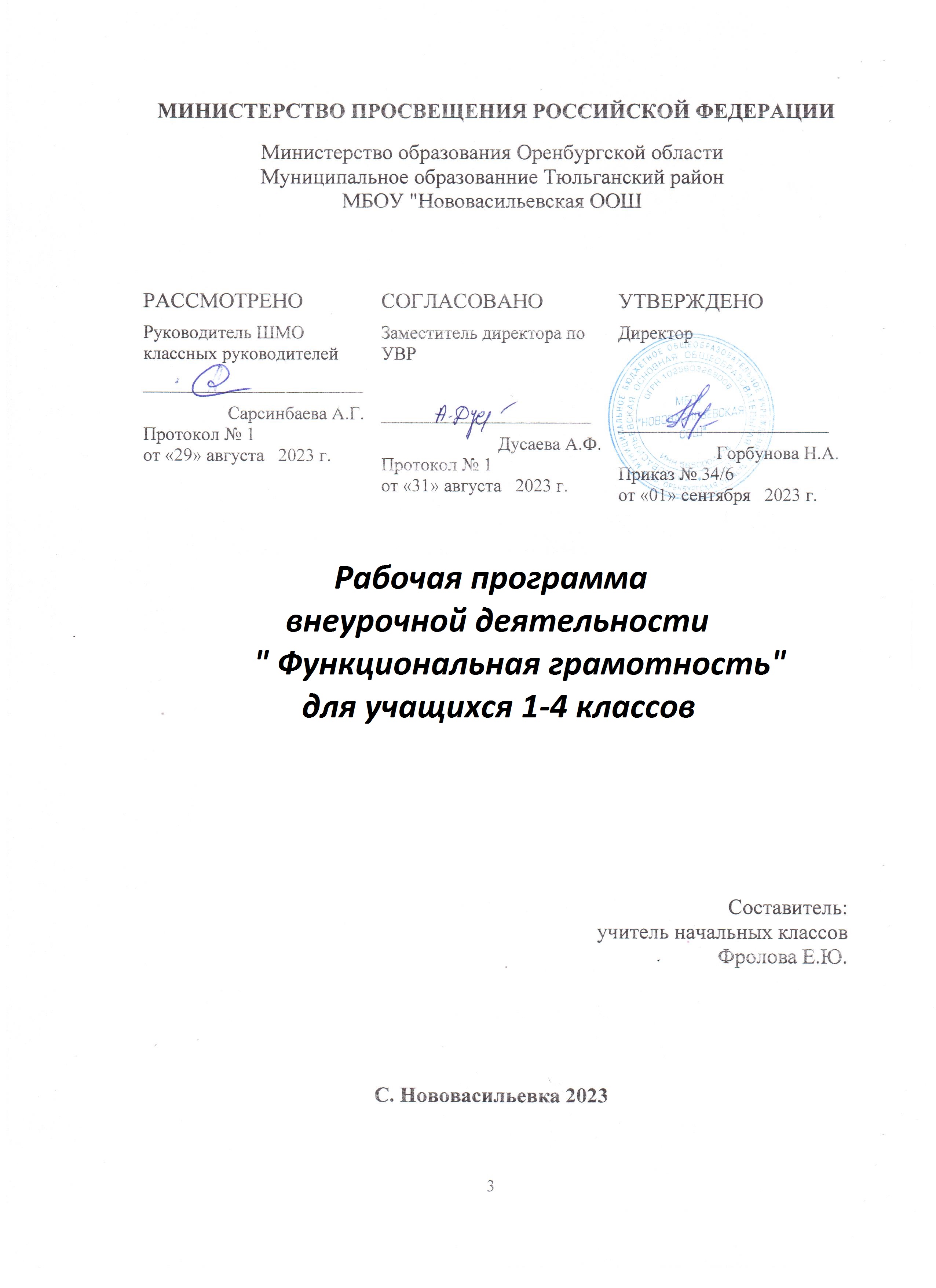 ПОЯСНИТЕЛЬНАЯ ЗАПИСКАПрограммакурсавнеурочнойдеятельностидляпервогокласса«Функциональнаяграмотность»разработанавсоответствиистребованиямиФедеральногогосударственногообразовательногостандартаначальногообщегообразования,требованиямикосновнойобразовательнойпрограмменачальногообщегообразования.Программа«Функциональнаяграмотность»учитываетвозрастные,общеучебныеипсихологическиеособенностимладшегошкольника.Цельпрограммы:созданиеусловийдляразвитияфункциональнойграмотности.Программаразбитаначетыреблока:«Читательскаяграмотность»,«Математическаяграмотность»,«Финансоваяграмотность»и«Естественно-научнаяграмотность».Цельюизученияблока«Читательскаяграмотность»являетсяразвитиеспособностиучащихся к осмыслению письменных текстов и рефлексии на них, использования их содержаниядля достижения собственных целей, развития знаний и возможностей для активного участия вжизни общества. Оценивается не техника чтения и буквальное понимание текста, а понимание ирефлексиянатекст, использованиепрочитанногодляосуществленияжизненных целей.Цельюизученияблока«Математическаяграмотность»являетсяформированиеуобучающихся способности определять и понимать роль математики в мире, в котором они живут,высказывать хорошообоснованные математические суждения ииспользовать математикутак,чтобыудовлетворятьвнастоящемибудущемпотребности,присущиесозидательному,заинтересованномуимыслящемугражданину.Цельюизученияблока«Финансоваяграмотность»являетсяразвитиеэкономическогообразамышления,воспитаниеответственностиинравственногоповедениявобластиэкономическихотношенийвсемье,формированиеопытапримененияполученныхзнанийиуменийдлярешенияэлементарныхвопросов вобластиэкономикисемьи.Целью изучения блока «Естественно-научная грамотность» является формирование уобучающихся способности использовать естественно-научные знания для выделения в реальныхситуациях проблем, которые могут быть исследованы и решены с помощью научных методов, дляполучения выводов, основанных на наблюдениях и экспериментах. Эти выводы необходимы дляпонимания окружающего мира и тех изменений, которые вносит в него деятельность человека, атакжедляпринятиясоответствующихрешений.Программа курса внеурочной деятельности «Функциональная грамотность» предназначенадля реализации в 1 классе начальной школы и рассчитана на 33 часа (при 1 часе в неделю), 2,3,4классы-рассчитанана 34часа.Учитель может варьировать, чередовать последовательность проведения занятий по своемуусмотрению.Для повышения мотивации изучения курса и с учетом возрастных особенностей младшихшкольниковдлязанятийиспользуютсясюжетыавторскихирусскихнародных сказок.СОДЕРЖАНИЕПРОГРАММЫ1 КЛАССЧитательскаяграмотность:анализтекстовавторскихирусскихнародныхсказок,составлениехарактеристикигероевпрочитанныхпроизведений,делениетекстовначасти,составлениекартинногоплана,ответыпосодержаниюпрочитанныхпроизведений,эмоциональнаяиличностнаяоценкапрочитанного.Математическаяграмотность:счетпредметоввпределах10,составлениечисловыхвыраженийинахождениеихзначений,составчиселпервогоивторогодесятка,заданиенанахождение суммы; задачи на нахождение части числа, задачи на увеличение и уменьшение числананесколькоединиц,чтениеизаполнениетаблиц,круговыхдиаграмм,ложныеиистинныевысказывания.Финансовая грамотность: деньги, финансы, покупка, товар, обмен, бартер, услуги платные ибесплатные, доход,прибыль,банк, реклама, цена,количество, стоимость.Естественно-научнаяграмотность:наблюденияипростейшиеэкспериментысяблоком,воздушным шариком, зеркалом и апельсином; воздух и его свойства, соль и еѐ свойства, вода и еѐсвойства, трисостоянияводы,плавучестьпредметов,отражение.2 КЛАССЧитательскаяграмотность(1,5,9,13,17,21,25,29занятия):понятия«художественный»и«научно-познавательный»;жанровоесходствоиразличияхудожественныхинаучно-познавательных текстов; составление характеристики героев прочитанных произведений; делениетекстовначасти,составлениеплана;ответыпосодержаниюпрочитанныхпроизведений,эмоциональнаяиличностнаяоценкапрочитанного;Математическая грамотность (2, 6, 10, 14, 18, 22, 26, 30 занятия): нахождение значенийматематическихвыраженийвпределах100,составлениечисловыхвыраженийинахождениеихзначений.Составчиселпервогои второгодесятка,заданиенанахождениесуммы; задачина нахождение части числа, задачи на увеличение и уменьшение числа на несколько единиц,чтениеизаполнениетаблиц,столбчатыхдиаграмм,календарь,логическиезадачи,ложныеиистинныевысказывания,построениегеометрическихфигур,нахождениедлиныломаной,диаметрокружности,периметртреугольника.Финансовая грамотность (3, 7, 11, 15, 19, 23, 27, 31 занятия): деньги, аверс и реверс монеты,кредиты,вклады,банковскаякарта,правилабезопасногоиспользованиябанковскихкарт,фальшивыеиповреждѐнныеденьги,средствазащитыроссийскихбанкнот, валюта.Естественно-научнаяграмотность(4,8,12,16,20,24,28,32занятия):наблюденияипростейшие эксперименты с яблоком, овощами, мѐдом, лесной землей, песком, глиной. Составпочвы,перегной.Состависвойствадревесины.Названияовощей,выделениесредиовощейкорнеплодов.Названиячастейрастений,видыкорней,свойствакорней.Представлениеопозвоночныхживотных.3 КЛАССЧитательская грамотность (1, 3, 5, 7, 9, 11, 13, 15 занятия): научно-познавательные тексты;основная мысль текста, тема текста, деление текста на части, составление плана текста; ответы навопросыпосодержаниюпрочитанноготекста,лексическоезначениеслов;личностнаяоценкапрочитанного.Естественно-научнаяграмотность(2,4,6,8,10,12,14занятия):особенностижизнедеятельности дождевых червей: кальций и его роль в организме человека, дрожжи, видыоблаков, свойствамела, свойствамыла,восковыесвечи, магнитиегосвойства.Финансоваяграмотность(18,20,22,24,26,28,30,32занятия):бюджет,уровнигосударственного бюджета, семейный бюджет, заработная плата, пенсия, дополнительные доходы(выигрыш,клад,пособия).Обязательные,желаемыеинепредвиденныерасходы.Налоги.Экономиясемейногобюджета.Математическая грамотность (19, 21, 23, 25, 27, 29, 31, 33 занятия): нахождение значенийматематическихвыражений в пределах100000, составление числовыхвыражений инахождениеихзначений,задачинанахождениесуммы;задачинанахождениечастичисла,задачинаувеличение и уменьшение числа на несколько единиц, решение задачи с тройкой величин «цена,количество, стоимость», чтение и заполнение таблиц, столбчатых и круговых диаграмм, работа сграфиками.4 КЛАССЧитательская грамотность (занятия 1-8): научно-познавательные тексты; основная мысльтекста, тема текста, деление текста на части, составление плана текста; ответы на вопросы посодержаниюпрочитанного текста,лексическоезначениеслов;личностнаяоценкапрочитанного.Естественно-научнаяграмотность(занятия9-16):томат,болгарскийперец,картофель,баклажаны, лук, капуста, горох, грибы. Работа с понятиями: многолетнее / однолетнее растение,части растений, условия и способы размножения, строение плодов, сроки посадки, возможностииспользованиячеловеком.Финансоваяграмотность(занятия18-25):потребительскаякорзина,составпотребительскойкорзины,прожиточныйминимум,минимальныйразмероплатытруда,страхованиеиеговиды,распродажа,акция,скидка,бонусы,кешбэк,страховыериски,благотворительность, благотворитель,благотворительныйфонд.Математическаяграмотность(занятия26-33):нахождениезначенийматематическихвыражений в пределах100000,составление числовыхвыраженийи нахождениеихзначений,задачи на нахождение суммы; задачи с тройкой величин «цена, количество, стоимость», сравнениеразличных вариантов покупок; нахождение размера скидки на товар, нахождение цены товара соскидкой; чтение и заполнение таблиц, столбчатых и круговых диаграмм, работа с графиками,умениепользоватьсякалькулятором.ПЛАНИРУЕМЫЕРЕЗУЛЬТАТЫОСВОЕНИЯКУРСАПрограммаобеспечиваетдостижениеследующихличностных,метапредметныхрезультатов.Личностныерезультатыизучениякурса:осознаватьсебякакчленасемьи,обществаигосударства:участиевобсуждениифинансовыхпроблем семьи,принятиерешенийосемейном бюджете;овладеватьначальныминавыкамиадаптациивмирефинансовыхотношений:сопоставлениедоходовирасходов, простыевычисленияв областисемейныхфинансов;осознаватьличнуюответственностьзасвоипоступки;уметьсотрудничатьсовзрослымиисверстникамивразныхигровыхиреальныхситуациях.Метапредметные результаты изучения курса:Познавательные:осваиватьспособырешенияпроблемтворческогоипоисковогохарактера:работанадпроектамииисследования;использоватьразличныеспособыпоиска,сбора,обработки,анализаипредставленияинформации;овладеватьлогическимидействиямисравнения,обобщения,классификации,установленияаналогий и причинно-следственных связей, построения рассуждений, отнесения к известнымпонятиям;использоватьзнаково-символическиесредства,втомчислемоделирование;ориентироватьсявсвоейсистемезнаний:отличатьновоеотужеизвестного;делать	предварительный	отбор	источников	информации:	ориентироваться	в	потокеинформации;добыватьновыезнания:находитьответынавопросы,используяучебныепособия,свойжизненныйопыт иинформацию,полученную отокружающих;перерабатыватьполученнуюинформацию:сравниватьигруппироватьобъекты;преобразовывать информацию из одной формы в другую.Регулятивные:проявлятьпознавательнуюитворческуюинициативу;приниматьисохранятьучебнуюцельизадачу;планироватьеереализацию,втомчислевовнутреннемплане;контролироватьиоцениватьсвоидействия,вноситьсоответствующиекоррективывихвыполнение;уметьотличатьправильновыполненноезаданиеотневерного;оцениватьправильностьвыполнениядействий:знакомствоскритериямиоценивания,самооценкаивзаимооценка.Коммуникативные:адекватнопередаватьинформацию,выражатьсвоимысливсоответствииспоставленнымизадачамииотображать предметноесодержаниеиусловиядеятельностив речи;доноситьсвоюпозициюдодругих:оформлятьсвоюмысльвустнойиписьменнойречи(науровнеодногопредложенияилинебольшоготекста);слушатьи пониматьречьдругих;совместнодоговариватьсяоправилахработывгруппе;учитьсявыполнятьразличныероливгруппе(лидера,исполнителя,критика).Предметные результаты изучения блока «Читательская грамотность»:1классспособностьпонимать,использовать,оцениватьтексты,размышлятьонихизаниматьсячтениемдлятого,чтобыдостигатьсвоихцелей,расширятьсвоизнанияивозможности,участвоватьвсоциальнойжизни.классспособностьпонимать,использовать,оцениватьтексты,размышлятьонихизаниматьсячтениемдлятого,чтобыдостигатьсвоихцелей,расширятьсвоизнанияивозможности,участвоватьвсоциальнойжизни;способностьразличатьтекстыразличныхжанровитипов;умениенаходитьнеобходимуюинформациювпрочитанныхтекстах;умениезадаватьвопросыпосодержаниюпрочитанныхтекстов;умениесоставлятьречевоевысказываниевустнойиписьменнойформевсоответствииспоставленнойучебнойзадачей.классспособностьпонимать,использовать,оцениватьтексты,размышлятьонихизаниматьсячтениемдлятого,чтобыдостигатьсвоихцелей,расширятьсвоизнанияивозможности,участвоватьвсоциальнойжизни;способностьразличатьтекстыразличныхжанровитипов;умениенаходитьнеобходимуюинформациювпрочитанныхтекстах;умениезадаватьвопросыпо содержаниюпрочитанныхтекстов;умениесоставлятьречевоевысказываниевустнойиписьменнойформевсоответствииспоставленнойучебнойзадачей.классспособностьпонимать,использовать,оцениватьтексты,размышлятьонихизаниматьсячтениемдлятого,чтобыдостигатьсвоихцелей,расширятьсвоизнанияивозможности,участвоватьвсоциальнойжизни;умениенаходитьнеобходимуюинформациювпрочитанныхтекстах;умениезадаватьвопросыпосодержаниюпрочитанныхтекстов;умениесоставлять речевоевысказываниев устнойиписьменной форме в соответствииспоставленнойучебнойзадачей.Предметныерезультаты изученияблока «Математическаяграмотность»:способностьформулировать,применятьиинтерпретироватьматематикувразнообразныхконтекстах;способностьпроводитьматематическиерассуждения;способностьиспользоватьматематическиепонятия,факты,чтобыописать,объяснитьипредсказатьявления;способностьпониматьрольматематикивмире,высказыватьобоснованныесужденияипринимать решения, которые необходимы конструктивному, активному и размышляющемучеловеку.классспособностьформулировать,применятьиинтерпретироватьматематикувразнообразныхконтекстах;способностьпроводитьматематическиерассуждения;способностьиспользоватьматематическиепонятия,факты,чтобыописать,объяснитьипредсказатьявления;способностьпониматьрольматематикивмире,высказыватьобоснованныесужденияипринимать решения, которые необходимы конструктивному, активному и размышляющемучеловеку.классспособностьформулировать,применятьиинтерпретироватьматематикувразнообразныхконтекстах;способностьпроводитьматематическиерассуждения;способностьиспользоватьматематическиепонятия,факты,чтобыописать,объяснитьипредсказыватьявления;способностьпониматьрольматематикивмире,высказыватьобоснованныесужденияипринимать решения, которые необходимы конструктивному, активному и размышляющемучеловеку.классспособностьформулировать,применятьиинтерпретироватьматематикувразнообразныхконтекстах;способностьпроводитьматематическиерассуждения;способностьиспользоватьматематическиепонятия,факты,чтобыописать,объяснитьипредсказыватьявления;способностьпониматьрольматематикивмире,высказыватьобоснованныесужденияипринимать решения, которые необходимы конструктивному, активному и размышляющемучеловеку.Предметныерезультаты изученияблока «Финансоваяграмотность»:пониманиеиправильноеиспользованиеэкономическихтерминов;представлениеоролиденегвсемьеиобществе;умениехарактеризоватьвидыифункцииденег;знаниеисточниковдоходовинаправленийрасходовсемьи;умениерассчитыватьдоходыирасходыисоставлятьпростойсемейныйбюджет;определениеэлементарныхпроблемвобластисемейныхфинансовипутейихрешения;проведениеэлементарныхфинансовыхрасчѐтовкласспониманиеиправильноеиспользованиеэкономическихтерминов;представлениеобанковскихкартах;умениеправильнообращатьсясповрежденнымиденьгами;представлениеоразличныхбанковскихуслугах;проведениеэлементарныхфинансовыхрасчѐтов.класспониманиеиправильноеиспользованиефинансовыхтерминов;представлениеосемейныхрасходахидоходах;умениепроводитьпростейшиерасчетысемейного бюджета;представлениеоразличныхвидахсемейных доходов;представлениеоразличныхвидахсемейныхрасходов;представлениеоспособахэкономиисемейногобюджета.класспониманиеиправильноеиспользованиефинансовыхтерминов;представлениеосемейныхрасходахидоходах;умениепроводитьпростейшиерасчетысемейногобюджета;представлениеоразличныхвидахсемейных доходов;представлениеоразличныхвидахсемейныхрасходов;представлениеоспособахэкономиисемейногобюджета.Предметные результаты изучения блока «Естественно-научная грамотность»:1-4классспособностьосваиватьииспользоватьестественно-научныезнаниядляраспознанияипостановкивопросов,дляосвоенияновыхзнаний,дляобъясненияестественно-научныхявленийиформулированияоснованныхнанаучныхдоказательствахвыводов;способностьпониматьосновныеособенностиестествознаниякакформычеловеческогопознания.ОЦЕНКАДОСТИЖЕНИЯПЛАНИРУЕМЫХРЕЗУЛЬТАТОВОбучениеведетсянабезотметочнойоснове.Дляоценкиэффективностизанятийможноиспользоватьследующиепоказатели:степеньпомощи,которуюоказываетучительучащимсяпривыполнениизаданий;поведениедетейназанятиях:живость,активность,заинтересованностьобеспечиваютположительныерезультаты;результаты выполнения тестовых заданий и заданий из конкурса эрудитов, при выполнениикоторыхвыявляется, справляютсялиученикиснимисамостоятельно;косвеннымпоказателемэффективностизанятийможетбытьповышениекачествауспеваемости по математике, русскому языку, окружающему миру, литературному чтению идр.ТЕМАТИЧЕСКОЕПЛАНИРОВАНИЕ1КЛАССТЕМАТИЧЕСКОЕПЛАНИРОВАНИЕ2КЛАССТЕМАТИЧЕСКОЕПЛАНИРОВАНИЕ3КЛАССТЕМАТИЧЕСКОЕПЛАНИРОВАНИЕ4КЛАССУЧЕБНО-МЕТОДИЧЕСКОЕ ОБЕСПЕЧЕНИЕОБРАЗОВАТЕЛЬНОГОПРОЦЕССАФункциональнаяграмотность.1класс.Программавнеурочнойдеятельности/М.В. Буряк,С.А.Шейкина.–М.:Планета, 2022. –88с.–(Учениесувлечением).Функциональнаяграмотность.2класс.Программавнеурочнойдеятельности/М.В.Буряк,С.А.Шейкина.–М.:Планета, 2022. –96с.–(Учениесувлечением).Функциональнаяграмотность.3класс.Программавнеурочнойдеятельности/М.В. Буряк,С.А.Шейкина.–М.:Планета, 2022. –96с.–(Учениесувлечением).Функциональнаяграмотность.4класс.Программавнеурочнойдеятельности/М.В.Буряк,С.А.Шейкина.–М.:Планета, 2022. –96с.–(Учениесувлечением).МЕТОДИЧЕСКИЕМАТЕРИАЛЫДЛЯУЧИТЕЛЯ«Единое	окно	доступа	к	образовательным	ресурсам»-	http://windows.edu/ru«Единая	коллекция	цифровых	образовательных	ресурсов»	-http://school-collektion.edu/ru«Федеральныйцентринформационныхобразовательныхресурсов»-http://fcior.edu.ru,http://eor.edu.ruКаталогобразовательныхресурсовсетиИнтернетдляшколыhttp://katalog.iot.ru/Библиотекаматериалов  для  начальной  школы  http://www.nachalka.com/bibliotekaMеtodkabinet.eu:информационно-методическийкабинетhttp://www.metodkabinet.eu/Каталог	образовательных	ресурсов	сети	«Интернет»	http://catalog.iot.ruРоссийский образовательный порталhttp://www.school.edu.ruПортал«Российскоеобразованиеhttp://www.edu.ruТЕМАТИЧЕСКОЕПЛАНИРОВАНИЕ1КЛАССТЕМАТИЧЕСКОЕПЛАНИРОВАНИЕ2КЛАССТЕМАТИЧЕСКОЕПЛАНИРОВАНИЕ3КЛАССТЕМАТИЧЕСКОЕПЛАНИРОВАНИЕ4КЛАССУЧЕБНО-МЕТОДИЧЕСКОЕ ОБЕСПЕЧЕНИЕ ОБРАЗОВАТЕЛЬНОГО ПРОЦЕССА ОБЯЗАТЕЛЬНЫЕ УЧЕБНЫЕ МАТЕРИАЛЫ ДЛЯ УЧЕНИКА Буряк М.В., Шейкина С.А., Функциональная грамотность. Тренажер для школьников. 1,2,3,4 класс.Издательство «Планета»;2023-2024гМЕТОДИЧЕСКИЕ МАТЕРИАЛЫ ДЛЯ УЧИТЕЛЯ Буряк М.В., Шейкина С.А.,Функциональная грамотность.Методическое пособие.Издательство «Планета»;2023г.ЦИФРОВЫЕ ОБРАЗОВАТЕЛЬНЫЕ РЕСУРСЫ И РЕСУРСЫ СЕТИ ИНТЕРНЕТ «Единая	коллекция	цифровыхобразовательныхресурсов»http://school-collektion.edu/ruhttps://uchi.ru/teachers/lk/main;Библиотекаматериалов дляначальнойшколы  http://www.nachalka.com/bibliotekaMеtodkabinet.eu:информационно-методическийкабинетhttp://www.metodkabinet.eu/№п/пТемаПредметизученияФормируемыеуменияФормапроведенияЭОРБлок«Читательскаяграмотность»Блок«Читательскаяграмотность»Блок«Читательскаяграмотность»Блок«Читательскаяграмотность»Блок«Читательскаяграмотность»Блок«Читательскаяграмотность»1.ВиталийБианки« Лисимышонок»Содержание сказки.Качество:осторожность,предусмотрительность.Определятьжанрпроизведения;называтьгероевсказки;дополнятьпредложения,пользуясьинформациейиз текста;даватьхарактеристикугероям;определятьпоследовательностьсобытийирассказыватьсказку;составлятьизчастейпословицыиопределятьихсоответствиепроизведению;различатьнаучно-познавательныйтекстихудожественный;определять,чемуучитсказка.библиотечныйурок,беседаспросмотромиллюстративногоматериала.«Единая	коллекция	цифровыхобразовательныхресурсов»http://school-collektion.edu/ruhttps://uchi.ru/teachers/lk/mainБиблиотека	материалов		дляначальной		школыhttp://www.nachalka.com/bibliotekaMеtodkabinet.eu:	информационно-методический		кабинетhttp://www.metodkabinet.eu/2.Русская народнаясказка.«Морозизаяц»Содержание сказки.Качество:выносливость,упорство.Определятьнациональнуюпринадлежностьсказкипоинформациивзаголовкезанятия;отвечатьнавопросыпосодержаниюсказкибез опоры натекст;даватьхарактеристикугероямсказки;наблюдатьнадсинонимамикакблизкимипо значению словами (без введенияпонятия);делитьтекстначастивсоответствииспредложенным планом;объяснятьзначениеустойчивыхвыражений(фразеологизмов);сопоставлятьграфическуюинформациюсосведениями, полученными из научно-познавательноготекста;устанавливатьистинностьиложностьвысказываний;подбиратьизтекстаслованазаданнуютему;определять,чемуможнонаучитьсяугероябиблиотечныйурок,беседаспросмотромиллюстративногоматериала.«Единая	коллекция	цифровыхобразовательныхресурсов»http://school-collektion.edu/ruhttps://uchi.ru/teachers/lk/mainБиблиотека	материалов		дляначальной		школыhttp://www.nachalka.com/bibliotekaMеtodkabinet.eu:	информационно-методический		кабинетhttp://www.metodkabinet.eu/сказки;–строитьсвязноеречевоевысказываниевсоответствиисучебнойзадачей.3.ВладимирСутеев.«Живыегрибы»Содержаниесказки.Качество:трудолюбие.Даватьхарактеристикугероям;дополнятьпредложениянаосновесведенийизтекста;определятьпоследовательностьсобытийирассказыватьсказку;составлятьвопросыпосодержаниюсказки;на основе сведений из научно-познавательноготекставыбиратьверныевысказывания.библиотечныйурок,беседаспросмотромиллюстративногоматериала.«Единая    коллекция     цифровыхобразовательных ресурсов»http://school-collektion.edu/ruhttps://uchi.ru/teachers/lk/mainБиблиотека	материалов		дляначальной		школыhttp://www.nachalka.com/bibliotekaMеtodkabinet.eu:	информационно-методический		кабинетhttp://www.metodkabinet.eu/4ГеннадийЦыферов.«Петушок исолнышко»Содержаниесказки.Качество: вежливость,умение признаватьсвоиошибки.Определятьвидсказки;называтьгероевсказки,находитьсрединихглавногогероя;определять принадлежность репликперсонажамсказки(безопорынатекст);определятьпоследовательностьсобытийсказки;находитьнеобходимуюинформациювтексте;определять, на какие вопросы можнополучитьответыизпрочитанноготекста;соотноситьсобытияипоступки,описанныевсказке, ссобытиямисобственнойжизни,даватьимоценку;объяснятьсмыслпословиц,соотноситьпословицыспрочитаннойсказкой;строить связное речевое устное илиписьменноевысказываниевсоответствиисучебнойзадачей;определять,чемуучитсказка.библиотечныйурок,беседаспросмотромиллюстративногоматериала.«Единая    коллекция     цифровыхобразовательных ресурсов»http://school-collektion.edu/ruhttps://uchi.ru/teachers/lk/mainБиблиотека	материалов		дляначальной		школыhttp://www.nachalka.com/bibliotekaMеtodkabinet.eu:	информационно-методический		кабинетhttp://www.metodkabinet.eu/5.МихаилПляцковский.«Урокдружбы»Содержание сказки.Дружба,жадность.Определятьлексическоезначениеслова;анализироватьсодержаниетекстаисоставлятьплан;определятьпорисункусодержаниеотрывкаизтекста;библиотечныйурок,беседа спросмотромиллюстративного«Единая	коллекция	цифровыхобразовательныхресурсов»http://school-collektion.edu/ruhttps://uchi.ru/teachers/lk/mainБиблиотека	материалов	длядаватьхарактеристикугероям;понимать,чемуучитсказка;составлятьизчастейпословицыиопределятьихсоответствиепроизведению;фантазироватьипридумыватьпродолжениесказки.материала.начальной	школыhttp://www.nachalka.com/bibliotekaMеtodkabinet.eu:	информационно-методический		кабинетhttp://www.metodkabinet.eu/6Грузинскаясказка.«Левизаяц»Содержаниесказки.Качество: смекалка,находчивость,хитрость,глупость.Определятьжанрпроизведения;называтьгероевсказки;выбиратьизображение,подходящеедляиллюстрациигероясказки;даватьхарактеристикуперсонажамсказки;наблюдатьнадсловамиблизкимиипротивоположнымипосмыслу;соотноситьиллюстрацииссобытиями,описаннымивсказке,сопоройнатекст;отвечатьнавопросыпосодержаниюсказки;определять, на какие вопросы можнополучитьответыизпрочитанноготекста,находитьответы в тексте;строить связное речевое устное илиписьменноевысказываниевсоответствиисучебнойзадачей.объяснятьсмыслпословиц,соотноситьпословицыспрочитаннойсказкой.библиотечныйурок,беседаспросмотромиллюстративногоматериала.«Единая    коллекция     цифровыхобразовательных ресурсов»http://school-collektion.edu/ruhttps://uchi.ru/teachers/lk/mainБиблиотека	материалов		дляначальной		школыhttp://www.nachalka.com/bibliotekaMеtodkabinet.eu:	информационно-методический		кабинетhttp://www.metodkabinet.eu/7Русскаянароднаясказка.«Каклисаучиласьлетать»Содержаниесказки.Качество: смекалка,находчивость,хитрость,глупость.Даватьхарактеристикугероям;определятьпорисункусодержаниеотрывкаизтекста;располагатьвправильнойпоследовательностипредложениядлясоставления отзыва на прочитанноепроизведение;соединятьчастипредложений;задаватьвопросыктекстусказки;объяснятьглавнуюмысльсказки;дополнятьотзывнапрочитанноепроизведение.библиотечныйурок,беседаспросмотромиллюстративногоматериала.«Единая    коллекция     цифровыхобразовательных ресурсов»http://school-collektion.edu/ruhttps://uchi.ru/teachers/lk/mainБиблиотека	материалов		дляначальной		школыhttp://www.nachalka.com/bibliotekaMеtodkabinet.eu:	информационно-методический		кабинетhttp://www.metodkabinet.eu/8ЕвгенийПермяк.Содержаниесказки.–Определятьжанрпроизведения;библиотечный«Единая	коллекция	цифровых«Четыребрата»Семейныеценности.называтьгероевсказки;находитьвтекстеобразныесравнения;отвечатьнавопросыпосодержаниюсказки;определять, на какие вопросы можнополучитьответыизпрочитанноготекста,находитьответы в тексте;рассказывать,чтопонравилось/непонравилосьвсказкеипочему;разгадыватьребусы;объяснятьсмыслпословиц,соотноситьпословицыспрочитаннойсказкой;строить связное речевое устное илиписьменноевысказываниевсоответствиисучебнойзадачей.урок,беседаспросмотромиллюстративногоматериала.образовательныхресурсов»http://school-collektion.edu/ruhttps://uchi.ru/teachers/lk/mainБиблиотека	материалов		дляначальной		школыhttp://www.nachalka.com/bibliotekaMеtodkabinet.eu:	информационно-методический		кабинетhttp://www.metodkabinet.eu/Блок«Математическаяграмотность»Блок«Математическаяграмотность»Блок«Математическаяграмотность»Блок«Математическаяграмотность»Блок«Математическаяграмотность»Блок«Математическаяграмотность»9ПрокурочкуРябу,золотые и простыеяйцаСчѐтпредметов,составлениеирешениевыражений,задачи.Многоугольники.Определятьколичествопредметовприсчѐте;составлятьирешатьвыражениясответом5;решатьзадачунауменьшениечислананесколькоединиц;соединятьспомощьюлинейкиточкииназыватьмногоугольники;решатьзадачувдвадействия.беседаспросмотромиллюстративногоматериала,практическоезанятие«Единая    коллекция     цифровыхобразовательных ресурсов»http://school-collektion.edu/ruhttps://uchi.ru/teachers/lk/mainБиблиотека	материалов		дляначальной		школыhttp://www.nachalka.com/bibliotekaMеtodkabinet.eu:	информационно-методический		кабинетhttp://www.metodkabinet.eu/10Прокозу,козлятикапустуСчѐтпредметов,составлениеирешениевыражений,задачи.Ломаная.Определятьколичествопредметовприсчѐте;образовыватьчисло8;составлятьирешатьвыражениясответом9;решатьзадачувдвадействия;находитьостатокчисла;соединятьспомощьюлинейкиточкииназыватьгеометрическуюфигуру–ломаную.беседаспросмотромиллюстративногоматериала,практическоезанятие«Единая    коллекция     цифровыхобразовательных ресурсов»http://school-collektion.edu/ruhttps://uchi.ru/teachers/lk/mainБиблиотека	материалов		дляначальной		школыhttp://www.nachalka.com/bibliotekaMеtodkabinet.eu:	информационно-методический		кабинетhttp://www.metodkabinet.eu/11ПропетушкаижерновцыСоставчисла9,анализданныхиответынаРаскладыватьчисло9надваслагаемых;отвечатьнавопросынаосновеусловиябеседаспросмотром«Единая	коллекция	цифровыхобразовательныхресурсов»вопросы.задачи;анализироватьданныеиотвечатьнавопросы;анализироватьданныевтаблицеиотвечатьнавопросы;работатьвгруппе.иллюстративногоматериала,практическоезанятиеhttp://school-collektion.edu/ruhttps://uchi.ru/teachers/lk/mainБиблиотека	материалов		дляначальной		школыhttp://www.nachalka.com/bibliotekaMеtodkabinet.eu:	информационно-методический	кабинетhttp://www.metodkabinet.eu/12Как петушок икурочкиделилибобовыезѐрнышкиРазложениечисла10на два и трислагаемых.Раскладыватьчисло10надваслагаемых,когдаодно изслагаемых большедругого;раскладыватьчисло10надваслагаемых,когдаслагаемыеравны;раскладыватьчисло10натрислагаемых;раскладыватьчисло10натричѐтныхслагаемых.беседа спросмотромиллюстративногоматериала,практическоезанятие«Единая	коллекция	цифровыхобразовательныхресурсов»http://school-collektion.edu/ruhttps://uchi.ru/teachers/lk/mainБиблиотека	материалов		дляначальной		школыhttp://www.nachalka.com/bibliotekaMеtodkabinet.eu:	информационно-методический		кабинетhttp://www.metodkabinet.eu/13Про наливныеяблочкиУвеличение числа нанесколько единиц,сложениеивычитаниевпеределах20.Преобразовыватьтекстовуюинформациювтабличнуюформу;находитьнедостающиеданныеприрешениизадач;складыватьодинаковыеслагаемыевпределах10;овладеватьпрактическиминавыкамиделения числа на части на наглядно-образнойоснове;выражатьбольшиеединицыизмерениявболеемелкихинаоборот;определятьистинность/ложностьвысказываний.беседа спросмотромиллюстративногоматериала,практическоезанятие«Единая	коллекция	цифровыхобразовательныхресурсов»http://school-collektion.edu/ruhttps://uchi.ru/teachers/lk/mainБиблиотека	материалов		дляначальной		школыhttp://www.nachalka.com/bibliotekaMеtodkabinet.eu:	информационно-методический		кабинетhttp://www.metodkabinet.eu/14.ПроМашуитрѐхмедведейСоставчисел9, 10,11.Задачинанахождениесуммы.Раскладыватьчисла9,10,11 натрислагаемых;решатьзадачинанахождениесуммы;овладеватьпрактическиминавыкамиделения числа на части на наглядно-образнойоснове;читатьтаблицы,дополнятьнедостающиевбеседаспросмотромиллюстративногоматериала,практическоезанятие«Единая    коллекция     цифровыхобразовательных ресурсов»http://school-collektion.edu/ruhttps://uchi.ru/teachers/lk/mainБиблиотека	материалов		дляначальной		школыhttp://www.nachalka.com/bibliotekaтаблицеданные;–устанавливатьзакономерности.Mеtodkabinet.eu:	информационно-методический	кабинетhttp://www.metodkabinet.eu/15Простарика,старуху,волкаилисичкуЗадачинанахождениечасти.Составчисла12.Раскладыватьчисло12нанесколькослагаемых;решатьзадачинанахождениечастичисла:читатьтаблицы;заполнятьнедостающиеданные в таблице по самостоятельновыполненным подсчѐтам;практическиработатьскруговымидиаграммами,сравниватьсекторакруговойдиаграммы;сравниватьчисловыевыражения,составленныепорисункам;находитьпрямоугольникинарисунке.беседаспросмотромиллюстративногоматериала,практическоезанятие«Единая    коллекция     цифровыхобразовательных ресурсов»http://school-collektion.edu/ruhttps://uchi.ru/teachers/lk/mainБиблиотека	материалов		дляначальной		школыhttp://www.nachalka.com/bibliotekaMеtodkabinet.eu:	информационно-методический		кабинетhttp://www.metodkabinet.eu/16Промедведя,лисуимишкинмѐдЗадачинанахождениесуммы.Составчиселвторогодесятка.Решатьзадачинанахождение суммы,наувеличениечислананесколько единиц;читатьтаблицы,заполнятьнедостающиеданные в таблице по самостоятельновыполненным подсчѐтам;раскладыватьчислапервогоивторогодесяткананесколько слагаемых;читатьпростейшиечертежи.беседа спросмотромиллюстративногоматериала,практическоезанятие«Единая	коллекция	цифровыхобразовательныхресурсов»http://school-collektion.edu/ruhttps://uchi.ru/teachers/lk/mainБиблиотека	материалов		дляначальной		школыhttp://www.nachalka.com/bibliotekaMеtodkabinet.eu:	информационно-методический	кабинетhttp://www.metodkabinet.eu/Блок«Финансоваяграмотность»Блок«Финансоваяграмотность»Блок«Финансоваяграмотность»Блок«Финансоваяграмотность»Блок«Финансоваяграмотность»Блок«Финансоваяграмотность»17ЗапокупкамиЦена,товар,спрос.Наблюдатьнадпонятиями:цена,товар,спрос;анализировать информацию и объяснять,как формируется стоимость товара, почемуодинитотжетовар можетбытьдешевлеилидороже;рассуждатьобуменииэкономнотратитьденьги.беседа спросмотромиллюстративногоматериала,практическоезанятие«Единая	коллекция	цифровыхобразовательныхресурсов»http://school-collektion.edu/ruhttps://uchi.ru/teachers/lk/mainБиблиотека	материалов		дляначальной		школыhttp://www.nachalka.com/bibliotekahttp://www.metodkabinet.eu/18НаходчивыйКолобокДеньги,цена,услуги,товар.Наблюдатьнадпонятиями:товариуслуга;определятьнеобходимыепродуктыиихцены;строитьречевоевысказываниевбеседаспросмотромиллюстративногоматериала,«Единая	коллекция	цифровыхобразовательныхресурсов»http://school-collektion.edu/ruhttps://uchi.ru/teachers/lk/mainсоответствииспоставленнойзадачей;–работатьвгруппе.практическоезанятиеБиблиотека	материалов	дляначальной	школыhttp://www.nachalka.com/bibliotekaMеtodkabinet.eu:	информационно-методический		кабинетhttp://www.metodkabinet.eu/19ДеньрожденияМухи-ЦокотухиЦена,стоимость,сдача,сбережения.Наблюдатьнадразличиемценыистоимости;определять,какойтоварможнокупитьнаимеющиесяденьги;определятьстоимостьпокупки;анализироватьинформациюиделатьсоответствующиевыводы;объяснятьсмыслпословиц.беседаспросмотромиллюстративногоматериала,практическоезанятие«Единая    коллекция     цифровыхобразовательных ресурсов»http://school-collektion.edu/ruhttps://uchi.ru/teachers/lk/mainБиблиотека	материалов		дляначальной		школыhttp://www.nachalka.com/bibliotekaMеtodkabinet.eu:	информационно-методический		кабинетhttp://www.metodkabinet.eu/20«Буратиноикарманныеденьги»Карманныеденьги,необходимаяпокупка,желаемаяпокупка.Наблюдатьнадпонятиями:карманныеденьги,необходимаяпокупка,желаемаяпокупка;выбиратьподаркидлядрузейнаосновепредложенныхцен;анализироватьинформациюиделатьсоответствующиевыводы;рассуждатьоправильностипринятогорешения;проводитьоценкуи,вслучаенеобходимости,коррекциюсобственныхдействийпо решениюучебнойзадачи.беседаспросмотромиллюстративногоматериала,практическоезанятие«Единая    коллекция     цифровыхобразовательных ресурсов»http://school-collektion.edu/ruhttps://uchi.ru/teachers/lk/mainБиблиотека	материалов		дляначальной		школыhttp://www.nachalka.com/bibliotekaMеtodkabinet.eu:	информационно-методический		кабинетhttp://www.metodkabinet.eu/21«Кот Василийпродаѐтмолоко»Реклама.Наблюдатьнадпонятием«реклама»;строить речевое высказывание всоответствииспоставленнойзадачей;анализировать представленнуюинформациюивыбиратьнадписьдлямагазина;делатьвыборнаосновепредложеннойинформации;называтьразличныевидырекламы.беседа спросмотромиллюстративногоматериала,практическоезанятие«Единая	коллекция	цифровыхобразовательныхресурсов»http://school-collektion.edu/ruhttps://uchi.ru/teachers/lk/mainБиблиотека	материалов		дляначальной		школыhttp://www.nachalka.com/bibliotekaMеtodkabinet.eu:	информационно-методический		кабинетhttp://www.metodkabinet.eu/22«Леснойбанк»Банк,финансы,банковские услуги,работникибанка.Наблюдатьнадпонятием«банк»;объяснятьзначениепонятийнадоступномдляпервоклассникауровне;анализироватьинформацию,представленнуювтекстовомвиде,инаеѐосноведелать соответствующиевыводы:строитьречевоевысказываниевсоответствиисучебнойзадачей.беседаспросмотромиллюстративногоматериала,практическоезанятие«Единая    коллекция     цифровыхобразовательных ресурсов»http://school-collektion.edu/ruhttps://uchi.ru/teachers/lk/mainБиблиотека	материалов		дляначальной		школыhttp://www.nachalka.com/bibliotekaMеtodkabinet.eu:	информационно-методический		кабинетhttp://www.metodkabinet.eu/23«Какмужик имедведь прибыльделили»Мошенник,сделка,доход,выручка,прибыль,продажаоптом.Наблюдатьнадпонятием«сделка»;объяснять,чтотакоедоход,затратыикакполучаютприбыль;понимать,почемуоптомможнокупитьдешевле;выбиратьтоварыдляпокупкинаопределеннуюсумму;строитьречевоевысказываниевсоответствиисучебнойзадачей.беседаспросмотромиллюстративногоматериала,практическоезанятие«Единая    коллекция     цифровыхобразовательных ресурсов»http://school-collektion.edu/ruhttps://uchi.ru/teachers/lk/mainБиблиотека	материалов		дляначальной		школыhttp://www.nachalka.com/bibliotekaMеtodkabinet.eu:	информационно-методический	кабинетhttp://www.metodkabinet.eu/24«Какмужикзолотоменял»Услуга,равноценныйобмен,бартер.Различатьплатнуюибесплатнуюуслугу;наблюдатьнадпонятием«равноценныйобмен»;объяснять,чтотакоебартер;формулироватьправилаобмена;строитьречевоевысказываниевсоответствиисучебнойзадачей.беседаспросмотромиллюстративногоматериала,практическоезанятие«Единая    коллекция     цифровыхобразовательных ресурсов»http://school-collektion.edu/ruhttps://uchi.ru/teachers/lk/mainБиблиотека	материалов		дляначальной		школыhttp://www.nachalka.com/bibliotekaMеtodkabinet.eu:	информационно-методический		кабинетhttp://www.metodkabinet.eu/Блок«Естественно-научнаяграмотность»Блок«Естественно-научнаяграмотность»Блок«Естественно-научнаяграмотность»Блок«Естественно-научнаяграмотность»Блок«Естественно-научнаяграмотность»Блок«Естественно-научнаяграмотность»25«Как Иванушкахотел попитьводицы»Вода,свойстваводы.Наблюдатьнадсвойствомводы–прозрачность;определять с помощью вкусовыханализаторов,вкакомстаканеводасмешанассахаром;определять,какуровеньводывстаканевлияетнавысотузвука;беседа спросмотромиллюстративногоматериала,практическоезанятие«Единая	коллекция	цифровыхобразовательныхресурсов»http://school-collektion.edu/ruhttps://uchi.ru/teachers/lk/mainБиблиотека	материалов		дляначальной		школыhttp://www.nachalka.com/bibliotekaобъяснять,какплотностьводывлияетнаспособностьяйцаплавать;определять,каквлияетводанадвижениелистабумагипогладкойповерхности;использоватьпростейшийфильтрдляпроверкичистоты воды;делатьсамостоятельныеумозаключенияпорезультатам опытов.Mеtodkabinet.eu:	информационно-методический	кабинетhttp://www.metodkabinet.eu/26«Пятачок, Винни-Пух и воздушныйшарик»Воздушный шарик,воздух.Доказывать,чтовнутришариканаходитсявоздух,которыйлегчеводы;показывать,чтошарикможнонаполнятьводой;объяснять,какможнонадутьшарикспомощьюлимонногосокаисоды;рассказыватьосвойствахшарикаплаватьнаповерхностиводы;объяснять,почемушарикнетонетвводе;рассказывать,вкакомслучаешарикможетлетать;делатьсамостоятельныеумозаключенияпорезультатамопытов.беседа спросмотромиллюстративногоматериала,практическоезанятие«Единая	коллекция	цифровыхобразовательныхресурсов»http://school-collektion.edu/ruhttps://uchi.ru/teachers/lk/mainБиблиотека	материалов		дляначальной		школыhttp://www.nachalka.com/bibliotekaMеtodkabinet.eu:	информационно-методический		кабинетhttp://www.metodkabinet.eu/27«Прорепкуидругиекорнеплоды»Корнеплоды.Описыватьихарактеризоватьовощи-корнеплоды, называть их существенныепризнаки,описыватьособенностивнешнеговида;осуществлять поиск необходимойинформацииизрассказаучителя,изсобственногожизненного опыта;планироватьсовместносучителемсвоидействия в соответствии с поставленнойзадачейиусловиямиеереализации;контролироватьсвоюдеятельностьпоходувыполнениязадания.беседаспросмотромиллюстративногоматериала,практическоезанятие«Единая    коллекция     цифровыхобразовательных ресурсов»http://school-collektion.edu/ruhttps://uchi.ru/teachers/lk/mainБиблиотека	материалов		дляначальной		школыhttp://www.nachalka.com/bibliotekaMеtodkabinet.eu:	информационно-методический		кабинетhttp://www.metodkabinet.eu/28«Плывѐт, плывѐткораблик»Плавучестьпредметов.Определятьплавучестьметаллическихпредметов;объяснять,чтоплавучестьпредметовзависитот формы;понимать,чтовнутриплавучихпредметовбеседа спросмотромиллюстративногоматериала,практическое«Единая	коллекция	цифровыхобразовательныхресурсов»http://school-collektion.edu/ruhttps://uchi.ru/teachers/lk/mainБиблиотека	материалов	длянаходитсявоздух;объяснять,почемуслучаютсякораблекрушения;объяснять,чтотакоеватерлиния;определятьнаправлениеветра.занятиеначальной	школыhttp://www.nachalka.com/bibliotekaMеtodkabinet.eu:	информационно-методический	кабинетhttp://www.metodkabinet.eu/29«Про Снегурочку ипревращенияводы»Трисостоянияводы.Объяснять,чтотакоеснегилѐд;объяснять,почемувморозныйденьснегподногамискрипит;наблюдатьзапереходомводыизодногосостоянияв другое;наблюдатьнадформойистроениемснежинок;составлятькластер;проводитьнесложныеопытысоснегомильдом и объяснять полученные результатыопытов;высказыватьпредположенияигипотезыопричинах наблюдаемыхявлений.беседа спросмотромиллюстративногоматериала,практическоезанятие«Единая	коллекция	цифровыхобразовательныхресурсов»http://school-collektion.edu/ruhttps://uchi.ru/teachers/lk/mainБиблиотека	материалов		дляначальной		школыhttp://www.nachalka.com/bibliotekaMеtodkabinet.eu:	информационно-методический		кабинетhttp://www.metodkabinet.eu/30«Как делилиапельсин»Апельсин, плавучесть,эфирные масла изапельсина.Объяснять,почемулопаетсявоздушныйшарик при воздействии на него сока изцедрыапельсина;объяснять,почемунетонеткожураапельсина;объяснять,какузнатьколичестводолеквнеочищенном апельсине;определятьвкакомизапельсиновбольшесока;познакомитьсясправиламивыращиванияцитрусовыхизкосточек;проводитьнесложныеопытыиобъяснятьполученныерезультатыопытов.беседа спросмотромиллюстративногоматериала,практическоезанятие«Единая	коллекция	цифровыхобразовательныхресурсов»http://school-collektion.edu/ruhttps://uchi.ru/teachers/lk/mainБиблиотека	материалов		дляначальной		школыhttp://www.nachalka.com/bibliotekaMеtodkabinet.eu:	информационно-методический		кабинетhttp://www.metodkabinet.eu/31«КрошкаЕнот иТот, кто сидит впруду»Зеркало,отражение,калейдоскоп.Объяснять,когдаможноувидетьсвоѐотражениевводе;определять,вкакихпредметахможноувидетьсвоеотражение,наблюдатьнадразличиемотраженийвплоских,выпуклыхивогнутыхметаллических предметах;беседаспросмотромиллюстративногоматериала,практическоезанятие«Единая    коллекция     цифровыхобразовательных ресурсов»http://school-collektion.edu/ruhttps://uchi.ru/teachers/lk/mainБиблиотека	материалов		дляначальной		школыhttp://www.nachalka.com/bibliotekaнаблюдатьмногократностьотражений;проводитьнесложныеопытыиобъяснятьполученныерезультатыопытов;строитьречевоевысказываниевсоответствиисучебнойзадачей.Mеtodkabinet.eu:	информационно-методический	кабинетhttp://www.metodkabinet.eu/32«Ивановасоль»Соль,свойствасоли.Наблюдатьсвойстваизучаемыхобъектов:сравниватьсвойствасолиипеска;составлятьсвязноеречевоевысказываниевсоответствииспоставленнойучебнойзадачей;представлятьрезультатыисследовательской деятельности вразличныхформах:устноевысказывание,таблица, дополненное письменноевысказывание;анализироватьусловияпроведенияопытаипроводитьопыт,аналогичныйпредложенному, с заменой одного изобъектов;проводить несложные опыты с солью иобъяснятьполученныерезультатыопытов;строитьречевоевысказываниевсоответствиисучебнойзадачей.беседа спросмотромиллюстративногоматериала,практическоезанятие«Единая	коллекция	цифровыхобразовательныхресурсов»http://school-collektion.edu/ruhttps://uchi.ru/teachers/lk/mainБиблиотека	материалов		дляначальной		школыhttp://www.nachalka.com/bibliotekaMеtodkabinet.eu:	информационно-методический		кабинетhttp://www.metodkabinet.eu/33ВладимирСутеев.«Яблоко»Яблоко.Доказывать,какспомощьюяблочногосокаможнорисовать;доказывать,чтосуществуетсилапритяжения;пользуясьинформациейизтекста,дополнятьпредложения;соединятьчаститекста ирисунки;называтьгероевсказки;отвечатьнавопроспослевыполненияарифметическихдействий;даватьхарактеристикугерою;определятьстоимостьчастиотцелого;придумыватьрекламу-упаковку;определятьпрофессиюрабочегобанка;объяснять,чемуучитсказка.беседаспросмотромиллюстративногоматериала,практическоезанятие«Единая    коллекция     цифровыхобразовательных ресурсов»http://school-collektion.edu/ruhttps://uchi.ru/teachers/lk/mainБиблиотека	материалов		дляначальной		школыhttp://www.nachalka.com/bibliotekaMеtodkabinet.eu:	информационно-методический		кабинетhttp://www.metodkabinet.eu/№п/пТемаПредметизученияФормируемыеуменияФормапроведенияЭОР1.МихаилПришвин.Различиянаучно-–Определятьжанр,тему,героевбеседас«Единая	коллекция	цифровыхБеличьяпознавательногоипроизведения;просмотромобразовательныхресурсов»памятьхудожественного–объяснятьзначениявыражений,иллюстративногоhttp://school-collektion.edu/ruтекстов.встретившихсявтексте;материала,https://uchi.ru/teachers/lk/main–озаглавливатьпрочитанныйтекст;практическоеБиблиотека	материалов	для– находитьнеобходимуюинформациювзанятиеначальной	школыпрочитанномтексте;http://www.nachalka.com/biblioteka–задаватьвопросыпосодержаниюMеtodkabinet.eu:	информационно-прочитанногоиотвечатьнаних;методический	кабинет– даватьхарактеристикугероюhttp://www.metodkabinet.eu/произведения;–различатьнаучно-познавательныйтекст ихудожественный;находитьих сходствоиразличия.2.ПробеличьизапасыСложение– Работатьстаблицами:интерпретироватьибеседас«Единая	коллекция	цифровыходинаковыхдополнятьданные;просмотромобразовательныхресурсов»слагаемых,решение– выполнятьсложениеи сравнениечиселвиллюстративногоhttp://school-collektion.edu/ruзадач.пределах100;материала,https://uchi.ru/teachers/lk/main–объяснятьграфическиемодели припрактическоеБиблиотека	материалов	длярешениизадач;занятиеначальной	школы–анализироватьпредставленныеданные,http://www.nachalka.com/bibliotekaустанавливатьзакономерности;Mеtodkabinet.eu:	информационно-–строитьломануюлинию.методический	кабинетhttp://www.metodkabinet.eu/3.БеличьиБумажныеи–Объяснятьзначениепонятий«покупка»,беседас«Единая	коллекция	цифровыхденьгиметаллические«продажа»,«сделка»,«деньги»;просмотромобразовательныхресурсов»деньги,рубль,–понимать,откудавозниклоназваниеиллюстративногоhttp://school-collektion.edu/ruкопейка.российскихденег«рубль»и«копейка»;материала,https://uchi.ru/teachers/lk/main– находитьумонетыаверсиреверс;практическоеБиблиотека	материалов	для–выполнятьлогическиеоперации:анализ,занятиеначальной	школысинтезисравнение;http://www.nachalka.com/biblioteka–готовитьнебольшоесообщениеназаданнуюMеtodkabinet.eu:	информационно-тему.методический	кабинетhttp://www.metodkabinet.eu/4Про белочку ипогодуНаблюдения запогодой.Объяснять,чтотакое«погода»,«хорошаяиплохаяпогода»,«облачность»;объяснять,чтотакое«оттепель»,«наст»;работатьстаблицаминаблюденийзапогодой;высказыватьпредположенияигипотезыопричинах наблюдаемыхявлений;работатьвпарах.беседа спросмотромиллюстративногоматериала,практическоезанятие«Единая	коллекция	цифровыхобразовательныхресурсов»http://school-collektion.edu/ruhttps://uchi.ru/teachers/lk/mainБиблиотека	материалов		дляначальной		школыhttp://www.nachalka.com/bibliotekaMеtodkabinet.eu:	информационно-методический	кабинетhttp://www.metodkabinet.eu/5.И. Соколов-Содержаниерассказа.Определятьжанр,тему,героевбеседас«Единая	коллекция	цифровыхМикитов.Отличияпроизведения;просмотромобразовательныхресурсов»В берлогехудожественного,–объяснятьзначениявыражений,иллюстративногоhttp://school-collektion.edu/ruнаучно-встретившихсявтексте;материала,https://uchi.ru/teachers/lk/mainпознавательногои– отвечатьнавопросыпосодержаниютекстапрактическоеБиблиотека	материалов	длягазетногостилей.цитатамиизнего;занятиеначальной	школы–составлятьвопросыпосодержаниютекстаhttp://www.nachalka.com/bibliotekaдляготовых ответов;Mеtodkabinet.eu:	информационно-–определятьотрывок,ккоторомуподобранаметодический	кабинетиллюстрация;http://www.metodkabinet.eu/–разгадыватьребусы;–устанавливатьлогическиесвязи.6МедвежьеСтолбчатая–Анализироватьданныестолбчатойбеседас«Единая	коллекция	цифровыхпотомстводиаграмма,таблицы,диаграммы,представленныевявномипросмотромобразовательныхресурсов»логическиезадачи.неявномвиде;иллюстративногоhttp://school-collektion.edu/ru–дополнятьнедостающиенадиаграммематериала,https://uchi.ru/teachers/lk/mainданные;практическоеБиблиотека	материалов	для–отвечатьнавопросы,ответынакоторыезанятиеначальной	школыспрятанынадиаграмме;http://www.nachalka.com/biblioteka–анализироватьданныетаблицы,Mеtodkabinet.eu:	информационно-устанавливаяихистинность иложность;методический	кабинет–выполнятьвычислениянаувеличениеиhttp://www.metodkabinet.eu/уменьшениечислананесколькоединиц;–решатьлогическиезадачинапрактическоеделение;–находитьпериметртреугольника;–строитьсвязноеречевоеустноеилиписьменноевысказываниевсоответствиисучебнойзадачей.7ПовреждѐнныеиНаличныеденьги,– Объяснятьнадоступномдлябеседас«Единая	коллекция	цифровыхфальшивыеденьгисредствазащитывтороклассникауровне,чтотакоепросмотромобразовательныхресурсов»бумажныхденег,фальшивыеиповрежденныеденьги;иллюстративногоhttp://school-collektion.edu/ruповреждѐнные–знатьправилаиспользованияповрежденныхматериала,https://uchi.ru/teachers/lk/mainденьги.денег;практическоеБиблиотека	материалов	для–находитьипоказыватьсредствазащиты назанятиеначальной	школыроссийскихбанкнотах;http://www.nachalka.com/biblioteka–находитьнеобходимуюинформациювMеtodkabinet.eu:	информационно-тексте;методический	кабинет– отвечатьнавопросынаосновеполученнойhttp://www.metodkabinet.eu/информации.8ЛесныесладкоежкиМедонос,настоящий– Проводитьнесложныеопытысмѐдом;беседас«Единая	коллекция	цифровыхиискусственныймѐд–определятьпоследовательностьдействийпросмотромобразовательныхресурсов»припроведенииопытов;иллюстративногоhttp://school-collektion.edu/ru–делатьвыводыпорезультатамопытов;материала,https://uchi.ru/teachers/lk/main–различатьсвойстванастоящегоипрактическоеБиблиотека	материалов	дляподдельного,искусственногомѐда;занятиеначальной	школы–анализироватьданныетаблицы;http://www.nachalka.com/biblioteka– строитьлогическиерассужденияиMеtodkabinet.eu:	информационно-оформлятьихвустнойиписьменнойречи;методический	кабинет–иметьпредставлениеолечебныхсвойствахhttp://www.metodkabinet.eu/мѐда.9ЛевТолстой.ЗайцыСодержаниерассказа.–Заполнятькластернаосновеполученныхбеседас«Единая	коллекция	цифровыхСравнениенаучно-сведенийизтекста;просмотромобразовательныхресурсов»познавательногои–определениелексическогозначенияслова;иллюстративногоhttp://school-collektion.edu/ruхудожественного–находитьнеобходимуюинформациювматериала,https://uchi.ru/teachers/lk/mainтекстов.тексте;практическоеБиблиотека	материалов	для– определятьобъектнарисункеспомощьюзанятиеначальной	школыподсказки;http://www.nachalka.com/biblioteka–определятьпоследовательностьдействий,Mеtodkabinet.eu:	информационно-описанныхврассказе;методический	кабинет–различатьхудожественныйинаучно-http://www.metodkabinet.eu/познавательныйтекст;–сравниватьавторскийтекститекстизэнциклопедии,находитьобщиесведения;–определятьповысказыванияминформацию,полученнуюизтекста;– строитьсвязноеречевоеустноеилиписьменноевысказываниевсоответствиисучебнойзадачей.10ПрозайчатизайчихуЕдиницы измерениявремени:сутки,часы.Сложение в пределах100.Логические задачи.Диаграмма.Определятьколичествочасоввсутках;находитьнеобходимуюинформациювтексте и выполнять математическиевычисления;подбиратьизпредложенныхчиселсуммычисел,состоящихиздвухслагаемых,доказыватьправильностьвыбранныхчисел;решатьлогическиезадачиподанномуусловию;составлятьэлементарнуюдиаграмму.беседа спросмотромиллюстративногоматериала,практическоезанятие«Единая	коллекция	цифровыхобразовательныхресурсов»http://school-collektion.edu/ruhttps://uchi.ru/teachers/lk/mainБиблиотека	материалов		дляначальной		школыhttp://www.nachalka.com/bibliotekaMеtodkabinet.eu:	информационно-методический	кабинетhttp://www.metodkabinet.eu/11БанковскаякартаБанковскаякарта.Даватьхарактеристикуналичнымденьгам;рассказыватьодебетовойбанковскойкарте;объяснять,чтообозначаютнадписинакарте;объяснять,какпроизводитьпокупкувмагазине;объяснять,какможноснятьденьгивбанкоматеспомощьюкарты;рассказыватьокредитнойбанковскойкарте.беседа спросмотромиллюстративногоматериала,практическоезанятие«Единая	коллекция	цифровыхобразовательныхресурсов»http://school-collektion.edu/ruhttps://uchi.ru/teachers/lk/mainБиблиотека	материалов		дляначальной		школыhttp://www.nachalka.com/bibliotekaMеtodkabinet.eu:	информационно-методический		кабинетhttp://www.metodkabinet.eu/12ПроЗайчишкуиовощиМорковь, огурец,помидор, свѐкла,капуста.Определять по рисункам названиярастенийинаходитьсрединиховощи;выделятьсредиовощейкорнеплоды;проводитьопытпопроращиваниюморкови;определятьцветсокаовощейопытнымпутѐм;сравниватьсвойствасыройиварѐнойморкови.беседа спросмотромиллюстративногоматериала,практическоезанятие«Единая	коллекция	цифровыхобразовательныхресурсов»http://school-collektion.edu/ruhttps://uchi.ru/teachers/lk/mainБиблиотека	материалов		дляначальной		школыhttp://www.nachalka.com/bibliotekaMеtodkabinet.eu:	информационно-методический	кабинетhttp://www.metodkabinet.eu/13НиколайСладков.ВесѐлаяиграСодержаниерассказаОпределятьтипитемутекста,называтьегоперсонажей;понимать,чтотакое«цитата»,беседаспросмотромиллюстративного«Единая	коллекция	цифровыхобразовательных ресурсов»http://school-collektion.edu/ruиспользоватьцитатывкачествеответовнавопросыпосодержаниюпрочитанноготекста;объяснятьлексическоезначениесловивыражений;устанавливать истинность и ложностьутверждений,подтверждаяилиопровергаяихспомощьюцитат;составлять на доступном длявтороклассникаязыкеинструкции/правила,грамотнооформлятьихнаписьме.материала,практическоезанятиеhttps://uchi.ru/teachers/lk/mainБиблиотека	материалов		дляначальной		школыhttp://www.nachalka.com/bibliotekaMеtodkabinet.eu:	информационно-методический		кабинетhttp://www.metodkabinet.eu/14ЛисьизабавыРешениелогическихзадач с помощьютаблицы; столбчатаядиаграмма,чертѐж.Определятьдатупокалендарю;находитьнеобходимуюинформациювтексте и выполнять математическиевычисления;записыватькраткуюзаписьирешениезадач;решатьлогическиезадачиспомощьютаблицы;анализироватьданные,представленныевстолбчатойдиаграмме, дополнятьнедостающиевдиаграммеданные;составлятьвопросы,ответынакоторыеможно узнатьподаннымстолбчатойдиаграммы;читатьпростейшиечертежи,выполнятьпостроения на чертеже в соответствии сданнымизадачи.беседа спросмотромиллюстративногоматериала,практическоезанятие«Единая	коллекция	цифровыхобразовательныхресурсов»http://school-collektion.edu/ruhttps://uchi.ru/teachers/lk/mainБиблиотека	материалов		дляначальной		школыhttp://www.nachalka.com/bibliotekaMеtodkabinet.eu:	информационно-методический		кабинетhttp://www.metodkabinet.eu/15БезопасностьденегнабанковскойкартеПравилабезопасности прииспользованиибанковскихкарт.Иметьпредставлениеобэлементах,расположенных на лицевой и оборотныхсторонахбанковскойкарты,объяснятьихназначение;находитьнеобходимуюинформациювтекстезадания;формулироватьправилабезопасностиприиспользованиибанковскихкарт.беседаспросмотромиллюстративногоматериала,практическоезанятие«Единая    коллекция     цифровыхобразовательных ресурсов»http://school-collektion.edu/ruhttps://uchi.ru/teachers/lk/mainБиблиотека	материалов		дляначальной		школыhttp://www.nachalka.com/bibliotekaMеtodkabinet.eu:	информационно-методический		кабинетhttp://www.metodkabinet.eu/16ЛисьинорыУстройстволисьейноры, свойствалеснойземли,пескаиглины,составпочвы.Иметьпредставлениеобустройствелисьихнор;проводить простейшие опыты поопределениюсвойствлеснойземли,пескаиглины,составапочвы;делать выводы по результатампроведенныхнаблюденийиопытов;пониматьиобъяснять,отчегозависитплодородиепочвы.беседаспросмотромиллюстративногоматериала,практическоезанятие«Единая    коллекция     цифровыхобразовательных ресурсов»http://school-collektion.edu/ruhttps://uchi.ru/teachers/lk/mainБиблиотека	материалов		дляначальной		школыhttp://www.nachalka.com/bibliotekaMеtodkabinet.eu:	информационно-методический		кабинетhttp://www.metodkabinet.eu/17ОбыкновенныекротыСодержаниенаучно-познавательноготекста.Определятьтиптекста;составлятьописаниекротанаосновепрочитанноготекста;разгадыватьребусыисоотноситьслова-ассоциации;соединять линиями части предложений иопределятьихпоследовательностьвтексте;объяснятьзначениеслова;составлятьвопросыпопредложеннымпредложениям;находитьсинонимыкпредложенномуслову;писатьсочинение-рассуждениепозаданнойтеме;определятьназваниераздела,вкоторомможетбыть размещѐнтекст.беседаспросмотромиллюстративногоматериала,практическоезанятие«Единая    коллекция     цифровыхобразовательных ресурсов»http://school-collektion.edu/ruhttps://uchi.ru/teachers/lk/mainБиблиотека	материалов		дляначальной		школыhttp://www.nachalka.com/bibliotekaMеtodkabinet.eu:	информационно-методический		кабинетhttp://www.metodkabinet.eu/18ПрокротаСложениевпределах100.Логические задачи.Диаграмма.Решатьзадачилогическогохарактера;решатьзадачисиспользованиемданныхтаблицы;решатьзадачинаосноведанныхдиаграммы;решатьпримерынаосновепредложеннойцепочкипримеров;определятьцветагеометрическихфигурнаосновеверныхвысказываний.беседа спросмотромиллюстративногоматериала,практическоезанятие«Единая	коллекция	цифровыхобразовательныхресурсов»http://school-collektion.edu/ruhttps://uchi.ru/teachers/lk/mainБиблиотека	материалов		дляначальной		школыhttp://www.nachalka.com/bibliotekaMеtodkabinet.eu:	информационно-методический	кабинетhttp://www.metodkabinet.eu/19ПрокредитыКредит.Ипотечныйкредит.Автокредит.Объяснять,чтотакое«кредит»;определятьвидыкредитов;беседаспросмотром«Единая	коллекция	цифровыхобразовательныхресурсов»Кредитналичными.понимать,чемотличаютсядруг отдругаразныевидыкредитов;определятьсуммупереплатыпокредиту;определять, какой кредит наиболеевыгоденбанкупосрокамегооплаты;определять,какойкредитнаиболеевыгоденклиентубанкапосрокамегооплаты.иллюстративногоматериала,практическоезанятиеhttp://school-collektion.edu/ruhttps://uchi.ru/teachers/lk/mainБиблиотека	материалов		дляначальной		школыhttp://www.nachalka.com/bibliotekaMеtodkabinet.eu:	информационно-методический	кабинетhttp://www.metodkabinet.eu/20Корень – частьрастенияКорень. Видыкорневыхсистем.Видоизменѐнныекорни.Называтьчастицветочныхрастений;объяснять,длячегорастениюкорень;доказывать, что рост растения начинается скорня;называтьвидыкорневыхсистем;называтьвидоизменѐнныекорни.беседа спросмотромиллюстративногоматериала,практическоезанятие«Единая	коллекция	цифровыхобразовательныхресурсов»http://school-collektion.edu/ruhttps://uchi.ru/teachers/lk/mainБиблиотека	материалов		дляначальной		школыhttp://www.nachalka.com/bibliotekaMеtodkabinet.eu:	информационно-методический		кабинетhttp://www.metodkabinet.eu/21Эдуард Шим.ТяжкийтрудСодержаниехудожественноготекста.Определять книгу, в которой можнопрочитатьпредложенныйхудожественныйтекст;определениелексическогозначенияслова;находитьнеобходимуюинформациювтексте;находитьвтекстепредложениепозаданномувопросу;разгадыватьребусыисоотноситьполученныеответысо словами;определятьглавнуюмысльтекста;определять,чемуучиттекст;строить связное речевое устное илиписьменное высказывание в соответствии сучебнойзадачей.беседа спросмотромиллюстративногоматериала,практическоезанятие«Единая	коллекция	цифровыхобразовательныхресурсов»http://school-collektion.edu/ruhttps://uchi.ru/teachers/lk/mainБиблиотека	материалов		дляначальной		школыhttp://www.nachalka.com/bibliotekaMеtodkabinet.eu:	информационно-методический		кабинетhttp://www.metodkabinet.eu/22ПроежаРешение выражений,столбчатаяикруговаядиаграмма, названиямесяцев.Находитьзначениевыражений,соотноситьполученные результаты с буквами и читатьназваниенасекомого;определятьвремяспомощьюскоростиирасстояния;беседа спросмотромиллюстративногоматериала,практическое«Единая	коллекция	цифровыхобразовательныхресурсов»http://school-collektion.edu/ruhttps://uchi.ru/teachers/lk/mainБиблиотека	материалов	дляопределятьданныестолбчатойдиаграммы,находить часть от числа и записыватьрезультатывтаблицу,результатытаблицыпереноситьв круговуюдиаграмму;отвечатьнавопросынаосновеполученныхданных;определятьпоследовательностьмаршрутанаосновесхемы;записыватьсловаспомощьюкода;называтьмесяцы,сравниватьколичествомесяцев.занятиеначальной	школыhttp://www.nachalka.com/bibliotekaMеtodkabinet.eu:	информационно-методический		кабинетhttp://www.metodkabinet.eu/23ПровкладыВклад, вкладчик,срочныйвклад,вкладдо востребования.Даватьопределениевклада;называтьвидывкладов:срочныйвклад,вкладдовостребования;объяснять,чтотакоебанковскийпроцентповкладам;объяснять,каксчитаютбанковскийпроцентповкладам;объяснять,почемубанкивыплачиваютпроценты.беседа спросмотромиллюстративногоматериала,практическоезанятие«Единая	коллекция	цифровыхобразовательныхресурсов»http://school-collektion.edu/ruhttps://uchi.ru/teachers/lk/mainБиблиотека	материалов		дляначальной		школыhttp://www.nachalka.com/bibliotekaMеtodkabinet.eu:	информационно-методический		кабинетhttp://www.metodkabinet.eu/24ЗанимательныеособенностияблокаЯблоко,свойстваяблока.Объяснять,почемуяблоковместеразрезатемнеет,априпокрытииразрезасокомлимонанетемнеет;объяснять,почемуяблокоплавает;объяснять,почемуяблокоотталкиваетсяотмагнита;объяснять,почемунеспелоеяблококислое;находитьнасрезеяблокарисунокзвезды.беседаспросмотромиллюстративногоматериала,практическоезанятие«Единая    коллекция     цифровыхобразовательных ресурсов»http://school-collektion.edu/ruhttps://uchi.ru/teachers/lk/mainБиблиотека	материалов		дляначальной		школыhttp://www.nachalka.com/bibliotekaMеtodkabinet.eu:	информационно-методический		кабинетhttp://www.metodkabinet.eu/25ПолевойхомякСодержаниенаучно-познавательноготекста.Определятьвидтекста;составлятьописаниехомяканаосновепрочитанноготекста;дополнятьописаниехомяканаосноверисунка;придумыватьсравнения;составлятьвопросыподаннымбеседаспросмотромиллюстративногоматериала,практическоезанятие«Единая    коллекция     цифровыхобразовательных ресурсов»http://school-collektion.edu/ruhttps://uchi.ru/teachers/lk/mainБиблиотека	материалов		дляначальной		школыhttp://www.nachalka.com/bibliotekaпредложениям;отвечатьнавопросынаосновеполученныхсведений;разгадыватьребусыиобъяснятьзначениеслова;определятьсведения,которыеудивили;составлятьпланприподготовкексообщению.Mеtodkabinet.eu:	информационно-методический	кабинетhttp://www.metodkabinet.eu/26Про полевогохомякаРешение выражений,столбчатаяикруговаядиаграммы,именованные числа,четырѐхугольники.Находитьзначениевыражений,соотноситьполученные результаты с буквами и читатьназваниеживотного;строитьстолбчатуюдиаграммунаосновеимеющихсяданных;отвечатьнавопросынаосновеимеющихсяданных;находитьпутьхомяканаосновезаданногоусловия, доказывать, что путь выбранправильно;записыватьименованныечиславпорядкевозрастания;строитьчетырѐхугольникипозаданномуусловию.беседа спросмотромиллюстративногоматериала,практическоезанятие«Единая	коллекция	цифровыхобразовательныхресурсов»http://school-collektion.edu/ruhttps://uchi.ru/teachers/lk/mainБиблиотека	материалов		дляначальной		школыhttp://www.nachalka.com/bibliotekaMеtodkabinet.eu:	информационно-методический		кабинетhttp://www.metodkabinet.eu/27ЛовушкидляденегДоходы,расходы,прибыль, дефицит,профицит.Определятьдоходы,расходыиприбыль;отличатьжелаемыепокупкиотнеобходимых;рассуждать,какпоступатьвразличныхситуацияхприпокупкетовара;объяснять,чтотакоедефицитипрофицит;рассуждать,какнетратитьнапрасноденьги.беседаспросмотромиллюстративногоматериала,практическоезанятие«Единая    коллекция     цифровыхобразовательных ресурсов»http://school-collektion.edu/ruhttps://uchi.ru/teachers/lk/mainБиблиотека	материалов		дляначальной		школыhttp://www.nachalka.com/bibliotekaMеtodkabinet.eu:	информационно-методический		кабинетhttp://www.metodkabinet.eu/28Про хомяка и егозапасыГорох, свойствапрорастаниягороха.Называтьрастения,плодыкоторыхсоставляютосновупитанияхомяка;объяснятьидоказывать,каквлажностьивоздух влияютнапрорастаниесемян;объяснятьидоказывать,чтодляроста,особенно впервоевремя, проросткибеседа спросмотромиллюстративногоматериала,практическоезанятие«Единая	коллекция	цифровыхобразовательныхресурсов»http://school-collektion.edu/ruhttps://uchi.ru/teachers/lk/mainБиблиотека	материалов		дляначальной		школыиспользуютвещества,запасѐнныевсамихсеменах;объяснятьидоказывать,каквлияетналичиесветанапрорастаниесемян;объяснятьидоказывать,каквлияеттемпературанапрорастаниесемян;объяснять и доказывать, как влияетглубинапосеванапрорастаниесемян;определятьправильнуюпоследовательностьпрорастаниясемянгороха.http://www.nachalka.com/bibliotekaMеtodkabinet.eu:информационно-методический	кабинетhttp://www.metodkabinet.eu/29ПробобровСодержание текста,текст-описание.Определятьтиптекста,еготему;находить выделенное в текстесловосочетание и объяснять его лексическоезначение;находитьсредипредложенныхвариантоввопросы, на которые можно/нельзя найтиответыв прочитанном тексте;задаватьвопросыпосодержаниюпрочитанного;сравниватьтексты;определятьсведения,которыеудивили;составлятьречевоевысказываниевписьменнойформе.беседа спросмотромиллюстративногоматериала,практическоезанятие«Единая	коллекция	цифровыхобразовательныхресурсов»http://school-collektion.edu/ruhttps://uchi.ru/teachers/lk/mainБиблиотека	материалов		дляначальной		школыhttp://www.nachalka.com/bibliotekaMеtodkabinet.eu:	информационно-методический		кабинетhttp://www.metodkabinet.eu/30Бобры-строителиДиаметр,длинаокружности,решениепрактическихзадач.Иметьпредставлениеодиаметреокружности;анализировать данные таблицы,устанавливаязакономерностиеѐзаполнения;находитьприблизительноезначениедиаметра окружности, зная длинуокружности;заменятьумножениесложениемодинаковыхслагаемых;выбиратьнужныедляпроведенияизмеренийинструменты;работатьсчертежом;решатьлогическиезадачи.беседаспросмотромиллюстративногоматериала,практическоезанятие«Единая    коллекция     цифровыхобразовательных ресурсов»http://school-collektion.edu/ruhttps://uchi.ru/teachers/lk/mainБиблиотека	материалов		дляначальной		школыhttp://www.nachalka.com/bibliotekaMеtodkabinet.eu:	информационно-методический		кабинетhttp://www.metodkabinet.eu/31ТакиеВалюта,курсдля–Иметьпредставлениеовалютекакбеседас«Единая	коллекция	цифровыхразныеденьгиобменавалюты,деньгиразныхстран.национальнойденежнойединице;находитьнеобходимуюинформациювтекстеинаиллюстрациях кзаданиям;устанавливатьпринадлежностьденежнойединицыстране;иметьпредставлениеобанковскойоперации«обменвалюты».просмотромиллюстративногоматериала,практическоезанятиеобразовательныхресурсов»http://school-collektion.edu/ruhttps://uchi.ru/teachers/lk/mainБиблиотека	материалов		дляначальной		школыhttp://www.nachalka.com/bibliotekaMеtodkabinet.eu:	информационно-методический	кабинетhttp://www.metodkabinet.eu/32Материал дляплотинСтроение древесиныдерева, определениевозрастадерева.Иметьпредставлениеосоставедревесиныпроводитьпростейшиеопытыпоизучениюсвойствдревесиныразныхпороддеревьев;делать выводы по результатампроведенныхнаблюденийиопытов;пониматьиобъяснять,чтотакоетвѐрдыеимягкиепороды деревьев.беседа спросмотромиллюстративногоматериала,практическоезанятие«Единая	коллекция	цифровыхобразовательныхресурсов»http://school-collektion.edu/ruhttps://uchi.ru/teachers/lk/mainБиблиотека	материалов		дляначальной		школыhttp://www.nachalka.com/bibliotekaMеtodkabinet.eu:	информационно-методический	кабинетhttp://www.metodkabinet.eu/33ПозвоночныеживотныеРыбы,птицы,рептилии, амфибии,млекопитающие.Называтьгруппыпозвоночныхживотных;называтьпризнакипятигрупппозвоночныхживотных;определятьназваниеживотногопоописанию;выбиратьпризнакиземноводногоживотного;выбиратьутверждения,которыеописываютпризнакиживотного;выбиратьвопросы,накоторыенельзянайтиответы в тексте;составитьописаниевнешнеговидарыбысуказаниемпризнаковэтогоживотного;рассуждатьоботкрытии,сделанномназанятии.беседа спросмотромиллюстративногоматериала,практическоезанятие«Единая	коллекция	цифровыхобразовательныхресурсов»http://school-collektion.edu/ruhttps://uchi.ru/teachers/lk/mainБиблиотека	материалов		дляначальной		школыhttp://www.nachalka.com/bibliotekaMеtodkabinet.eu:	информационно-методический		кабинетhttp://www.metodkabinet.eu/34ВстречадрузейНаходитьнеобходимуюинформациювтекстезадания;понимать,чтотакое«валюта»,«курсрубля»,«кредит»,«банковскийвклад»,«процентпобеседаспросмотромиллюстративногоматериала,«Единая	коллекция	цифровыхобразовательныхресурсов»http://school-collektion.edu/ruhttps://uchi.ru/teachers/lk/mainвкладу»;анализироватьидополнятьнедостающиевтаблицеданные;выполнятьписьменноеиустноесложениечиселв пределах1000.практическоезанятиеБиблиотека	материалов	дляначальной	школыhttp://www.nachalka.com/bibliotekaMеtodkabinet.eu:	информационно-методический		кабинетhttp://www.metodkabinet.eu/№п/пТемаПредметизученияФормируемыеуменияФормапроведенияЭОР1Про дождевогочервякаТиптекста.Содержаниенаучно-познавательноготекста.Определятьтиптекста;дополнятьпредложениесловамиизтекста;определять периоды развитиядождевогочервянаосноветеста;объяснять,почемудождевыечерви–это настоящие сокровища, живущиеподземлѐй;определятьнаосноветестаспособпитаниядождевыхчервей;находить предложение,соответствующеерисунку;выбирать утверждения,соответствующиетексту;составлятьвопроспосодержаниютекста;называтьдополнительныевопросы,ответовнакоторыенетвтексте.беседа спросмотромиллюстративногоматериала,практическоезанятие«Единая	коллекция	цифровыхобразовательныхресурсов»http://school-collektion.edu/ruhttps://uchi.ru/teachers/lk/mainБиблиотека	материалов		дляначальной		школыhttp://www.nachalka.com/bibliotekaMеtodkabinet.eu:	информационно-методический		кабинетhttp://www.metodkabinet.eu/2ДождевыечервиДождевыечервиНазыватьчастителадождевогочервя;объяснять,какуюрольиграютщетинкивжизниживотного;рассказывать,чемпитаетсядождевойчервь;объяснять, почему во время дождядождевые черви выползают наповерхностьземли;наблюдать,какдождевыечервисоздаютплодороднуюпочву;заполнять таблицу-характеристикунадождевогочервя.беседа спросмотромиллюстративногоматериала,практическоезанятие«Единая	коллекция	цифровыхобразовательныхресурсов»http://school-collektion.edu/ruhttps://uchi.ru/teachers/lk/mainБиблиотека	материалов		дляначальной		школыhttp://www.nachalka.com/bibliotekaMеtodkabinet.eu:	информационно-методический		кабинетhttp://www.metodkabinet.eu/3КальцийСодержаниенаучно-познавательноготекста.Работатьскластером;Дополнятьпредложениесловамиизтекста;беседаспросмотромиллюстративного«Единая	коллекция	цифровыхобразовательных ресурсов»http://school-collektion.edu/ruопределять,чтотакоеминерал;называть стройматериалы,содержащиекальций;объяснятьзначениеслова;выбирать утверждения, которыесоответствуютпрочитанномутексту;составлятьпредложенияпорисунку;составлятьвопроспосодержаниютекста и записывать ответ насоставленныйвопрос.материала,практическоезанятиеhttps://uchi.ru/teachers/lk/mainБиблиотека	материалов		дляначальной		школыhttp://www.nachalka.com/bibliotekaMеtodkabinet.eu:	информационно-методический		кабинетhttp://www.metodkabinet.eu/4ПолезныйкальцийКальцийЗаполнятьтаблицу;дополнятьпредложение;определятьспомощьюопытов,чтопроисходит с костями и скорлупойяйца,еслиизних удалитькальций;составлятьсуточноеменюсмолочнымипродуктами;дописыватьвыводонеобходимостикальциядляорганизма.беседаспросмотромиллюстративногоматериала,практическоезанятие«Единая    коллекция     цифровыхобразовательных ресурсов»http://school-collektion.edu/ruhttps://uchi.ru/teachers/lk/mainБиблиотека	материалов		дляначальной		школыhttp://www.nachalka.com/bibliotekaMеtodkabinet.eu:	информационно-методический	кабинетhttp://www.metodkabinet.eu/5Скольковеситоблако?Типтекста.Главнаямысльтекста.СодержаниетекстаОпределятьтиптекста;определять,чтовынесеновзаглавиетемаилиглавнаямысль;находитьответнавопросвтексте;объяснятьзначениеслова;дополнятьпредложения;выбиратьвопросы,накоторыеможно найтиответывтексте;дополнятьплантекста;рассказыватьопрочитанномпроизведении;составлятьвопроспосодержаниютекста и записывать ответ насоставленныйвопрос;определятьназваниекнигсдостовернымисведениями.беседаспросмотромиллюстративногоматериала,практическоезанятие«Единая    коллекция     цифровыхобразовательных ресурсов»http://school-collektion.edu/ruhttps://uchi.ru/teachers/lk/mainБиблиотека	материалов		дляначальной		школыhttp://www.nachalka.com/bibliotekaMеtodkabinet.eu:	информационно-методический		кабинетhttp://www.metodkabinet.eu/6ПрооблакаОблака– Спомощьюопытапоказыватьобразованиеоблаков;беседаспросмотром«Единая	коллекция	цифровыхобразовательныхресурсов»объяснять,почемуоблакаувеличиваютсявразмере;называтьявленияприроды;называтьвидыоблаков;определятьпогодупооблакам.иллюстративногоматериала,практическоезанятиеhttp://school-collektion.edu/ruhttps://uchi.ru/teachers/lk/mainБиблиотека	материалов		дляначальной		школыhttp://www.nachalka.com/bibliotekaMеtodkabinet.eu:	информационно-методический	кабинетhttp://www.metodkabinet.eu/7Хлеб–всемуголоваТиптекста.Главнаямысльтекста.СодержаниетекстаОпределятьтиптекста;определять,чтовынесеновзаглавиетемаилиглавнаямысль;записыватьпословицыохлебе;записыватьпредложение,котороесоответствуетрисунку;находитьответнавопросвтексте;объяснятьзначениеслова;рассказыватьопрочитанномпроизведении;составлятьвопроспосодержаниютекста и записывать ответ насоставленныйвопрос;работатьстолкованиемслова;определятьпорядокследованияпредложений;называтьхлебобулочныеизделия.беседа спросмотромиллюстративногоматериала,практическоезанятие«Единая	коллекция	цифровыхобразовательныхресурсов»http://school-collektion.edu/ruhttps://uchi.ru/teachers/lk/mainБиблиотека	материалов		дляначальной		школыhttp://www.nachalka.com/bibliotekaMеtodkabinet.eu:	информационно-методический		кабинетhttp://www.metodkabinet.eu/8ПрохлебидрожжиДрожжи.Хлеб.Называтьвнешниепризнакисходстваиразличияржиипшеницы;описыватьвнешнийвидржаногоипшеничногохлеба;определятьналичиедырочеквхлебобулочных изделиях;даватьопределениеслову«дрожжи»;проводитьопыт,показывающийвлияние температуры на процессброжения;проводить опыт, показывающийвлияниесахаранапроцессброжения;проводитьопыт,доказывающийбеседаспросмотромиллюстративногоматериала,практическоезанятие«Единая    коллекция     цифровыхобразовательных ресурсов»http://school-collektion.edu/ruhttps://uchi.ru/teachers/lk/mainБиблиотека	материалов		дляначальной		школыhttp://www.nachalka.com/bibliotekaMеtodkabinet.eu:	информационно-методический		кабинетhttp://www.metodkabinet.eu/образованиеуглекислогогазаприброжении;– проводить опыт, доказывающий, чтовкус и качество хлеба зависят от выдержкитеста.9ПромелГлавная мысльтекста. Содержаниетекста.Заполнятькластеропроисхождениимела;составлятьвопроспоготовомуответу;даватьопределениеслова;работатьстолковымсловарѐм;работатьстолкованиемслова;соединятьчастипредложенийиопределятьихпорядок;составлятьплантекставвидевопросов;составлятьвопроспосодержаниютекстаизаписыватьответнасоставленныйвопрос.беседа спросмотромиллюстративногоматериала,практическоезанятие«Единая	коллекция	цифровыхобразовательныхресурсов»http://school-collektion.edu/ruhttps://uchi.ru/teachers/lk/mainБиблиотека	материалов		дляначальной		школыhttp://www.nachalka.com/bibliotekaMеtodkabinet.eu:	информационно-методический		кабинетhttp://www.metodkabinet.eu/10Интересноевещество–мелМел.Определятьвнешниепризнакимела;доказывать,чтомелнерастворяетсявводе;называть,изчегосостоитмел;доказывать,чтомелсодержиткарбонаткальция;определятьсоставмела;называтьобластиприменениямела.беседа спросмотромиллюстративногоматериала,практическоезанятие«Единая	коллекция	цифровыхобразовательныхресурсов»http://school-collektion.edu/ruhttps://uchi.ru/teachers/lk/mainБиблиотека	материалов		дляначальной		школыhttp://www.nachalka.com/bibliotekaMеtodkabinet.eu:	информационно-методический	кабинетhttp://www.metodkabinet.eu/11ПромылоСодержаниенаучно-познавательноготекста.Дополнятьпредложение;даватьопределениеслова;работатьстолковымсловарѐм;соединятьчастипредложенийиопределятьихпорядок;находитьвтекстепредложение,котороесоответствуетрисунку;находитьвтекстепредложениепозаданномуусловию;беседа спросмотромиллюстративногоматериала,практическоезанятие«Единая	коллекция	цифровыхобразовательныхресурсов»http://school-collektion.edu/ruhttps://uchi.ru/teachers/lk/mainБиблиотека	материалов		дляначальной		школыhttp://www.nachalka.com/bibliotekaMеtodkabinet.eu:	информационно-методический		кабинетдополнятьтекстпозаданномуусловию;определятьдатыпринятиягербов.http://www.metodkabinet.eu/12Чеминтересномыло икак оно«работает»МылоНазыватьвидымыла;исследоватьмыловсухомвиде;показывать,чтопринамоканиимылапоявляетсяпена;проводитьопыт,доказывающий,чтомылоочищаетводуот масла;проводитьопыт,доказывающий,чтомыло уменьшает поверхностноенатяжениеводы;исследоватьспомощьюлупымыльныепузыри;доказывать,чтомыльныепузыриобразуютсяиз жидкогомыла.беседаспросмотромиллюстративногоматериала,практическоезанятие«Единая    коллекция     цифровыхобразовательных ресурсов»http://school-collektion.edu/ruhttps://uchi.ru/teachers/lk/mainБиблиотека	материалов		дляначальной		школыhttp://www.nachalka.com/bibliotekaMеtodkabinet.eu:	информационно-методический		кабинетhttp://www.metodkabinet.eu/13ИсториясвечиСодержаниенаучно-познавательноготекста.Даватьопределениеслова;записыватьответнапоставленныйвопрос;определятьсловопоеголексическомузначению;называть вещества, которыеиспользуютприизготовлениисвечей;выбратьвопросы,накоторыеможнонайтиответ в тексте;составлятьвопросыинаходитьответыв тексте;соединятьчастипредложенийиопределятьихпорядок;заполнятькластерпорисункамнаосновепрочитанноготекста;называтьправилабезопасностиприиспользованиисвечей;рассказыватьопрочитанномпроизведении;отвечатьнапоставленныйвопрос.беседаспросмотромиллюстративногоматериала,практическоезанятие«Единая    коллекция     цифровыхобразовательных ресурсов»http://school-collektion.edu/ruhttps://uchi.ru/teachers/lk/mainБиблиотека	материалов		дляначальной		школыhttp://www.nachalka.com/bibliotekaMеtodkabinet.eu:	информационно-методический		кабинетhttp://www.metodkabinet.eu/14ПросвечиСвечаРассказыватьостроениисвечи;рассказыватьозонахпламенисвечи;беседаспросмотром«Единая	коллекция	цифровыхобразовательныхресурсов»объяснять,почемугаснетсвеча;объяснять,почемувнутриѐмкостиподнимается вода;объяснять,почемупроисходитвозгораниедыма.иллюстративногоматериала,практическоезанятиеhttp://school-collektion.edu/ruhttps://uchi.ru/teachers/lk/mainБиблиотека	материалов		дляначальной		школыhttp://www.nachalka.com/bibliotekaMеtodkabinet.eu:	информационно-методический	кабинетhttp://www.metodkabinet.eu/15МагнитСодержаниенаучно-познавательноготекста.Даватьопределениеслова;дополнятьпредложение;находитьответнапоставленныйвопрос;объяснятьзначениесловосочетания;спомощьютекстанаходитьотличиямеждупредметами;называтьпредметы,окоторыхговоритсяв тексте;рассказыватьопрочитанномпроизведении.беседа спросмотромиллюстративногоматериала,практическоезанятие«Единая	коллекция	цифровыхобразовательныхресурсов»http://school-collektion.edu/ruhttps://uchi.ru/teachers/lk/mainБиблиотека	материалов		дляначальной		школыhttp://www.nachalka.com/bibliotekaMеtodkabinet.eu:	информационно-методический		кабинетhttp://www.metodkabinet.eu/16ВолшебныймагнитМагнитНазыватьвидымагнитов;определятьопытнымпутѐм,какиепредметыпритягиваетмагнит;доказывать с помощью опыта, чтомагнитнаясиладействуетчерезстеклоидругиепредметы;показыватьспомощьюопыта,чтомагнит может намагничиватьметаллическиепредметы;рассказыватьотом,чтомагнитимеетдваполюса;показыватьспомощьюопыта,какможносоздать компас.беседа спросмотромиллюстративногоматериала,практическоезанятие«Единая	коллекция	цифровыхобразовательныхресурсов»http://school-collektion.edu/ruhttps://uchi.ru/teachers/lk/mainБиблиотека	материалов		дляначальной		школыhttp://www.nachalka.com/bibliotekaMеtodkabinet.eu:	информационно-методический		кабинетhttp://www.metodkabinet.eu/17ПроверьсебяМатериал,изученныйвпервомполугодии.Ориентироваться в понятиях,изученныхвпервомполугодии;применятьполученныезнаниявповседневнойжизни;работатьсамостоятельно;планироватьикорректироватьсвоисамостоятельнаяработа«Единая	коллекция	цифровыхобразовательныхресурсов»http://school-collektion.edu/ruhttps://uchi.ru/teachers/lk/mainБиблиотека	материалов		дляначальной		школыдействиявсоответствииспоставленнойучебнойзадачей.http://www.nachalka.com/bibliotekaMеtodkabinet.eu:	информационно-методический	кабинетhttp://www.metodkabinet.eu/18Чтотакое«бюджет»?Федеральныйбюджет,уровнибюджета, дефицит,профицит.Пониматьиправильноиспользоватьфинансовыетермины:«бюджет»,«налоги»;«дефицит»,«профицит»;понимать,изкакихуровнейсостоитбюджетнаясистемаРоссии;объяснять, откуда берутся деньги вгосбюджетеикудаонирасходуются;выдвигатьсвоипредположенияиуметьаргументироватьсвойответ;уметьслушатьислышатьсобеседника.беседа спросмотромиллюстративногоматериала,практическоезанятие«Единая	коллекция	цифровыхобразовательныхресурсов»http://school-collektion.edu/ruhttps://uchi.ru/teachers/lk/mainБиблиотека	материалов		дляначальной		школыhttp://www.nachalka.com/bibliotekaMеtodkabinet.eu:	информационно-методический		кабинетhttp://www.metodkabinet.eu/19Расходы идоходыбюджетаСравнениедоходовирасходов.Дефицитипрофицит.Определятьдефицитныйипрофицитныйбюджет;анализироватьданные,представленныенаинфографике,инаосновеэтихданныхзаполнятьтаблицу;выполнятьвычисленияпотаблице;выполнятьсложениеивычитаниемногозначныхчисел;составлятьзадачупопредложенномурешению;формулироватьвопросзадачи.беседаспросмотромиллюстративногоматериала,практическоезанятие«Единая    коллекция     цифровыхобразовательных ресурсов»http://school-collektion.edu/ruhttps://uchi.ru/teachers/lk/mainБиблиотека	материалов		дляначальной		школыhttp://www.nachalka.com/bibliotekaMеtodkabinet.eu:	информационно-методический		кабинетhttp://www.metodkabinet.eu/20СемейныйбюджетСемейныйбюджет,доходыирасходы.Объяснятьзначениепонятия«семейныйбюджет»;понимать,каквсемьепоявляютсядоходы;делитьрасходына«обязательные»,«желаемыеи«непредвиденные»;заполнятькластер;формулироватьвысказываниевустнойиписьменнойречиназаданнуютему.беседаспросмотромиллюстративногоматериала,практическоезанятие«Единая    коллекция     цифровыхобразовательных ресурсов»http://school-collektion.edu/ruhttps://uchi.ru/teachers/lk/mainБиблиотека	материалов		дляначальной		школыhttp://www.nachalka.com/bibliotekaMеtodkabinet.eu:	информационно-методический		кабинетhttp://www.metodkabinet.eu/21ПланируемДоходы ирасходы в–анализироватьданные,беседас«Единая	коллекция	цифровыхсемейныйбюджетсемейномбюджете.представленныевтаблице,ипо этимданным выполнять необходимыевычисления;выполнять сложение и вычитаниемногозначныхчисел,делениекруглогочисланаоднозначное;анализироватьданныестолбчатойдиаграммы;выполнять умножение двузначногочисланаоднозначноепутѐмсложенияодинаковыхслагаемых;выполнятьчертѐжкзадачеизаписыватьеѐрешение.просмотромиллюстративногоматериала,практическоезанятиеобразовательныхресурсов»http://school-collektion.edu/ruhttps://uchi.ru/teachers/lk/mainБиблиотека	материалов		дляначальной		школыhttp://www.nachalka.com/bibliotekaMеtodkabinet.eu:	информационно-методический		кабинетhttp://www.metodkabinet.eu/22Откудавсемьеберутсяденьги?ЗарплатаПонятиезаработнойплаты, видызарплаты.Пониматьиправильноиспользоватьфинансовые термины: «заработнаяплата»,«фиксированнаязарплата»,«аванс»,«премия»и«гонорар»;анализироватьданные,представленныеввидеграфика;приводитьпримерыразличныхпрофессий;объяснять,отчегоможетзависетьразмерзаработнойплаты.беседа спросмотромиллюстративногоматериала,практическоезанятие«Единая	коллекция	цифровыхобразовательныхресурсов»http://school-collektion.edu/ruhttps://uchi.ru/teachers/lk/mainБиблиотека	материалов		дляначальной		школыhttp://www.nachalka.com/bibliotekaMеtodkabinet.eu:	информационно-методический	кабинетhttp://www.metodkabinet.eu/23ПодсчитываемсемейныйдоходСемейный доход втаблице, надиаграмме.Анализироватьграфикиподаннымграфиказаполнятьтаблицу;выполнятьсложениекруглыхмногозначныхчисел;находитьспомощьюкалькуляторасреднееарифметическое;сопоставлятьтаблицуикруговуюдиаграмму;анализироватьданныетаблицыинаосновеэтихданныхдополнятьнедостающие подписи на круговойдиаграмме;самостоятельносоставлятькруговуюдиаграмму.беседа спросмотромиллюстративногоматериала,практическоезанятие«Единая	коллекция	цифровыхобразовательныхресурсов»http://school-collektion.edu/ruhttps://uchi.ru/teachers/lk/mainБиблиотека	материалов		дляначальной		школыhttp://www.nachalka.com/bibliotekaMеtodkabinet.eu:	информационно-методический		кабинетhttp://www.metodkabinet.eu/24ОткудавсемьеПенсия,досрочная–Пониматьиправильноиспользоватьбеседас«Единая	коллекция	цифровыхберутсяденьги? Пенсияи социальныепособияпенсия,пособиядляразных категорийграждан.финансовыетермины:«пенсия»,«досрочнаяпенсия»,«пособие»;надоступномдлятретьеклассникауровне определять основание дляназначениядосрочнойпенсии;называтьпособия,которыеполучаютгражданенашейстраны;определять,какиепособияотносятсяк регулярным,акакие–кэпизодическим.просмотромиллюстративногоматериала,практическоезанятиеобразовательныхресурсов»http://school-collektion.edu/ruhttps://uchi.ru/teachers/lk/mainБиблиотека	материалов		дляначальной		школыhttp://www.nachalka.com/bibliotekaMеtodkabinet.eu:	информационно-методический		кабинетhttp://www.metodkabinet.eu/25ПенсииипособияПрожиточныйминимум,минимальнаяпенсия,пособия.Анализироватьданные,представленныевтаблице;выполнятьсложениеивычитаниемногозначныхчисел;анализироватьданные,представленныеввидегистограммы;вычислять,насколькоувеличиласьпенсиязаопределѐнныйпериод;заполнятьтаблицунаосноветекстовогоматериала;подсчитыватьдоходсемьиотдетскихпособий.беседаспросмотромиллюстративногоматериала,практическоезанятие«Единая    коллекция     цифровыхобразовательных ресурсов»http://school-collektion.edu/ruhttps://uchi.ru/teachers/lk/mainБиблиотека	материалов		дляначальной		школыhttp://www.nachalka.com/bibliotekaMеtodkabinet.eu:	информационно-методический		кабинетhttp://www.metodkabinet.eu/26Откудавсемьеберутсяденьги?Наследство,вклад,выигрышНаследство, вклад,выигрыш.–– Понимать и правильноиспользоватьфинансовыетермины:«случайныйдоход»,«выигрыш»,«клад»,«наследство»и«движимоеинедвижимоеимущество»;понимать,чтовыигрышоблагаетсяналогом;иметь представления о налогах,которыечеловекдолжензаплатитьотдоходов,полученныхв видевыигрыша;понимать,какдолженпоступитьчеловек, нашедшийклад;называтьпредметы,которыечеловекможетполучитьвнаследство.беседа спросмотромиллюстративногоматериала,практическоезанятие«Единая	коллекция	цифровыхобразовательныхресурсов»http://school-collektion.edu/ruhttps://uchi.ru/teachers/lk/mainБиблиотека	материалов		дляначальной		школыhttp://www.nachalka.com/bibliotekaMеtodkabinet.eu:информационно-методический	кабинетhttp://www.metodkabinet.eu/27ПодсчитываемНалогнавыигрыш,–Определять,скакойсуммыивкакомбеседас«Единая	коллекция	цифровыхслучайные(нерегулярные)доходыдоходотвыигрышавлотерею.размеренужно платитьналог свыигрыша;подсчитывать,чемуравенреальныйдоходотвыигрышавлотерею;под руководством учителя спомощьюкалькуляторанаходитьпроцентот числа.просмотромиллюстративногоматериала,практическоезанятиеобразовательныхресурсов»http://school-collektion.edu/ruhttps://uchi.ru/teachers/lk/mainБиблиотека	материалов		дляначальной		школыhttp://www.nachalka.com/bibliotekaMеtodkabinet.eu:	информационно-методический	кабинетhttp://www.metodkabinet.eu/28Начтотратятсясемейныеденьги? ВидырасходовКлассификациярасходов поразличнымоснованиям.–– Понимать и правильноиспользоватьфинансовыетермины:«обязательные расходы», «желаемыерасходы»,«непредвиденныерасходы»,«текущие расходы», «капитальныерасходы»,«чрезвычайныерасходы»,«ежемесячные расходы», «ежегодныерасходы»,«сезонныерасходы»,«разовыерасходы»,–определять,ккакойгруппеотносятсятеилииныерасходы.беседа спросмотромиллюстративногоматериала,практическоезанятие«Единая	коллекция	цифровыхобразовательныхресурсов»http://school-collektion.edu/ruhttps://uchi.ru/teachers/lk/mainБиблиотека	материалов		дляначальной		школыhttp://www.nachalka.com/bibliotekaMеtodkabinet.eu:	информационно-методический		кабинетhttp://www.metodkabinet.eu/29ПодсчитываемрасходыОбязательныеинепредвиденныерасходы.Анализироватьданныеинфографики;находитьвтаблицеинформацию,необходимуюдлявыполнениязадания;подсчитывать расходы на питание иопределять,какуючастьотсемейногодоходаонисоставляют;подсчитывать,какуючастьсемьяоткладываетнанепредвиденныерасходы.беседаспросмотромиллюстративногоматериала,практическоезанятие«Единая    коллекция     цифровыхобразовательных ресурсов»http://school-collektion.edu/ruhttps://uchi.ru/teachers/lk/mainБиблиотека	материалов		дляначальной		школыhttp://www.nachalka.com/bibliotekaMеtodkabinet.eu:	информационно-методический		кабинетhttp://www.metodkabinet.eu/30Начтотратятсясемейныеденьги?ОбязательныеплатежиВидыобязательныхплатежей.Пониматьиправильноиспользоватьфинансовыетермины:«коммунальныеплатежи», «тариф»,«штрафы»,«налоги»;объяснять,почемуобязательныеплатежинужноплатитьвовремя;напримереразличныхситуацийбеседаспросмотромиллюстративногоматериала,практическоезанятие«Единая    коллекция     цифровыхобразовательных ресурсов»http://school-collektion.edu/ruhttps://uchi.ru/teachers/lk/mainБиблиотека	материалов		дляначальной		школыhttp://www.nachalka.com/bibliotekaопределятьвидобязательногоплатежа.Mеtodkabinet.eu:	информационно-методический	кабинетhttp://www.metodkabinet.eu/31РасходынаобязательныеплатежиОбязательныеплатежиОпределять,какиеналогидолжнаплатитьсемья;анализироватьданныедиаграммыинаосновеэтих данных заполнятьтаблицу;подсчитывать ежемесячныеобязательныерасходы;пользоватьсякалькулятором;объяснятьпричинууменьшенияилиувеличенияобязательныхплатежей;выполнятьсложениеивычитаниемногозначныхчисел.беседаспросмотромиллюстративногоматериала,практическоезанятие«Единая    коллекция     цифровыхобразовательных ресурсов»http://school-collektion.edu/ruhttps://uchi.ru/teachers/lk/mainБиблиотека	материалов		дляначальной		школыhttp://www.nachalka.com/bibliotekaMеtodkabinet.eu:	информационно-методический		кабинетhttp://www.metodkabinet.eu/32Каксэкономитьсемейныеденьги?Экономия семейногобюджета.Пониматьиправильноиспользоватьфинансовые термины: «экономиясемейногобюджета»,«продовольственныетовары»,«непродовольственныетовары»;формулироватьпростыеправилаэкономиисемейногобюджета;на доступном для третьеклассникауровнеобъяснять,почемунеобходимоэкономитьсемейныйбюджет.беседа спросмотромиллюстративногоматериала,практическоезанятие«Единая	коллекция	цифровыхобразовательныхресурсов»http://school-collektion.edu/ruhttps://uchi.ru/teachers/lk/mainБиблиотека	материалов		дляначальной		школыhttp://www.nachalka.com/bibliotekaMеtodkabinet.eu:	информационно-методический	кабинетhttp://www.metodkabinet.eu/33ПодсчитываемсэкономленныеденьгиЭкономия семейногобюджета.Подруководствомучителярешатьсоставные задания на нахожденияколичествасэкономленныхденег;объяснять,что такое«скидкав25%»;определять,насколькосталдешевлетоварсоскидкой;находитьчастьотчисла.беседа спросмотромиллюстративногоматериала,практическоезанятие«Единая	коллекция	цифровыхобразовательныхресурсов»http://school-collektion.edu/ruhttps://uchi.ru/teachers/lk/mainБиблиотека	материалов		дляначальной		школыhttp://www.nachalka.com/bibliotekaMеtodkabinet.eu:	информационно-методический	кабинетhttp://www.metodkabinet.eu/34ПроверьсебяМатериал,изученный во второмполугодии.Ориентироватьсявпонятиях,изученныхвовторомполугодии;применятьполученныезнаниявсамостоятельнаяработаЕдиная	коллекция	цифровыхобразовательных ресурсов»http://school-collektion.edu/ruповседневнойжизни;работатьсамостоятельно;планировать и корректировать своидействия в соответствии споставленнойучебнойзадачей.https://uchi.ru/teachers/lk/mainБиблиотека	материалов		дляначальной		школыhttp://www.nachalka.com/bibliotekaMеtodkabinet.eu:	информационно-методический		кабинетhttp://www.metodkabinet.eu/№п/пТемаПредметизученияФормируемыеуменияФормапроведенияЭОРБлок«Читательскаяграмотность»Блок«Читательскаяграмотность»Блок«Читательскаяграмотность»Блок«Читательскаяграмотность»Блок«Читательскаяграмотность»Блок«Читательскаяграмотность»1СтариннаяженскаяСодержаниенаучно-–Определятьлексическоебеседас«Единая	коллекция	цифровыходеждапознавательногозначениеслова;просмотромобразовательныхресурсов»текста.–озаглавливатьтекст;иллюстративногоhttp://school-collektion.edu/ru–определятьтему;материала,https://uchi.ru/teachers/lk/main–определятьглавнуюмысль;практическоеБиблиотека	материалов	для–составлятьпланввидезанятиеначальной	школывопросов;http://www.nachalka.com/biblioteka– спомощьютекстаMеtodkabinet.eu:	информационно-определятьназваниеженскойметодический	кабинетодежды;http://www.metodkabinet.eu/–спомощьюрисункавписыватьвтекстназваниестариннойженскойодежды;–объяснятьзначениеслова;–приводитьпримерысовременнойженскойодежды.2СтаринныеженскиеСодержаниенаучно-–Определятьлексическоебеседас«Единая	коллекция	цифровыхголовные уборыпознавательногозначениеслова;просмотромобразовательныхресурсов»текста.–составлятьплан,используяиллюстративногоhttp://school-collektion.edu/ruсловаизтекста;материала,https://uchi.ru/teachers/lk/main–объяснятьзначенияслов;практическоеБиблиотека	материалов	для–определятьпоописаниюзанятиеначальной	школыназванияголовныхуборов;http://www.nachalka.com/biblioteka–приводитьпримерыMеtodkabinet.eu:	информационно-современныхголовныхметодический	кабинетуборов.http://www.metodkabinet.eu/3СтариннаямужскаяСодержаниенаучно-–Определятьлексическоебеседас«Единая	коллекция	цифровыходеждаиголовныепознавательногозначениесловаспомощьюпросмотромобразовательныхресурсов»уборытекста.словаря;иллюстративногоhttp://school-collektion.edu/ru– отвечатьнавопросыпоматериала,https://uchi.ru/teachers/lk/mainтексту;практическоеБиблиотека	материалов	для–вписыватьпропущенныезанятиеначальной	школысловавтекст;находить ответ на вопрос втексте;объяснятьзначениеслова;оформлятьплантекста;определять с помощьюописанияназваниепредмета.http://www.nachalka.com/bibliotekaMеtodkabinet.eu:информационно-методический	кабинетhttp://www.metodkabinet.eu/4ЖилищеСодержаниенаучно-–Определятьлексическоебеседас«Единая	коллекция	цифровыхкрестьянскойсемьипознавательногозначениесловаспомощьюпросмотромобразовательныхресурсов»наРуситекста.словаря;иллюстративногоhttp://school-collektion.edu/ru–рассуждатьизаписыватьматериала,https://uchi.ru/teachers/lk/mainсвоѐмнениеоразличиипрактическоеБиблиотека	материалов	длямеждупредметами;занятиеначальной	школы– отвечатьнавопросыпоhttp://www.nachalka.com/bibliotekaтексту;Mеtodkabinet.eu:	информационно-–рассуждать,даватьметодический	кабинетопределениеслова;http://www.metodkabinet.eu/–называтьэлементыоформленияизбы.5-6ВнутреннееСодержаниенаучно-–Определятьлексическоебеседас«Единая	коллекция	цифровыхубранствоипознавательногозначениесловаспомощьюпросмотромобразовательныхресурсов»предметыобиходатекста.словаря;иллюстративногоhttp://school-collektion.edu/ruрусскойизбы–письменноотвечатьнаматериала,https://uchi.ru/teachers/lk/mainвопросы;практическоеБиблиотека	материалов	для–называтьпредметыпечнойзанятиеначальной	школыутвари;http://www.nachalka.com/biblioteka– работатьстолковымMеtodkabinet.eu:	информационно-словарѐм;методический	кабинет–работатьстолкованиемhttp://www.metodkabinet.eu/слова;–рассуждатьизаписыватьсвоѐмнениеопредложенномвыражении;–соотноситьописаниепредметовсихрисунками;–описыватьназначениепредметов;–составлятьобобщающийплан.7ИсторияпосудынаСодержаниенаучно-–Определятьлексическоебеседас«Единая	коллекция	цифровыхРусипознавательногозначениесловаспомощьюпросмотромобразовательныхресурсов»текста.словаря;иллюстративногоhttp://school-collektion.edu/ru–соотноситьрисунокиегоматериала,https://uchi.ru/teachers/lk/mainназвание;практическоеБиблиотека	материалов	для– работатьстолковымзанятиеначальной	школысловарѐм;http://www.nachalka.com/biblioteka–рассуждатьизаписыватьMеtodkabinet.eu:	информационно-ответнавопрос;методический	кабинет–записыватьответнавопросhttp://www.metodkabinet.eu/поегоначалу;–определятьчастипредмета,называтьих;–определятьпорядокпредложенийвтексте;–дополнятьтекстпозаданномуусловию.8КакиеденьгибылиСодержаниенаучно-–Определятьлексическоебеседас«Единая	коллекция	цифровыхраньшевРоссиипознавательногозначениесловаспомощьюпросмотромобразовательныхресурсов»текста.Википедии;иллюстративногоhttp://school-collektion.edu/ru– называтьопорныефразы,сматериала,https://uchi.ru/teachers/lk/mainпомощьюкоторыхможнопрактическоеБиблиотека	материалов	длядатьответнавопрос;занятиеначальной	школы–определятьтемутекста;http://www.nachalka.com/biblioteka–составлятьплантекста;Mеtodkabinet.eu:	информационно-–находитьинформациювметодический	кабинетИнтернете;http://www.metodkabinet.eu/–записыватьназваниямонетвпорядкеихвозрастания;–указыватьназваниясовременныхденег.Блок«Естественно-научнаяграмотность»Блок«Естественно-научнаяграмотность»Блок«Естественно-научнаяграмотность»Блок«Естественно-научнаяграмотность»Блок«Естественно-научнаяграмотность»Блок«Естественно-научнаяграмотность»9ТоматТомат.–Называтьчастирастения;беседас«Единая	коллекция	цифровых–объяснять,чтозначитпросмотромобразовательныхресурсов»«многогнѐзднаяягода»;иллюстративногоhttp://school-collektion.edu/ru–определятьгоризонтальныйматериала,https://uchi.ru/teachers/lk/mainивертикальныйсрез;практическоеБиблиотека	материалов	дляуказыватьколичествогнѐзд;объяснять,почемуплодыупомидора–этоягода;называтьчастиплодапомидора;объяснять, что такоепасынокупомидора;работатьстаблицей.занятиеначальной	школыhttp://www.nachalka.com/bibliotekaMеtodkabinet.eu:	информационно-методический		кабинетhttp://www.metodkabinet.eu/10БолгарскийперецБолгарскийперец.Объяснять, что такоепаприка;называтьчастирастения;рассказыватьостроенииплодаперца;определятьформуплодаперца;рассказыватьостроениисемениперца;делатьвыводынаосновеполученнойинформации.11КартофельКартофель.Называтьчастирастения;объяснять,чемотличаютсяплоды картофеля от плодовтомата;объяснять,какойвыводсделалиипочему;объяснять,почемупосленарезкикартофелянаразделочнойдоскеостаютсябелыеследы;объяснять,почемунужносажать разные сортакартофеля;объяснять, что такоекрахмалистость;определятьсроксозреваниякартофеля;объяснять,почемунельзяиспользоватьв пищубеседаспросмотромиллюстративногоматериала,практическоезанятие«Единая     коллекция      цифровыхобразовательных ресурсов»http://school-collektion.edu/ruhttps://uchi.ru/teachers/lk/mainБиблиотека	материалов		дляначальной		школыhttp://www.nachalka.com/bibliotekaMеtodkabinet.eu:	информационно-методический		кабинетhttp://www.metodkabinet.eu/позеленевшийкартофель;–называтьспособыразмножениякартофеля.12Баклажан.СемействоПаслѐновыеБаклажан.НазыватьпредставителейсемействаПаслѐновые;объяснять, что такоесоланин;называтьблагоприятныеусловия для прорастаниясемян;определятьусловия,необходимыедляпрорастаниясеменибаклажана;определятьглубинупосевасемян;заполнятьтаблицунаблюдений за ростомрастений.беседаспросмотромиллюстративногоматериала,практическоезанятие«Единая     коллекция      цифровыхобразовательных ресурсов»http://school-collektion.edu/ruhttps://uchi.ru/teachers/lk/mainБиблиотека	материалов		дляначальной		школыhttp://www.nachalka.com/bibliotekaMеtodkabinet.eu:	информационно-методический		кабинетhttp://www.metodkabinet.eu/13ЛукЛук.Называтьчастилука;называть способывыращиваниялуказимойнаподоконнике;называть этапывыращиваниялука;наблюдать за ростом лука изаписыватьданныевтаблицу.беседа спросмотромиллюстративногоматериала,практическоезанятие«Единая	коллекция	цифровыхобразовательныхресурсов»http://school-collektion.edu/ruhttps://uchi.ru/teachers/lk/mainБиблиотека	материалов		дляначальной		школыhttp://www.nachalka.com/bibliotekaMеtodkabinet.eu:	информационно-методический		кабинетhttp://www.metodkabinet.eu/14КапустаКапуста.Называтьвидыкапусты;отвечатьнавопросыпосодержаниютекста;называтьчастикапусты;исследоватькапустувразрезе;рассказыватьоразмножениикапусты;проводитьопытысцветнойкапустой.беседа спросмотромиллюстративногоматериала,практическоезанятие«Единая	коллекция	цифровыхобразовательныхресурсов»http://school-collektion.edu/ruhttps://uchi.ru/teachers/lk/mainБиблиотека	материалов		дляначальной		школыhttp://www.nachalka.com/bibliotekaMеtodkabinet.eu:	информационно-методический		кабинетhttp://www.metodkabinet.eu/15ГорохГорох.Рассказыватьостроениигороха;рассказыватьостроениисеменигороха;объяснять, почему горохобладаетвзрывнойсилой;определять, что горохявляется холодостойкимрастением;проводить опыт попроращиваниюгороха,сравниватьрезультатыдвухопытов.беседа спросмотромиллюстративногоматериала,практическоезанятие«Единая	коллекция	цифровыхобразовательныхресурсов»http://school-collektion.edu/ruhttps://uchi.ru/teachers/lk/mainБиблиотека	материалов		дляначальной		школыhttp://www.nachalka.com/bibliotekaMеtodkabinet.eu:	информационно-методический		кабинетhttp://www.metodkabinet.eu/16ГрибыГрибы.Называтьчастигриба;называтьвидыгрибов;рассказыватьоплесневыхгрибах;называтьгрибы-невидимки;проводить опыт повыращиваниюплесени;называтьгрибы-паразиты.беседа спросмотромиллюстративногоматериала,практическоезанятие«Единая	коллекция	цифровыхобразовательныхресурсов»http://school-collektion.edu/ruhttps://uchi.ru/teachers/lk/mainБиблиотека	материалов		дляначальной		школыhttp://www.nachalka.com/bibliotekaMеtodkabinet.eu:	информационно-методический		кабинетhttp://www.metodkabinet.eu/17ТворческаяработаПовыбору.Выбратьтемудлятворческойработы;выполнятьтворческуюработу;представлятьклассутворческуюработу.ТворческоезанятиеЕдиная	коллекция	цифровыхобразовательныхресурсов»http://school-collektion.edu/ruhttps://uchi.ru/teachers/lk/mainБиблиотека	материалов		дляначальной		школыhttp://www.nachalka.com/bibliotekaMеtodkabinet.eu:	информационно-методический	кабинетhttp://www.metodkabinet.eu/Блок«Финансоваяграмотность»Блок«Финансоваяграмотность»Блок«Финансоваяграмотность»Блок«Финансоваяграмотность»Блок«Финансоваяграмотность»Блок«Финансоваяграмотность»18-19ПотребительскаякорзинаСоставпотребительскойкорзины.–Объяснятьнадоступномдлячетвероклассникауровне,чтотакое«потребительскаябеседаспросмотромиллюстративного«Единая	коллекция	цифровыхобразовательных ресурсов»http://school-collektion.edu/ruкорзина»;понимать,почемуподсчитываетсяпрожиточнаякорзина для трѐх категорийнаселения;объяснять, почемуразличается стоимостьпотребительской корзины вразных регионах нашейстраны;объяснять,чтовходитвсостав потребительскойкорзиныроссиянина.материала,практическоезанятиеhttps://uchi.ru/teachers/lk/mainБиблиотека	материалов		дляначальной		школыhttp://www.nachalka.com/bibliotekaMеtodkabinet.eu:	информационно-методический		кабинетhttp://www.metodkabinet.eu/20ПрожиточныйминимумНазначениепрожиточногоминимума.Пониматьзначениеиправильно использоватьтермины «прожиточныйминимум»,«минимальныйразмер оплатытруда»;объяснять,начтовлияетпрожиточныйминимум;объяснять, почемуразличаетсяразмерпрожиточногоминимумавразных регионах нашейстраны;объяснять, почемуразличаетсяразмерпрожиточногоминимумадляразныхкатегорийнаселениянашейстраны.беседа спросмотромиллюстративногоматериала,практическоезанятие«Единая	коллекция	цифровыхобразовательныхресурсов»http://school-collektion.edu/ruhttps://uchi.ru/teachers/lk/mainБиблиотека	материалов		дляначальной		школыhttp://www.nachalka.com/bibliotekaMеtodkabinet.eu:	информационно-методический		кабинетhttp://www.metodkabinet.eu/21ИнфляцияИнфляция.Понимать значение иправильно использоватьтермины «прожиточныйминимум»,«инфляция»;анализировать данные,представленные в видегистограммы;называтьуровниинфляции;беседа спросмотромиллюстративногоматериала,практическоезанятие«Единая	коллекция	цифровыхобразовательныхресурсов»http://school-collektion.edu/ruhttps://uchi.ru/teachers/lk/mainБиблиотека	материалов		дляначальной		школыhttp://www.nachalka.com/bibliotekaMеtodkabinet.eu:	информационно-–пониматьзначениеинфляциидляэкономики.методический	кабинетhttp://www.metodkabinet.eu/22-23Распродажи,скидки,бонусыАкции,распродажа,скидки, бонусы,кешбэк.Пониматьзначениеиправильно использоватьтермины:«распродажа»,«скидка», «бонуснаяпрограмма», «программалояльности»,«бонусы»,«кешбэк»;понимать, что все акции,проводимые торговымиточками,предназначеныдляувеличения доходовмагазинов и привлеченияпокупателя;понимать, что чем большепроцентскидки,темменьшемыплатим затовар;формироватьнавыкиграмотногопокупателя.беседаспросмотромиллюстративногоматериала,практическоезанятие«Единая     коллекция      цифровыхобразовательных ресурсов»http://school-collektion.edu/ruhttps://uchi.ru/teachers/lk/mainБиблиотека	материалов		дляначальной		школыhttp://www.nachalka.com/bibliotekaMеtodkabinet.eu:	информационно-методический		кабинетhttp://www.metodkabinet.eu/24БлаготворительностьБлаготворительность.Пониматьзначениеиправильноиспользоватьтермины«благотворительность»,«благотворительныйфонд»;называтьгруппынаселения,которыемогутнуждатьсявблаготворительнойпомощи;объяснять необходимостьоказанияблаготворительнойпомощитем, ктовнейнуждается.беседаспросмотромиллюстративногоматериала,практическоезанятие«Единая     коллекция      цифровыхобразовательных ресурсов»http://school-collektion.edu/ruhttps://uchi.ru/teachers/lk/mainБиблиотека	материалов		дляначальной		школыhttp://www.nachalka.com/bibliotekaMеtodkabinet.eu:	информационно-методический		кабинетhttp://www.metodkabinet.eu/25СтрахованиеВидыстрахования.Понимать значение иправильно использоватьтермины«страхование»,«страховка»,«полис»;называтьвидыстрахования;называтьразличныебеседа спросмотромиллюстративногоматериала,практическоезанятие«Единая	коллекция	цифровыхобразовательныхресурсов»http://school-collektion.edu/ruhttps://uchi.ru/teachers/lk/mainБиблиотека	материалов		дляначальной		школыстраховыериски.http://www.nachalka.com/bibliotekaMеtodkabinet.eu:	информационно-методический	кабинетhttp://www.metodkabinet.eu/Блок«Математическаяграмотность»Блок«Математическаяграмотность»Блок«Математическаяграмотность»Блок«Математическаяграмотность»Блок«Математическаяграмотность»Блок«Математическаяграмотность»26ВбассейнеРасписаниезанятий,выгоднаяпокупка.Анализировать расписаниезанятийсцельюопределениясвойзанятости;решать задачи наопределение стоимостипокупки;определять,какаяиздвухпокупок является болеевыгодной;решать задачи наопределение скоростиплавания;решатьлогическиезадачи.беседа спросмотромиллюстративногоматериала,практическоезанятие«Единая	коллекция	цифровыхобразовательныхресурсов»http://school-collektion.edu/ruhttps://uchi.ru/teachers/lk/mainБиблиотека	материалов		дляначальной		школыhttp://www.nachalka.com/bibliotekaMеtodkabinet.eu:	информационно-методический		кабинетhttp://www.metodkabinet.eu/27-28ДелаемремонтСметаремонта,расчѐт стоимостистроительныхматериалов.Понимать,что такое«смета»;решать задачи на расчѐтколичества необходимогоматериаладляремонтакухни;решать задачи на расчѐтстоимости необходимогоматериаладляремонтакухни;читатьпростыечертежиинаноситьнанихизвестныеразмеры.беседаспросмотромиллюстративногоматериала,практическоезанятие«Единая     коллекция      цифровыхобразовательных ресурсов»http://school-collektion.edu/ruhttps://uchi.ru/teachers/lk/mainБиблиотека	материалов		дляначальной		школыhttp://www.nachalka.com/bibliotekaMеtodkabinet.eu:	информационно-методический		кабинетhttp://www.metodkabinet.eu/29ПраздничныйтортРецептторта,задачинатройкувеличин«цена, количество,стоимость».Работатьстаблицами;подсчитывать стоимостьпродуктовдляторта;определять,какиепродуктывыгоднее купить для того,чтобы уменьшить стоимостьзатрат на приготовлениеторта;сравниватьценуразличныхбеседаспросмотромиллюстративногоматериала,практическоезанятие«Единая     коллекция      цифровыхобразовательных ресурсов»http://school-collektion.edu/ruhttps://uchi.ru/teachers/lk/mainБиблиотека	материалов		дляначальной		школыhttp://www.nachalka.com/bibliotekaMеtodkabinet.eu:	информационно-методический		кабинеттоваров,выполняянеобходимыепреобразования;–использоватьполученныеумения и навыки впрактическойжизни.http://www.metodkabinet.eu/30ОбустраиваемучастокРасходы наобустройствоучастка,площадьипериметрЧитатьпростойчертежиопределятьего масштаб;находить площадь ипериметручасткаипостроекнанѐм;решать задачи с тройкойвеличин«цена,количество,стоимость»;использовать полученныеумения и навыки впрактическойжизни.беседа спросмотромиллюстративногоматериала,практическоезанятие«Единая	коллекция	цифровыхобразовательныхресурсов»http://school-collektion.edu/ruhttps://uchi.ru/teachers/lk/mainБиблиотека	материалов		дляначальной		школыhttp://www.nachalka.com/bibliotekaMеtodkabinet.eu:	информационно-методический		кабинетhttp://www.metodkabinet.eu/31-32ПоходвкиноРасходынапоходвкино.Находитьзаданныевременныепромежуткиспомощьюкалендаря;решать задачи с тройкойвеличин«цена,количество,стоимость»;использовать полученныеумения и навыки впрактическойжизни.беседаспросмотромиллюстративногоматериала,практическоезанятие«Единая     коллекция      цифровыхобразовательных ресурсов»http://school-collektion.edu/ruhttps://uchi.ru/teachers/lk/mainБиблиотека	материалов		дляначальной		школыhttp://www.nachalka.com/bibliotekaMеtodkabinet.eu:	информационно-методический		кабинетhttp://www.metodkabinet.eu/33ОтправляемсявпутешествиеРасходынапутешествие.Находитьзаданныевременныепромежуткиспомощьюкалендаря;решать задачи с тройкойвеличин«цена,количество,стоимость»;использовать полученныеумения и навыки впрактическойжизни.беседаспросмотромиллюстративногоматериала,практическоезанятие«Единая     коллекция      цифровыхобразовательных ресурсов»http://school-collektion.edu/ruhttps://uchi.ru/teachers/lk/mainБиблиотека	материалов		дляначальной		школыhttp://www.nachalka.com/bibliotekaMеtodkabinet.eu:	информационно-методический		кабинетhttp://www.metodkabinet.eu/34ТворческаяработаСоставляемПонятияпофинансовой–ПониматьзначениеиправильноиспользоватьТворческаяработаЕдиная	коллекция	цифровыхобразовательныхресурсов»словарикпофинансовойграмотностиграмотности,изученные в 1-4классах.финансовыетермины;иллюстрировать изученныепонятия;составлятьматематическиезадачи с изученнымифинансовымитерминами;работатьсамостоятельноивпарах;планировать икорректироватьсвоидействиявсоответствииспоставленнойучебнойзадачей.http://school-collektion.edu/ruhttps://uchi.ru/teachers/lk/mainБиблиотека	материалов		дляначальной		школыhttp://www.nachalka.com/bibliotekaMеtodkabinet.eu:	информационно-методический		кабинетhttp://www.metodkabinet.eu/№п/пТемаПредметизученияФормируемыеуменияФормапроведенияЭОРБлок«Читательскаяграмотность»Блок«Читательскаяграмотность»Блок«Читательскаяграмотность»Блок«Читательскаяграмотность»Блок«Читательскаяграмотность»Блок«Читательскаяграмотность»1.ВиталийБианкиСодержаниесказки.–Определятьжанрпроизведения;библиотечныйурок,беседа спросмотромиллюстративногоматериала.«Единая	коллекция	цифровыхобразовательных ресурсов»http://school-collektion.edu/ruhttps://uchi.ru/teachers/lk/mainБиблиотека	материалов		дляначальной					школыhttp://www.nachalka.com/bibliotekaMеtodkabinet.eu:информационно-методический			кабинетhttp://www.metodkabinet.eu/« Лисимышонок»Качество:– называтьгероевсказки;библиотечныйурок,беседа спросмотромиллюстративногоматериала.«Единая	коллекция	цифровыхобразовательных ресурсов»http://school-collektion.edu/ruhttps://uchi.ru/teachers/lk/mainБиблиотека	материалов		дляначальной					школыhttp://www.nachalka.com/bibliotekaMеtodkabinet.eu:информационно-методический			кабинетhttp://www.metodkabinet.eu/осторожность,–дополнятьпредложения,пользуясьбиблиотечныйурок,беседа спросмотромиллюстративногоматериала.«Единая	коллекция	цифровыхобразовательных ресурсов»http://school-collektion.edu/ruhttps://uchi.ru/teachers/lk/mainБиблиотека	материалов		дляначальной					школыhttp://www.nachalka.com/bibliotekaMеtodkabinet.eu:информационно-методический			кабинетhttp://www.metodkabinet.eu/предусмотрительность.информациейизтекста;библиотечныйурок,беседа спросмотромиллюстративногоматериала.«Единая	коллекция	цифровыхобразовательных ресурсов»http://school-collektion.edu/ruhttps://uchi.ru/teachers/lk/mainБиблиотека	материалов		дляначальной					школыhttp://www.nachalka.com/bibliotekaMеtodkabinet.eu:информационно-методический			кабинетhttp://www.metodkabinet.eu/–даватьхарактеристикугероям;библиотечныйурок,беседа спросмотромиллюстративногоматериала.«Единая	коллекция	цифровыхобразовательных ресурсов»http://school-collektion.edu/ruhttps://uchi.ru/teachers/lk/mainБиблиотека	материалов		дляначальной					школыhttp://www.nachalka.com/bibliotekaMеtodkabinet.eu:информационно-методический			кабинетhttp://www.metodkabinet.eu/–определятьпоследовательностьсобытийибиблиотечныйурок,беседа спросмотромиллюстративногоматериала.«Единая	коллекция	цифровыхобразовательных ресурсов»http://school-collektion.edu/ruhttps://uchi.ru/teachers/lk/mainБиблиотека	материалов		дляначальной					школыhttp://www.nachalka.com/bibliotekaMеtodkabinet.eu:информационно-методический			кабинетhttp://www.metodkabinet.eu/рассказыватьсказку;библиотечныйурок,беседа спросмотромиллюстративногоматериала.«Единая	коллекция	цифровыхобразовательных ресурсов»http://school-collektion.edu/ruhttps://uchi.ru/teachers/lk/mainБиблиотека	материалов		дляначальной					школыhttp://www.nachalka.com/bibliotekaMеtodkabinet.eu:информационно-методический			кабинетhttp://www.metodkabinet.eu/–составлятьизчастейпословицыибиблиотечныйурок,беседа спросмотромиллюстративногоматериала.«Единая	коллекция	цифровыхобразовательных ресурсов»http://school-collektion.edu/ruhttps://uchi.ru/teachers/lk/mainБиблиотека	материалов		дляначальной					школыhttp://www.nachalka.com/bibliotekaMеtodkabinet.eu:информационно-методический			кабинетhttp://www.metodkabinet.eu/определятьихсоответствиепроизведению;библиотечныйурок,беседа спросмотромиллюстративногоматериала.«Единая	коллекция	цифровыхобразовательных ресурсов»http://school-collektion.edu/ruhttps://uchi.ru/teachers/lk/mainБиблиотека	материалов		дляначальной					школыhttp://www.nachalka.com/bibliotekaMеtodkabinet.eu:информационно-методический			кабинетhttp://www.metodkabinet.eu/–различатьнаучно-познавательныйтекст ибиблиотечныйурок,беседа спросмотромиллюстративногоматериала.«Единая	коллекция	цифровыхобразовательных ресурсов»http://school-collektion.edu/ruhttps://uchi.ru/teachers/lk/mainБиблиотека	материалов		дляначальной					школыhttp://www.nachalka.com/bibliotekaMеtodkabinet.eu:информационно-методический			кабинетhttp://www.metodkabinet.eu/художественный;библиотечныйурок,беседа спросмотромиллюстративногоматериала.«Единая	коллекция	цифровыхобразовательных ресурсов»http://school-collektion.edu/ruhttps://uchi.ru/teachers/lk/mainБиблиотека	материалов		дляначальной					школыhttp://www.nachalka.com/bibliotekaMеtodkabinet.eu:информационно-методический			кабинетhttp://www.metodkabinet.eu/–определять,чемуучитсказка.библиотечныйурок,беседа спросмотромиллюстративногоматериала.«Единая	коллекция	цифровыхобразовательных ресурсов»http://school-collektion.edu/ruhttps://uchi.ru/teachers/lk/mainБиблиотека	материалов		дляначальной					школыhttp://www.nachalka.com/bibliotekaMеtodkabinet.eu:информационно-методический			кабинетhttp://www.metodkabinet.eu/2.РусскаянароднаяСодержаниесказки.–Определятьнациональнуюбиблиотечныйурок,беседа спросмотромиллюстративногоматериала.«Единая	коллекция	цифровыхобразовательных ресурсов»http://school-collektion.edu/ruhttps://uchi.ru/teachers/lk/mainБиблиотека	материалов		дляначальной					школыhttp://www.nachalka.com/bibliotekaMеtodkabinet.eu:информационно-методический			кабинетhttp://www.metodkabinet.eu/сказка.Качество:принадлежностьсказкипоинформациивбиблиотечныйурок,беседа спросмотромиллюстративногоматериала.«Единая	коллекция	цифровыхобразовательных ресурсов»http://school-collektion.edu/ruhttps://uchi.ru/teachers/lk/mainБиблиотека	материалов		дляначальной					школыhttp://www.nachalka.com/bibliotekaMеtodkabinet.eu:информационно-методический			кабинетhttp://www.metodkabinet.eu/«Морозизаяц»выносливость,заголовкезанятия;библиотечныйурок,беседа спросмотромиллюстративногоматериала.«Единая	коллекция	цифровыхобразовательных ресурсов»http://school-collektion.edu/ruhttps://uchi.ru/teachers/lk/mainБиблиотека	материалов		дляначальной					школыhttp://www.nachalka.com/bibliotekaMеtodkabinet.eu:информационно-методический			кабинетhttp://www.metodkabinet.eu/упорство.– отвечатьнавопросыпосодержаниюсказкибиблиотечныйурок,беседа спросмотромиллюстративногоматериала.«Единая	коллекция	цифровыхобразовательных ресурсов»http://school-collektion.edu/ruhttps://uchi.ru/teachers/lk/mainБиблиотека	материалов		дляначальной					школыhttp://www.nachalka.com/bibliotekaMеtodkabinet.eu:информационно-методический			кабинетhttp://www.metodkabinet.eu/безопорынатекст;библиотечныйурок,беседа спросмотромиллюстративногоматериала.«Единая	коллекция	цифровыхобразовательных ресурсов»http://school-collektion.edu/ruhttps://uchi.ru/teachers/lk/mainБиблиотека	материалов		дляначальной					школыhttp://www.nachalka.com/bibliotekaMеtodkabinet.eu:информационно-методический			кабинетhttp://www.metodkabinet.eu/–даватьхарактеристикугероям сказки;библиотечныйурок,беседа спросмотромиллюстративногоматериала.«Единая	коллекция	цифровыхобразовательных ресурсов»http://school-collektion.edu/ruhttps://uchi.ru/teachers/lk/mainБиблиотека	материалов		дляначальной					школыhttp://www.nachalka.com/bibliotekaMеtodkabinet.eu:информационно-методический			кабинетhttp://www.metodkabinet.eu/–наблюдатьнадсинонимамикакблизкимибиблиотечныйурок,беседа спросмотромиллюстративногоматериала.«Единая	коллекция	цифровыхобразовательных ресурсов»http://school-collektion.edu/ruhttps://uchi.ru/teachers/lk/mainБиблиотека	материалов		дляначальной					школыhttp://www.nachalka.com/bibliotekaMеtodkabinet.eu:информационно-методический			кабинетhttp://www.metodkabinet.eu/позначениюсловами(безвведениябиблиотечныйурок,беседа спросмотромиллюстративногоматериала.«Единая	коллекция	цифровыхобразовательных ресурсов»http://school-collektion.edu/ruhttps://uchi.ru/teachers/lk/mainБиблиотека	материалов		дляначальной					школыhttp://www.nachalka.com/bibliotekaMеtodkabinet.eu:информационно-методический			кабинетhttp://www.metodkabinet.eu/понятия);библиотечныйурок,беседа спросмотромиллюстративногоматериала.«Единая	коллекция	цифровыхобразовательных ресурсов»http://school-collektion.edu/ruhttps://uchi.ru/teachers/lk/mainБиблиотека	материалов		дляначальной					школыhttp://www.nachalka.com/bibliotekaMеtodkabinet.eu:информационно-методический			кабинетhttp://www.metodkabinet.eu/–делитьтекстначастивсоответствиисбиблиотечныйурок,беседа спросмотромиллюстративногоматериала.«Единая	коллекция	цифровыхобразовательных ресурсов»http://school-collektion.edu/ruhttps://uchi.ru/teachers/lk/mainБиблиотека	материалов		дляначальной					школыhttp://www.nachalka.com/bibliotekaMеtodkabinet.eu:информационно-методический			кабинетhttp://www.metodkabinet.eu/предложеннымпланом;библиотечныйурок,беседа спросмотромиллюстративногоматериала.«Единая	коллекция	цифровыхобразовательных ресурсов»http://school-collektion.edu/ruhttps://uchi.ru/teachers/lk/mainБиблиотека	материалов		дляначальной					школыhttp://www.nachalka.com/bibliotekaMеtodkabinet.eu:информационно-методический			кабинетhttp://www.metodkabinet.eu/–объяснятьзначениеустойчивыхбиблиотечныйурок,беседа спросмотромиллюстративногоматериала.«Единая	коллекция	цифровыхобразовательных ресурсов»http://school-collektion.edu/ruhttps://uchi.ru/teachers/lk/mainБиблиотека	материалов		дляначальной					школыhttp://www.nachalka.com/bibliotekaMеtodkabinet.eu:информационно-методический			кабинетhttp://www.metodkabinet.eu/выражений(фразеологизмов);библиотечныйурок,беседа спросмотромиллюстративногоматериала.«Единая	коллекция	цифровыхобразовательных ресурсов»http://school-collektion.edu/ruhttps://uchi.ru/teachers/lk/mainБиблиотека	материалов		дляначальной					школыhttp://www.nachalka.com/bibliotekaMеtodkabinet.eu:информационно-методический			кабинетhttp://www.metodkabinet.eu/–сопоставлятьграфическуюинформациюсобиблиотечныйурок,беседа спросмотромиллюстративногоматериала.«Единая	коллекция	цифровыхобразовательных ресурсов»http://school-collektion.edu/ruhttps://uchi.ru/teachers/lk/mainБиблиотека	материалов		дляначальной					школыhttp://www.nachalka.com/bibliotekaMеtodkabinet.eu:информационно-методический			кабинетhttp://www.metodkabinet.eu/сведениями,полученнымиизнаучно-библиотечныйурок,беседа спросмотромиллюстративногоматериала.«Единая	коллекция	цифровыхобразовательных ресурсов»http://school-collektion.edu/ruhttps://uchi.ru/teachers/lk/mainБиблиотека	материалов		дляначальной					школыhttp://www.nachalka.com/bibliotekaMеtodkabinet.eu:информационно-методический			кабинетhttp://www.metodkabinet.eu/познавательноготекста;библиотечныйурок,беседа спросмотромиллюстративногоматериала.«Единая	коллекция	цифровыхобразовательных ресурсов»http://school-collektion.edu/ruhttps://uchi.ru/teachers/lk/mainБиблиотека	материалов		дляначальной					школыhttp://www.nachalka.com/bibliotekaMеtodkabinet.eu:информационно-методический			кабинетhttp://www.metodkabinet.eu/–устанавливатьистинностьиложностьбиблиотечныйурок,беседа спросмотромиллюстративногоматериала.«Единая	коллекция	цифровыхобразовательных ресурсов»http://school-collektion.edu/ruhttps://uchi.ru/teachers/lk/mainБиблиотека	материалов		дляначальной					школыhttp://www.nachalka.com/bibliotekaMеtodkabinet.eu:информационно-методический			кабинетhttp://www.metodkabinet.eu/высказываний;библиотечныйурок,беседа спросмотромиллюстративногоматериала.«Единая	коллекция	цифровыхобразовательных ресурсов»http://school-collektion.edu/ruhttps://uchi.ru/teachers/lk/mainБиблиотека	материалов		дляначальной					школыhttp://www.nachalka.com/bibliotekaMеtodkabinet.eu:информационно-методический			кабинетhttp://www.metodkabinet.eu/подбиратьизтекстаслованазаданнуютему;определять,чемуможнонаучитьсяугероясказки;строитьсвязноеречевоевысказываниевсоответствиисучебнойзадачей.3.ВладимирСутеев.«Живыегрибы»Содержание сказки.Качество:трудолюбие.Даватьхарактеристикугероям;дополнятьпредложениянаосновесведенийизтекста;определятьпоследовательностьсобытийирассказыватьсказку;составлятьвопросыпосодержаниюсказки;на основе сведений из научно-познавательноготекставыбиратьверныевысказывания.библиотечныйурок,беседа спросмотромиллюстративногоматериала.«Единая	коллекция	цифровыхобразовательных ресурсов»http://school-collektion.edu/ruhttps://uchi.ru/teachers/lk/mainБиблиотека	материалов		дляначальной					школыhttp://www.nachalka.com/bibliotekaMеtodkabinet.eu:информационно-методический			кабинетhttp://www.metodkabinet.eu/4ГеннадийЦыферов.Содержаниесказки.–Определятьвидсказки;библиотечныйурок,беседа спросмотромиллюстративногоматериала.«Единая	коллекция	цифровыхобразовательных ресурсов»http://school-collektion.edu/ruhttps://uchi.ru/teachers/lk/mainБиблиотека	материалов		дляначальной					школыhttp://www.nachalka.com/bibliotekaMеtodkabinet.eu:информационно-методический			кабинетhttp://www.metodkabinet.eu/«ПетушокиКачество:вежливость,–называтьгероевсказки,находитьсредибиблиотечныйурок,беседа спросмотромиллюстративногоматериала.«Единая	коллекция	цифровыхобразовательных ресурсов»http://school-collektion.edu/ruhttps://uchi.ru/teachers/lk/mainБиблиотека	материалов		дляначальной					школыhttp://www.nachalka.com/bibliotekaMеtodkabinet.eu:информационно-методический			кабинетhttp://www.metodkabinet.eu/солнышко»умениепризнаватьнихглавногогероя;библиотечныйурок,беседа спросмотромиллюстративногоматериала.«Единая	коллекция	цифровыхобразовательных ресурсов»http://school-collektion.edu/ruhttps://uchi.ru/teachers/lk/mainБиблиотека	материалов		дляначальной					школыhttp://www.nachalka.com/bibliotekaMеtodkabinet.eu:информационно-методический			кабинетhttp://www.metodkabinet.eu/своиошибки.–определятьпринадлежностьрепликбиблиотечныйурок,беседа спросмотромиллюстративногоматериала.«Единая	коллекция	цифровыхобразовательных ресурсов»http://school-collektion.edu/ruhttps://uchi.ru/teachers/lk/mainБиблиотека	материалов		дляначальной					школыhttp://www.nachalka.com/bibliotekaMеtodkabinet.eu:информационно-методический			кабинетhttp://www.metodkabinet.eu/персонажамсказки(безопорынатекст);библиотечныйурок,беседа спросмотромиллюстративногоматериала.«Единая	коллекция	цифровыхобразовательных ресурсов»http://school-collektion.edu/ruhttps://uchi.ru/teachers/lk/mainБиблиотека	материалов		дляначальной					школыhttp://www.nachalka.com/bibliotekaMеtodkabinet.eu:информационно-методический			кабинетhttp://www.metodkabinet.eu/–определятьпоследовательностьсобытийбиблиотечныйурок,беседа спросмотромиллюстративногоматериала.«Единая	коллекция	цифровыхобразовательных ресурсов»http://school-collektion.edu/ruhttps://uchi.ru/teachers/lk/mainБиблиотека	материалов		дляначальной					школыhttp://www.nachalka.com/bibliotekaMеtodkabinet.eu:информационно-методический			кабинетhttp://www.metodkabinet.eu/сказки;библиотечныйурок,беседа спросмотромиллюстративногоматериала.«Единая	коллекция	цифровыхобразовательных ресурсов»http://school-collektion.edu/ruhttps://uchi.ru/teachers/lk/mainБиблиотека	материалов		дляначальной					школыhttp://www.nachalka.com/bibliotekaMеtodkabinet.eu:информационно-методический			кабинетhttp://www.metodkabinet.eu/–находитьнеобходимуюинформациювбиблиотечныйурок,беседа спросмотромиллюстративногоматериала.«Единая	коллекция	цифровыхобразовательных ресурсов»http://school-collektion.edu/ruhttps://uchi.ru/teachers/lk/mainБиблиотека	материалов		дляначальной					школыhttp://www.nachalka.com/bibliotekaMеtodkabinet.eu:информационно-методический			кабинетhttp://www.metodkabinet.eu/тексте;библиотечныйурок,беседа спросмотромиллюстративногоматериала.«Единая	коллекция	цифровыхобразовательных ресурсов»http://school-collektion.edu/ruhttps://uchi.ru/teachers/lk/mainБиблиотека	материалов		дляначальной					школыhttp://www.nachalka.com/bibliotekaMеtodkabinet.eu:информационно-методический			кабинетhttp://www.metodkabinet.eu/– определять,накакиевопросыможнобиблиотечныйурок,беседа спросмотромиллюстративногоматериала.«Единая	коллекция	цифровыхобразовательных ресурсов»http://school-collektion.edu/ruhttps://uchi.ru/teachers/lk/mainБиблиотека	материалов		дляначальной					школыhttp://www.nachalka.com/bibliotekaMеtodkabinet.eu:информационно-методический			кабинетhttp://www.metodkabinet.eu/получитьответыизпрочитанноготекста;библиотечныйурок,беседа спросмотромиллюстративногоматериала.«Единая	коллекция	цифровыхобразовательных ресурсов»http://school-collektion.edu/ruhttps://uchi.ru/teachers/lk/mainБиблиотека	материалов		дляначальной					школыhttp://www.nachalka.com/bibliotekaMеtodkabinet.eu:информационно-методический			кабинетhttp://www.metodkabinet.eu/–соотноситьсобытияипоступки,библиотечныйурок,беседа спросмотромиллюстративногоматериала.«Единая	коллекция	цифровыхобразовательных ресурсов»http://school-collektion.edu/ruhttps://uchi.ru/teachers/lk/mainБиблиотека	материалов		дляначальной					школыhttp://www.nachalka.com/bibliotekaMеtodkabinet.eu:информационно-методический			кабинетhttp://www.metodkabinet.eu/описанныевсказке,ссобытиямибиблиотечныйурок,беседа спросмотромиллюстративногоматериала.«Единая	коллекция	цифровыхобразовательных ресурсов»http://school-collektion.edu/ruhttps://uchi.ru/teachers/lk/mainБиблиотека	материалов		дляначальной					школыhttp://www.nachalka.com/bibliotekaMеtodkabinet.eu:информационно-методический			кабинетhttp://www.metodkabinet.eu/собственнойжизни,даватьимоценку;библиотечныйурок,беседа спросмотромиллюстративногоматериала.«Единая	коллекция	цифровыхобразовательных ресурсов»http://school-collektion.edu/ruhttps://uchi.ru/teachers/lk/mainБиблиотека	материалов		дляначальной					школыhttp://www.nachalka.com/bibliotekaMеtodkabinet.eu:информационно-методический			кабинетhttp://www.metodkabinet.eu/–объяснятьсмыслпословиц,соотноситьбиблиотечныйурок,беседа спросмотромиллюстративногоматериала.«Единая	коллекция	цифровыхобразовательных ресурсов»http://school-collektion.edu/ruhttps://uchi.ru/teachers/lk/mainБиблиотека	материалов		дляначальной					школыhttp://www.nachalka.com/bibliotekaMеtodkabinet.eu:информационно-методический			кабинетhttp://www.metodkabinet.eu/пословицыспрочитаннойсказкой;библиотечныйурок,беседа спросмотромиллюстративногоматериала.«Единая	коллекция	цифровыхобразовательных ресурсов»http://school-collektion.edu/ruhttps://uchi.ru/teachers/lk/mainБиблиотека	материалов		дляначальной					школыhttp://www.nachalka.com/bibliotekaMеtodkabinet.eu:информационно-методический			кабинетhttp://www.metodkabinet.eu/–строитьсвязноеречевоеустноеилибиблиотечныйурок,беседа спросмотромиллюстративногоматериала.«Единая	коллекция	цифровыхобразовательных ресурсов»http://school-collektion.edu/ruhttps://uchi.ru/teachers/lk/mainБиблиотека	материалов		дляначальной					школыhttp://www.nachalka.com/bibliotekaMеtodkabinet.eu:информационно-методический			кабинетhttp://www.metodkabinet.eu/письменноевысказываниевсоответствиисбиблиотечныйурок,беседа спросмотромиллюстративногоматериала.«Единая	коллекция	цифровыхобразовательных ресурсов»http://school-collektion.edu/ruhttps://uchi.ru/teachers/lk/mainБиблиотека	материалов		дляначальной					школыhttp://www.nachalka.com/bibliotekaMеtodkabinet.eu:информационно-методический			кабинетhttp://www.metodkabinet.eu/учебнойзадачей;библиотечныйурок,беседа спросмотромиллюстративногоматериала.«Единая	коллекция	цифровыхобразовательных ресурсов»http://school-collektion.edu/ruhttps://uchi.ru/teachers/lk/mainБиблиотека	материалов		дляначальной					школыhttp://www.nachalka.com/bibliotekaMеtodkabinet.eu:информационно-методический			кабинетhttp://www.metodkabinet.eu/–определять,чемуучитсказка.библиотечныйурок,беседа спросмотромиллюстративногоматериала.«Единая	коллекция	цифровыхобразовательных ресурсов»http://school-collektion.edu/ruhttps://uchi.ru/teachers/lk/mainБиблиотека	материалов		дляначальной					школыhttp://www.nachalka.com/bibliotekaMеtodkabinet.eu:информационно-методический			кабинетhttp://www.metodkabinet.eu/5.МихаилПляцковский.«Урокдружбы»Содержание сказки.Дружба,жадность.Определятьлексическоезначениеслова;анализироватьсодержаниетекстаисоставлятьплан;определятьпорисункусодержаниеотрывкаизтекста;даватьхарактеристикугероям;понимать,чемуучитсказка;составлятьизчастейпословицыиопределятьихсоответствиепроизведению;фантазироватьипридумыватьпродолжениесказки.библиотечныйурок,беседа спросмотромиллюстративногоматериала.«Единая	коллекция	цифровыхобразовательных ресурсов»http://school-collektion.edu/ruhttps://uchi.ru/teachers/lk/mainБиблиотека	материалов		дляначальной					школыhttp://www.nachalka.com/bibliotekaMеtodkabinet.eu:информационно-методический			кабинетhttp://www.metodkabinet.eu/6Грузинскаясказка.«Левизаяц»Содержание сказки.Качество: смекалка,находчивость,хитрость,глупость.Определятьжанрпроизведения;называтьгероевсказки;выбиратьизображение,подходящеедляиллюстрациигероясказки;даватьхарактеристикуперсонажамсказки;наблюдатьнадсловамиблизкимиипротивоположнымипосмыслу;соотноситьиллюстрацииссобытиями,описаннымивсказке,сопоройнатекст;отвечатьнавопросыпосодержаниюсказки;определять, на какие вопросы можнополучитьответыизпрочитанноготекста,находитьответы в тексте;строить связное речевое устное илиписьменноевысказываниевсоответствиисучебнойзадачей.объяснятьсмыслпословиц,соотноситьпословицыспрочитаннойсказкой.библиотечныйурок,беседа спросмотромиллюстративногоматериала.«Единая	коллекция	цифровыхобразовательных ресурсов»http://school-collektion.edu/ruhttps://uchi.ru/teachers/lk/mainБиблиотека	материалов		дляначальной					школыhttp://www.nachalka.com/bibliotekaMеtodkabinet.eu:информационно-методический			кабинетhttp://www.metodkabinet.eu/7Русская народнаясказка.«Каклисаучиласьлетать»Содержание сказки.Качество: смекалка,находчивость,хитрость,глупость.Даватьхарактеристикугероям;определятьпорисункусодержаниеотрывкаизтекста;располагатьвправильнойпоследовательностипредложениядлясоставленияотзыванапрочитанноебиблиотечныйурок,беседа спросмотромиллюстративногоматериала.«Единая	коллекция	цифровыхобразовательных ресурсов»http://school-collektion.edu/ruhttps://uchi.ru/teachers/lk/mainБиблиотека	материалов		дляначальной				школыпроизведение;соединятьчастипредложений;задаватьвопросыктекстусказки;объяснятьглавнуюмысльсказки;дополнятьотзывнапрочитанноепроизведение.http://www.nachalka.com/bibliotekaMеtodkabinet.eu: информационно-методический	кабинетhttp://www.metodkabinet.eu/8ЕвгенийПермяк.«Четыребрата»Содержание сказки.Семейныеценности.Определятьжанрпроизведения;называтьгероевсказки;находитьвтекстеобразныесравнения;отвечатьнавопросыпосодержаниюсказки;определять, на какие вопросы можнополучитьответыизпрочитанноготекста,находитьответы в тексте;рассказывать,чтопонравилось/непонравилосьвсказкеипочему;разгадыватьребусы;объяснятьсмыслпословиц,соотноситьпословицыспрочитаннойсказкой;строить связное речевое устное илиписьменноевысказываниевсоответствиисучебнойзадачей.библиотечныйурок,беседа спросмотромиллюстративногоматериала.«Единая	коллекция	цифровыхобразовательных ресурсов»http://school-collektion.edu/ruhttps://uchi.ru/teachers/lk/mainБиблиотека	материалов		дляначальной					школыhttp://www.nachalka.com/bibliotekaMеtodkabinet.eu:информационно-методический			кабинетhttp://www.metodkabinet.eu/Блок«Математическаяграмотность»Блок«Математическаяграмотность»Блок«Математическаяграмотность»Блок«Математическаяграмотность»Блок«Математическаяграмотность»Блок«Математическаяграмотность»9Про курочку Рябу,золотые и простыеяйцаСчѐт предметов,составлениеирешениевыражений,задачи.Многоугольники.Определятьколичествопредметовприсчѐте;составлятьирешатьвыражениясответом5;решатьзадачунауменьшениечислананесколькоединиц;соединятьспомощьюлинейкиточкииназыватьмногоугольники;решатьзадачувдвадействия.беседа спросмотромиллюстративногоматериала,практическоезанятие«Единая	коллекция	цифровыхобразовательных ресурсов»http://school-collektion.edu/ruhttps://uchi.ru/teachers/lk/mainБиблиотека	материалов		дляначальной					школыhttp://www.nachalka.com/bibliotekaMеtodkabinet.eu:информационно-методический			кабинетhttp://www.metodkabinet.eu/10Прокозу,козлятиСчѐтпредметов,–Определятьколичествопредметовприбеседас«Единая	коллекция	цифровыхкапустусоставлениеирешениевыражений,задачи.Ломаная.счѐте;образовыватьчисло8;составлятьирешатьвыражениясответом9;решатьзадачувдвадействия;находитьостатокчисла;соединятьспомощьюлинейкиточкииназывать геометрическую фигуру –ломаную.просмотромиллюстративногоматериала,практическоезанятиеобразовательных ресурсов»http://school-collektion.edu/ruhttps://uchi.ru/teachers/lk/mainБиблиотека	материалов		дляначальной			школыhttp://www.nachalka.com/bibliotekaMеtodkabinet.eu:информационно-методический		кабинетhttp://www.metodkabinet.eu/11ПропетушкаижерновцыСоставчисла9,анализданных и ответы навопросы.Раскладыватьчисло9надваслагаемых;отвечатьнавопросынаосновеусловиязадачи;анализироватьданныеиотвечатьнавопросы;анализироватьданныевтаблицеиотвечатьнавопросы;работатьвгруппе.беседа спросмотромиллюстративногоматериала,практическоезанятие«Единая	коллекция	цифровыхобразовательных ресурсов»http://school-collektion.edu/ruhttps://uchi.ru/teachers/lk/mainБиблиотека	материалов		дляначальной					школыhttp://www.nachalka.com/bibliotekaMеtodkabinet.eu:информационно-методический			кабинетhttp://www.metodkabinet.eu/12Как петушок икурочкиделилибобовыезѐрнышкиРазложениечисла10на два и трислагаемых.Раскладыватьчисло10надваслагаемых,когдаодно изслагаемых большедругого;раскладыватьчисло10надваслагаемых,когдаслагаемыеравны;раскладыватьчисло10натрислагаемых;раскладыватьчисло10натричѐтныхслагаемых.беседа спросмотромиллюстративногоматериала,практическоезанятие«Единая	коллекция	цифровыхобразовательных ресурсов»http://school-collektion.edu/ruhttps://uchi.ru/teachers/lk/mainБиблиотека	материалов		дляначальной				школыhttp://www.nachalka.com/bibliotekaMеtodkabinet.eu:информационно-методический	кабинетhttp://www.metodkabinet.eu/13Про наливныеяблочкиУвеличение числа нанесколько единиц,сложениеивычитаниевпеределах20.Преобразовыватьтекстовуюинформациювтабличную форму;находитьнедостающиеданныеприрешениизадач;складыватьодинаковыеслагаемыевбеседа спросмотромиллюстративногоматериала,«Единая	коллекция	цифровыхобразовательных ресурсов»http://school-collektion.edu/ruhttps://uchi.ru/teachers/lk/mainБиблиотека	материалов	дляпределах 10;овладеватьпрактическиминавыкамиделения числа на части на наглядно-образнойоснове;выражатьбольшиеединицыизмерениявболеемелкихинаоборот;определятьистинность/ложностьвысказываний.практическоезанятиеначальной		школыhttp://www.nachalka.com/bibliotekaMеtodkabinet.eu: информационно-методический	кабинетhttp://www.metodkabinet.eu/14.ПроМашуитрѐхмедведейСостав чисел 9, 10, 11.Задачи на нахождениесуммы.Раскладыватьчисла9,10,11натрислагаемых;решатьзадачинанахождениесуммы;овладеватьпрактическиминавыкамиделения числа на части на наглядно-образнойоснове;читатьтаблицы,дополнятьнедостающиевтаблицеданные;устанавливатьзакономерности.беседа спросмотромиллюстративногоматериала,практическоезанятие«Единая	коллекция	цифровыхобразовательных ресурсов»http://school-collektion.edu/ruhttps://uchi.ru/teachers/lk/mainБиблиотека	материалов		дляначальной				школыhttp://www.nachalka.com/bibliotekaMеtodkabinet.eu:информационно-методический	кабинетhttp://www.metodkabinet.eu/15Про старика,старуху,волкаилисичкуЗадачинанахождениечасти.Составчисла12.Раскладыватьчисло12нанесколькослагаемых;решатьзадачинанахождениечастичисла:читатьтаблицы;заполнятьнедостающиеданные в таблице по самостоятельновыполненным подсчѐтам;практическиработатьскруговымидиаграммами,сравниватьсекторакруговойдиаграммы;сравниватьчисловыевыражения,составленныепорисункам;находитьпрямоугольникинарисунке.беседа спросмотромиллюстративногоматериала,практическоезанятие«Единая	коллекция	цифровыхобразовательных ресурсов»http://school-collektion.edu/ruhttps://uchi.ru/teachers/lk/mainБиблиотека	материалов		дляначальной					школыhttp://www.nachalka.com/bibliotekaMеtodkabinet.eu:информационно-методический			кабинетhttp://www.metodkabinet.eu/16Промедведя,лисуимишкинмѐдЗадачинанахождениесуммы.Составчиселвторогодесятка.Решатьзадачинанахождениесуммы,наувеличениечислананесколько единиц;читатьтаблицы,заполнятьнедостающиеданные в таблице по самостоятельновыполненным подсчѐтам;беседа спросмотромиллюстративногоматериала,практическое«Единая	коллекция	цифровыхобразовательных ресурсов»http://school-collektion.edu/ruhttps://uchi.ru/teachers/lk/mainБиблиотека	материалов	дляраскладыватьчислапервогоивторогодесяткананесколько слагаемых;читатьпростейшиечертежи.занятиеначальной		школыhttp://www.nachalka.com/bibliotekaMеtodkabinet.eu: информационно-методический	кабинетhttp://www.metodkabinet.eu/Блок«Финансоваяграмотность»Блок«Финансоваяграмотность»Блок«Финансоваяграмотность»Блок«Финансоваяграмотность»Блок«Финансоваяграмотность»Блок«Финансоваяграмотность»17ЗапокупкамиЦена,товар,спрос.Наблюдатьнадпонятиями:цена,товар,спрос;анализировать информацию и объяснять,как формируется стоимость товара, почемуодинитотжетовар можетбытьдешевлеилидороже;рассуждатьобуменииэкономнотратитьденьги.беседа спросмотромиллюстративногоматериала,практическоезанятие«Единая	коллекция	цифровыхобразовательных ресурсов»http://school-collektion.edu/ruhttps://uchi.ru/teachers/lk/mainБиблиотека	материалов		дляначальной				школыhttp://www.nachalka.com/bibliotekahttp://www.metodkabinet.eu/18НаходчивыйКолобокДеньги,цена,услуги,товар.Наблюдатьнадпонятиями:товариуслуга;определятьнеобходимыепродуктыиихцены;строить речевое высказывание всоответствииспоставленнойзадачей;работатьвгруппе.беседа спросмотромиллюстративногоматериала,практическоезанятие«Единая	коллекция	цифровыхобразовательных ресурсов»http://school-collektion.edu/ruhttps://uchi.ru/teachers/lk/mainБиблиотека	материалов		дляначальной					школыhttp://www.nachalka.com/bibliotekaMеtodkabinet.eu:информационно-методический			кабинетhttp://www.metodkabinet.eu/19День рожденияМухи-ЦокотухиЦена, стоимость,сдача,сбережения.Наблюдатьнадразличиемценыистоимости;определять,какойтоварможнокупитьнаимеющиесяденьги;определятьстоимостьпокупки;анализироватьинформациюиделатьсоответствующиевыводы;объяснятьсмыслпословиц.беседа спросмотромиллюстративногоматериала,практическоезанятие«Единая	коллекция	цифровыхобразовательных ресурсов»http://school-collektion.edu/ruhttps://uchi.ru/teachers/lk/mainБиблиотека	материалов		дляначальной				школыhttp://www.nachalka.com/bibliotekaMеtodkabinet.eu: информационно-методический	кабинетhttp://www.metodkabinet.eu/20«Буратиноикарманныеденьги»Карманные деньги,необходимаяпокупка,желаемаяпокупка.Наблюдатьнадпонятиями:карманныеденьги, необходимая покупка, желаемаяпокупка;выбиратьподаркидлядрузейнаосновепредложенныхцен;анализироватьинформациюиделатьсоответствующиевыводы;рассуждатьоправильностипринятогорешения;проводитьоценкуи,вслучаенеобходимости,коррекциюсобственныхдействийпо решениюучебнойзадачи.беседа спросмотромиллюстративногоматериала,практическоезанятие«Единая	коллекция	цифровыхобразовательных ресурсов»http://school-collektion.edu/ruhttps://uchi.ru/teachers/lk/mainБиблиотека	материалов		дляначальной					школыhttp://www.nachalka.com/bibliotekaMеtodkabinet.eu:информационно-методический			кабинетhttp://www.metodkabinet.eu/21«Кот Василийпродаѐтмолоко»Реклама.Наблюдатьнадпонятием«реклама»;строить речевое высказывание всоответствииспоставленнойзадачей;анализировать представленнуюинформациюивыбиратьнадписьдлямагазина;делатьвыборнаосновепредложеннойинформации;называтьразличныевидырекламы.беседа спросмотромиллюстративногоматериала,практическоезанятие«Единая	коллекция	цифровыхобразовательных ресурсов»http://school-collektion.edu/ruhttps://uchi.ru/teachers/lk/mainБиблиотека	материалов		дляначальной					школыhttp://www.nachalka.com/bibliotekaMеtodkabinet.eu:информационно-методический			кабинетhttp://www.metodkabinet.eu/22«Леснойбанк»Банк,финансы,банковские услуги,работникибанка.Наблюдатьнадпонятием«банк»;объяснятьзначениепонятийнадоступномдляпервоклассникауровне;анализироватьинформацию,представленнуювтекстовомвиде,инаеѐосноведелать соответствующиевыводы:строитьречевоевысказываниевсоответствиисучебнойзадачей.беседа спросмотромиллюстративногоматериала,практическоезанятие«Единая	коллекция	цифровыхобразовательных ресурсов»http://school-collektion.edu/ruhttps://uchi.ru/teachers/lk/mainБиблиотека	материалов		дляначальной				школыhttp://www.nachalka.com/bibliotekaMеtodkabinet.eu:информационно-методический	кабинетhttp://www.metodkabinet.eu/23«Какмужик имедведьприбыльМошенник,сделка,доход,Наблюдатьнадпонятием«сделка»;объяснять,чтотакоедоход,затратыикакбеседас«Единая	коллекция	цифровыхделили»выручка,прибыль,продажаоптом.получаютприбыль;понимать,почемуоптомможнокупитьдешевле;выбиратьтоварыдляпокупкинаопределеннуюсумму;строитьречевоевысказываниевсоответствиисучебнойзадачей.просмотромиллюстративногоматериала,практическоезанятиеобразовательных ресурсов»http://school-collektion.edu/ruhttps://uchi.ru/teachers/lk/mainБиблиотека	материалов		дляначальной			школыhttp://www.nachalka.com/bibliotekaMеtodkabinet.eu:информационно-методический		кабинетhttp://www.metodkabinet.eu/24«Как мужик золотоменял»Услуга, равноценныйобмен, бартер.Различатьплатнуюибесплатнуюуслугу;наблюдатьнадпонятием«равноценныйобмен»;объяснять,чтотакоебартер;формулироватьправилаобмена;строитьречевоевысказываниевсоответствиисучебнойзадачей.беседа спросмотромиллюстративногоматериала,практическоезанятие«Единая	коллекция	цифровыхобразовательных ресурсов»http://school-collektion.edu/ruhttps://uchi.ru/teachers/lk/mainБиблиотека	материалов		дляначальной					школыhttp://www.nachalka.com/bibliotekaMеtodkabinet.eu:информационно-методический			кабинетhttp://www.metodkabinet.eu/Блок«Естественно-научнаяграмотность»Блок«Естественно-научнаяграмотность»Блок«Естественно-научнаяграмотность»Блок«Естественно-научнаяграмотность»Блок«Естественно-научнаяграмотность»Блок«Естественно-научнаяграмотность»25«КакИванушкахотел попитьводицы»Вода,свойстваводы.Наблюдатьнадсвойствомводы–прозрачность;определять с помощью вкусовыханализаторов,вкакомстаканеводасмешанассахаром;определять,какуровеньводывстаканевлияетнавысотузвука;объяснять,какплотностьводывлияетнаспособностьяйцаплавать;определять,каквлияетводанадвижениелистабумагипо гладкойповерхности;использоватьпростейшийфильтрдляпроверкичистоты воды;делатьсамостоятельныеумозаключенияпорезультатамопытов.беседа спросмотромиллюстративногоматериала,практическоезанятие«Единая	коллекция	цифровыхобразовательных ресурсов»http://school-collektion.edu/ruhttps://uchi.ru/teachers/lk/mainБиблиотека	материалов		дляначальной					школыhttp://www.nachalka.com/bibliotekaMеtodkabinet.eu:информационно-методический			кабинетhttp://www.metodkabinet.eu/26«Пятачок, Винни-Пух и воздушныйшарик»Воздушный шарик,воздух.Доказывать,чтовнутришариканаходитсявоздух,которыйлегчеводы;показывать,чтошарикможнонаполнятьводой;объяснять,какможнонадутьшарикспомощьюлимонногосокаисоды;рассказыватьосвойствахшарикаплаватьнаповерхностиводы;объяснять,почемушарикнетонетвводе;рассказывать,вкакомслучаешарикможетлетать;делатьсамостоятельныеумозаключенияпорезультатам опытов.беседа спросмотромиллюстративногоматериала,практическоезанятие«Единая	коллекция	цифровыхобразовательных ресурсов»http://school-collektion.edu/ruhttps://uchi.ru/teachers/lk/mainБиблиотека	материалов		дляначальной					школыhttp://www.nachalka.com/bibliotekaMеtodkabinet.eu:информационно-методический			кабинетhttp://www.metodkabinet.eu/27«Прорепкуидругиекорнеплоды»Корнеплоды.Описывать и характеризовать овощи-корнеплоды, называть их существенныепризнаки,описыватьособенностивнешнеговида;осуществлять поиск необходимойинформацииизрассказаучителя,изсобственного жизненного опыта;планироватьсовместносучителемсвоидействия в соответствии с поставленнойзадачейиусловиямиеереализации;контролироватьсвоюдеятельностьпоходувыполнениязадания.беседа спросмотромиллюстративногоматериала,практическоезанятие«Единая	коллекция	цифровыхобразовательных ресурсов»http://school-collektion.edu/ruhttps://uchi.ru/teachers/lk/mainБиблиотека	материалов		дляначальной					школыhttp://www.nachalka.com/bibliotekaMеtodkabinet.eu:информационно-методический			кабинетhttp://www.metodkabinet.eu/28«Плывѐт, плывѐткораблик»Плавучестьпредметов.Определятьплавучестьметаллическихпредметов;объяснять,чтоплавучестьпредметовзависитот формы;понимать,чтовнутриплавучихпредметовнаходитсявоздух;объяснять,почемуслучаютсякораблекрушения;объяснять,чтотакоеватерлиния;определятьнаправлениеветра.беседа спросмотромиллюстративногоматериала,практическоезанятие«Единая	коллекция	цифровыхобразовательных ресурсов»http://school-collektion.edu/ruhttps://uchi.ru/teachers/lk/mainБиблиотека	материалов		дляначальной					школыhttp://www.nachalka.com/bibliotekaMеtodkabinet.eu:информационно-методический			кабинетhttp://www.metodkabinet.eu/29«Про Снегурочку ипревращенияводы»Трисостоянияводы.Объяснять,чтотакоеснегилѐд;объяснять,почемувморозныйденьснегподногамискрипит;наблюдатьзапереходомводыизодногосостоянияв другое;наблюдатьнадформойистроениемснежинок;составлятькластер;проводитьнесложныеопытысоснегомильдом и объяснять полученные результатыопытов;высказыватьпредположенияигипотезыопричинах наблюдаемыхявлений.беседа спросмотромиллюстративногоматериала,практическоезанятие«Единая	коллекция	цифровыхобразовательных ресурсов»http://school-collektion.edu/ruhttps://uchi.ru/teachers/lk/mainБиблиотека	материалов		дляначальной					школыhttp://www.nachalka.com/bibliotekaMеtodkabinet.eu:информационно-методический			кабинетhttp://www.metodkabinet.eu/30«Как делилиапельсин»Апельсин, плавучесть,эфирные масла изапельсина.Объяснять,почемулопаетсявоздушныйшарик при воздействии на него сока изцедрыапельсина;объяснять,почемунетонеткожураапельсина;объяснять,какузнатьколичестводолеквнеочищенномапельсине;определятьвкакомизапельсиновбольшесока;познакомитьсясправиламивыращиванияцитрусовыхизкосточек;проводитьнесложныеопытыиобъяснятьполученныерезультатыопытов.беседа спросмотромиллюстративногоматериала,практическоезанятие«Единая	коллекция	цифровыхобразовательных ресурсов»http://school-collektion.edu/ruhttps://uchi.ru/teachers/lk/mainБиблиотека	материалов		дляначальной					школыhttp://www.nachalka.com/bibliotekaMеtodkabinet.eu:информационно-методический			кабинетhttp://www.metodkabinet.eu/31«Крошка Енот иТот, кто сидит впруду»Зеркало,отражение,калейдоскоп.Объяснять,когдаможноувидетьсвоѐотражениев воде;определять,вкакихпредметахможноувидетьсвоеотражение,наблюдатьнадразличиемотраженийвплоских, выпуклых и вогнутыхметаллическихпредметах;наблюдатьмногократностьотражений;проводитьнесложныеопытыиобъяснятьполученныерезультатыопытов;беседа спросмотромиллюстративногоматериала,практическоезанятие«Единая	коллекция	цифровыхобразовательных ресурсов»http://school-collektion.edu/ruhttps://uchi.ru/teachers/lk/mainБиблиотека	материалов		дляначальной					школыhttp://www.nachalka.com/bibliotekaMеtodkabinet.eu:информационно-методический			кабинетhttp://www.metodkabinet.eu/–строитьречевоевысказываниевсоответствиисучебнойзадачей.32«Ивановасоль»Соль,свойствасоли.Наблюдатьсвойстваизучаемыхобъектов:сравниватьсвойствасолиипеска;составлятьсвязноеречевоевысказываниевсоответствииспоставленнойучебнойзадачей;представлятьрезультатыисследовательской деятельности вразличныхформах:устноевысказывание,таблица, дополненное письменноевысказывание;анализироватьусловияпроведенияопытаипроводитьопыт,аналогичныйпредложенному,сзаменойодногоизобъектов;проводить несложные опыты с солью иобъяснятьполученныерезультатыопытов;строитьречевоевысказываниевсоответствиисучебнойзадачей.беседа спросмотромиллюстративногоматериала,практическоезанятие«Единая	коллекция	цифровыхобразовательных ресурсов»http://school-collektion.edu/ruhttps://uchi.ru/teachers/lk/mainБиблиотека	материалов		дляначальной					школыhttp://www.nachalka.com/bibliotekaMеtodkabinet.eu:информационно-методический			кабинетhttp://www.metodkabinet.eu/33ВладимирСутеев.«Яблоко»Яблоко.Доказывать,какспомощьюяблочногосокаможнорисовать;доказывать,чтосуществуетсилапритяжения;пользуясьинформациейизтекста,дополнятьпредложения;соединятьчаститекстаирисунки;называтьгероевсказки;отвечатьнавопроспослевыполненияарифметическихдействий;даватьхарактеристикугерою;определятьстоимостьчастиотцелого;придумыватьрекламу-упаковку;определятьпрофессиюрабочегобанка;объяснять,чемуучитсказка.беседа спросмотромиллюстративногоматериала,практическоезанятие«Единая	коллекция	цифровыхобразовательных ресурсов»http://school-collektion.edu/ruhttps://uchi.ru/teachers/lk/mainБиблиотека	материалов		дляначальной					школыhttp://www.nachalka.com/bibliotekaMеtodkabinet.eu:информационно-методический			кабинетhttp://www.metodkabinet.eu/№п/пТемаПредметизученияФормируемыеуменияФормапроведенияЭОР1.МихаилПришвин.БеличьяпамятьРазличия научно-познавательного ихудожественноготекстов.Определятьжанр,тему,героевпроизведения;объяснятьзначениявыражений,встретившихсявтексте;озаглавливатьпрочитанныйтекст;находитьнеобходимуюинформациювпрочитанномтексте;задаватьвопросыпосодержаниюпрочитанного иотвечатьнаних;даватьхарактеристикугероюпроизведения;различать научно-познавательныйтекстихудожественный;находитьихсходствоиразличия.беседа спросмотромиллюстративногоматериала,практическоезанятие«Единая	коллекция	цифровыхобразовательных ресурсов»http://school-collektion.edu/ruhttps://uchi.ru/teachers/lk/mainБиблиотека	материалов		дляначальной					школыhttp://www.nachalka.com/bibliotekaMеtodkabinet.eu:информационно-методический			кабинетhttp://www.metodkabinet.eu/2.Про беличьизапасыСложениеодинаковыхслагаемых, решениезадач.Работать с таблицами:интерпретироватьидополнятьданные;выполнятьсложениеисравнениечиселв пределах100;объяснятьграфическиемоделиприрешениизадач;анализировать представленныеданные, устанавливатьзакономерности;строитьломануюлинию.беседа спросмотромиллюстративногоматериала,практическоезанятие«Единая	коллекция	цифровыхобразовательных ресурсов»http://school-collektion.edu/ruhttps://uchi.ru/teachers/lk/mainБиблиотека	материалов		дляначальной					школыhttp://www.nachalka.com/bibliotekaMеtodkabinet.eu:информационно-методический			кабинетhttp://www.metodkabinet.eu/3.БеличьиденьгиБумажные иметаллическиеденьги, рубль,копейка.Объяснятьзначениепонятий«покупка»,«продажа»,«сделка»,«деньги»;понимать,откудавозниклоназваниебеседа спросмотромиллюстративногоматериала,«Единая	коллекция	цифровыхобразовательных ресурсов»http://school-collektion.edu/ruhttps://uchi.ru/teachers/lk/mainроссийскихденег«рубль»и«копейка»;находитьумонетыаверсиреверс;выполнятьлогическиеоперации:анализ,синтез исравнение;готовитьнебольшоесообщениеназаданнуютему.практическоезанятиеБиблиотекаматериаловдляначальной		школыhttp://www.nachalka.com/bibliotekaMеtodkabinet.eu: информационно-методический	кабинетhttp://www.metodkabinet.eu/4Про белочку ипогодуНаблюдения запогодой.Объяснять,чтотакое«погода»,«хорошаяиплохаяпогода»,«облачность»;объяснять,чтотакое«оттепель»,«наст»;работатьстаблицаминаблюденийзапогодой;высказывать предположения игипотезыопричинахнаблюдаемыхявлений;работатьвпарах.беседа спросмотромиллюстративногоматериала,практическоезанятие«Единая	коллекция	цифровыхобразовательных ресурсов»http://school-collektion.edu/ruhttps://uchi.ru/teachers/lk/mainБиблиотека	материалов		дляначальной					школыhttp://www.nachalka.com/bibliotekaMеtodkabinet.eu:информационно-методический			кабинетhttp://www.metodkabinet.eu/5.И. Соколов-Микитов.В берлогеСодержаниерассказа.Отличияхудожественного,научно-познавательного игазетногостилей.Определятьжанр,тему,героевпроизведения;объяснятьзначениявыражений,встретившихсявтексте;отвечатьнавопросыпосодержаниютекстацитатамииз него;составлятьвопросыпосодержаниютекстадляготовыхответов;определять отрывок, к которомуподобранаиллюстрация;разгадыватьребусы;устанавливатьлогическиесвязи.беседа спросмотромиллюстративногоматериала,практическоезанятие«Единая	коллекция	цифровыхобразовательных ресурсов»http://school-collektion.edu/ruhttps://uchi.ru/teachers/lk/mainБиблиотека	материалов		дляначальной					школыhttp://www.nachalka.com/bibliotekaMеtodkabinet.eu:информационно-методический			кабинетhttp://www.metodkabinet.eu/6МедвежьепотомствоСтолбчатаядиаграмма, таблицы,логическиезадачи.Анализироватьданныестолбчатойдиаграммы, представленные в явном инеявном виде;дополнятьнедостающиенадиаграммеданные;отвечатьнавопросы,ответынакоторыеспрятанынадиаграмме;беседа спросмотромиллюстративногоматериала,практическоезанятие«Единая	коллекция	цифровыхобразовательных ресурсов»http://school-collektion.edu/ruhttps://uchi.ru/teachers/lk/mainБиблиотека	материалов		дляначальной				школыанализироватьданныетаблицы,устанавливая их истинность иложность;выполнять вычисления наувеличениеиуменьшениечислананесколькоединиц;решать логические задачи напрактическоеделение;находитьпериметртреугольника;строитьсвязноеречевоеустноеилиписьменноевысказываниевсоответствиисучебнойзадачей.http://www.nachalka.com/bibliotekaMеtodkabinet.eu: информационно-методический	кабинетhttp://www.metodkabinet.eu/7Повреждѐнныеи фальшивыеденьгиНаличные деньги,средства защитыбумажных денег,повреждѐнныеденьги.Объяснять на доступном длявтороклассника уровне, что такоефальшивыеиповрежденныеденьги;знать правила использованияповрежденныхденег;находить и показывать средствазащитынароссийскихбанкнотах;находитьнеобходимуюинформациювтексте;отвечатьнавопросынаосновеполученнойинформации.беседа спросмотромиллюстративногоматериала,практическоезанятие«Единая	коллекция	цифровыхобразовательных ресурсов»http://school-collektion.edu/ruhttps://uchi.ru/teachers/lk/mainБиблиотека	материалов		дляначальной					школыhttp://www.nachalka.com/bibliotekaMеtodkabinet.eu:информационно-методический			кабинетhttp://www.metodkabinet.eu/8ЛесныесладкоежкиМедонос, настоящийиискусственныймѐдПроводитьнесложныеопытысмѐдом;определять последовательностьдействийприпроведенииопытов;делатьвыводыпорезультатамопытов;различать свойства настоящего иподдельного,искусственногомѐда;анализироватьданныетаблицы;строить логические рассуждения иоформлятьихвустнойиписьменнойречи;иметьпредставлениеолечебныхбеседа спросмотромиллюстративногоматериала,практическоезанятие«Единая	коллекция	цифровыхобразовательных ресурсов»http://school-collektion.edu/ruhttps://uchi.ru/teachers/lk/mainБиблиотека	материалов		дляначальной					школыhttp://www.nachalka.com/bibliotekaMеtodkabinet.eu:информационно-методический			кабинетhttp://www.metodkabinet.eu/свойствахмѐда.9Лев Толстой.ЗайцыСодержание рассказа.Сравнение научно-познавательного ихудожественноготекстов.Заполнять кластер на основеполученныхсведенийизтекста;определениелексическогозначенияслова;находитьнеобходимуюинформациювтексте;определятьобъектнарисункеспомощьюподсказки;определять последовательностьдействий,описанныхврассказе;различатьхудожественныйинаучно-познавательныйтекст;сравниватьавторскийтекститекстиз энциклопедии, находить общиесведения;определять по высказыванияминформацию,полученнуюизтекста;строитьсвязноеречевоеустноеилиписьменное высказывание всоответствиисучебнойзадачей.беседа спросмотромиллюстративногоматериала,практическоезанятие«Единая	коллекция	цифровыхобразовательных ресурсов»http://school-collektion.edu/ruhttps://uchi.ru/teachers/lk/mainБиблиотека	материалов		дляначальной					школыhttp://www.nachalka.com/bibliotekaMеtodkabinet.eu:информационно-методический			кабинетhttp://www.metodkabinet.eu/10ПрозайчатизайчихуЕдиницы измерениявремени:сутки,часы.Сложение в пределах100.Логические задачи.Диаграмма.Определятьколичествочасоввсутках;находитьнеобходимуюинформациюв тексте и выполнять математическиевычисления;подбирать из предложенных чиселсуммы чисел, состоящих из двухслагаемых,доказыватьправильностьвыбранныхчисел;решатьлогическиезадачиподанномуусловию;составлятьэлементарнуюдиаграмму.беседа спросмотромиллюстративногоматериала,практическоезанятие«Единая	коллекция	цифровыхобразовательных ресурсов»http://school-collektion.edu/ruhttps://uchi.ru/teachers/lk/mainБиблиотека	материалов		дляначальной					школыhttp://www.nachalka.com/bibliotekaMеtodkabinet.eu:информационно-методический			кабинетhttp://www.metodkabinet.eu/11БанковскаякартаБанковскаякарта.Даватьхарактеристикуналичнымденьгам;рассказыватьодебетовойбанковскойбеседа спросмотромиллюстративного«Единая	коллекция	цифровыхобразовательныхресурсов»http://school-collektion.edu/ruкарте;объяснять,чтообозначаютнадписинакарте;объяснять,какпроизводитьпокупкувмагазине;объяснять,какможноснятьденьгивбанкоматеспомощьюкарты;рассказыватьокредитнойбанковскойкарте.материала,практическоезанятиеhttps://uchi.ru/teachers/lk/mainБиблиотека	материалов		дляначальной			школыhttp://www.nachalka.com/bibliotekaMеtodkabinet.eu:информационно-методический		кабинетhttp://www.metodkabinet.eu/12ПроЗайчишкуиовощиМорковь, огурец,помидор, свѐкла,капуста.Определять по рисункам названиярастенийинаходитьсрединиховощи;выделятьсредиовощейкорнеплоды;проводитьопытпопроращиваниюморкови;определятьцветсокаовощейопытным путѐм;сравниватьсвойствасыройиварѐнойморкови.беседа спросмотромиллюстративногоматериала,практическоезанятие«Единая	коллекция	цифровыхобразовательных ресурсов»http://school-collektion.edu/ruhttps://uchi.ru/teachers/lk/mainБиблиотека	материалов		дляначальной					школыhttp://www.nachalka.com/bibliotekaMеtodkabinet.eu:информационно-методический			кабинетhttp://www.metodkabinet.eu/13НиколайСладков.ВесѐлаяиграСодержаниерассказаОпределятьтипитемутекста,называтьегоперсонажей;понимать, что такое «цитата»,использовать цитаты в качествеответовнавопросыпосодержаниюпрочитанноготекста;объяснятьлексическоезначениесловивыражений;устанавливатьистинностьиложностьутверждений,подтверждаяилиопровергаяихспомощьюцитат;составлять на доступном длявтороклассника языкеинструкции/правила,грамотнооформлятьихнаписьме.беседа спросмотромиллюстративногоматериала,практическоезанятие«Единая	коллекция	цифровыхобразовательных ресурсов»http://school-collektion.edu/ruhttps://uchi.ru/teachers/lk/mainБиблиотека	материалов		дляначальной					школыhttp://www.nachalka.com/bibliotekaMеtodkabinet.eu:информационно-методический			кабинетhttp://www.metodkabinet.eu/14ЛисьизабавыРешениелогических–Определятьдатупокалендарю;беседас«Единая	коллекция	цифровыхзадач с помощьютаблицы; столбчатаядиаграмма,чертѐж.находитьнеобходимуюинформациюв тексте и выполнять математическиевычисления;записыватькраткуюзаписьирешениезадач;решатьлогическиезадачиспомощьютаблицы;анализировать данные,представленныевстолбчатойдиаграмме,дополнятьнедостающиевдиаграммеданные;составлять вопросы, ответы накоторыеможноузнатьподаннымстолбчатойдиаграммы;читатьпростейшиечертежи,выполнятьпостроенияначертежевсоответствиисданнымизадачи.просмотромиллюстративногоматериала,практическоезанятиеобразовательных ресурсов»http://school-collektion.edu/ruhttps://uchi.ru/teachers/lk/mainБиблиотека	материалов		дляначальной			школыhttp://www.nachalka.com/bibliotekaMеtodkabinet.eu:информационно-методический		кабинетhttp://www.metodkabinet.eu/15БезопасностьденегнабанковскойкартеПравилабезопасности прииспользованиибанковскихкарт.Иметьпредставлениеобэлементах,расположенныхналицевойиоборотных сторонах банковской карты,объяснятьихназначение;находитьнеобходимуюинформациювтекстезадания;формулироватьправилабезопасностиприиспользованиибанковскихкарт.беседа спросмотромиллюстративногоматериала,практическоезанятие«Единая	коллекция	цифровыхобразовательных ресурсов»http://school-collektion.edu/ruhttps://uchi.ru/teachers/lk/mainБиблиотека	материалов		дляначальной				школыhttp://www.nachalka.com/bibliotekaMеtodkabinet.eu:информационно-методический	кабинетhttp://www.metodkabinet.eu/16ЛисьинорыУстройство лисьейноры, свойствалеснойземли,пескаиглины,составпочвы.Иметьпредставлениеобустройствелисьихнор;проводить простейшие опыты поопределениюсвойствлеснойземли,пескаиглины,составапочвы;делать выводы по результатампроведенныхнаблюденийиопытов;пониматьиобъяснять,отчегозависитплодородиепочвы.беседа спросмотромиллюстративногоматериала,практическоезанятие«Единая	коллекция	цифровыхобразовательных ресурсов»http://school-collektion.edu/ruhttps://uchi.ru/teachers/lk/mainБиблиотека	материалов		дляначальной				школыhttp://www.nachalka.com/bibliotekaMеtodkabinet.eu:информационно-методический	кабинетhttp://www.metodkabinet.eu/17ОбыкновенныекротыСодержаниенаучно-познавательноготекста.Определятьтиптекста;составлятьописаниекротанаосновепрочитанноготекста;разгадыватьребусыисоотноситьслова-ассоциации;соединять линиями частипредложенийиопределятьихпоследовательностьвтексте;объяснятьзначениеслова;составлятьвопросыпопредложеннымпредложениям;находитьсинонимыкпредложенномуслову;писатьсочинение-рассуждениепозаданнойтеме;определять название раздела, вкоторомможетбытьразмещѐнтекст.беседа спросмотромиллюстративногоматериала,практическоезанятие«Единая	коллекция	цифровыхобразовательных ресурсов»http://school-collektion.edu/ruhttps://uchi.ru/teachers/lk/mainБиблиотека	материалов		дляначальной					школыhttp://www.nachalka.com/bibliotekaMеtodkabinet.eu:информационно-методический			кабинетhttp://www.metodkabinet.eu/18ПрокротаСложениевпределах100.Логические задачи.Диаграмма.Решатьзадачилогическогохарактера;решатьзадачисиспользованиемданныхтаблицы;решатьзадачинаосноведанныхдиаграммы;решатьпримерынаосновепредложеннойцепочкипримеров;определять цвета геометрическихфигурнаосновеверныхвысказываний.беседа спросмотромиллюстративногоматериала,практическоезанятие«Единая	коллекция	цифровыхобразовательных ресурсов»http://school-collektion.edu/ruhttps://uchi.ru/teachers/lk/mainБиблиотека	материалов		дляначальной					школыhttp://www.nachalka.com/bibliotekaMеtodkabinet.eu:информационно-методический			кабинетhttp://www.metodkabinet.eu/19ПрокредитыКредит. Ипотечныйкредит. Автокредит.Кредитналичными.Объяснять,чтотакое«кредит»;определятьвидыкредитов;понимать,чемотличаютсядруготдругаразныевиды кредитов;определятьсуммупереплатыпокредиту;беседа спросмотромиллюстративногоматериала,практическоезанятие«Единая	коллекция	цифровыхобразовательных ресурсов»http://school-collektion.edu/ruhttps://uchi.ru/teachers/lk/mainБиблиотека	материалов		дляначальной				школыопределять, какой кредит наиболеевыгоденбанкупосрокамегооплаты;определять,какойкредитнаиболеевыгоденклиентубанкапосрокамегооплаты.http://www.nachalka.com/bibliotekaMеtodkabinet.eu: информационно-методический	кабинетhttp://www.metodkabinet.eu/20Корень – частьрастенияКорень. Видыкорневыхсистем.Видоизменѐнныекорни.Называтьчастицветочныхрастений;объяснять,длячегорастениюкорень;доказывать, что рост растенияначинаетсяскорня;называтьвидыкорневыхсистем;называтьвидоизменѐнныекорни.беседа спросмотромиллюстративногоматериала,практическоезанятие«Единая	коллекция	цифровыхобразовательных ресурсов»http://school-collektion.edu/ruhttps://uchi.ru/teachers/lk/mainБиблиотека	материалов		дляначальной				школыhttp://www.nachalka.com/bibliotekaMеtodkabinet.eu:информационно-методический	кабинетhttp://www.metodkabinet.eu/21Эдуард Шим.ТяжкийтрудСодержаниехудожественноготекста.Определятькнигу,вкоторойможнопрочитатьпредложенныйхудожественныйтекст;определениелексическогозначенияслова;находитьнеобходимуюинформациювтексте;находитьвтекстепредложениепозаданномувопросу;разгадыватьребусыисоотноситьполученныеответысословами;определятьглавнуюмысльтекста;определять,чемуучиттекст;строитьсвязноеречевоеустноеилиписьменноевысказываниевсоответствиисучебнойзадачей.беседа спросмотромиллюстративногоматериала,практическоезанятие«Единая	коллекция	цифровыхобразовательных ресурсов»http://school-collektion.edu/ruhttps://uchi.ru/teachers/lk/mainБиблиотека	материалов		дляначальной					школыhttp://www.nachalka.com/bibliotekaMеtodkabinet.eu:информационно-методический			кабинетhttp://www.metodkabinet.eu/22ПроежаРешение выражений,столбчатаяикруговаядиаграмма, названиямесяцев.Находить значение выражений,соотноситьполученныерезультатысбуквамиичитатьназваниенасекомого;определятьвремяспомощьюскоростибеседа спросмотромиллюстративногоматериала,«Единая	коллекция	цифровыхобразовательных ресурсов»http://school-collektion.edu/ruhttps://uchi.ru/teachers/lk/mainирасстояния;определятьданныестолбчатойдиаграммы,находитьчастьотчислаизаписывать результаты в таблицу,результаты таблицы переносить вкруговуюдиаграмму;отвечатьнавопросынаосновеполученныхданных;определять последовательностьмаршрутанаосновесхемы;записыватьсловаспомощьюкода;называтьмесяцы,сравниватьколичествомесяцев.практическоезанятиеБиблиотекаматериаловдляначальной		школыhttp://www.nachalka.com/bibliotekaMеtodkabinet.eu: информационно-методический	кабинетhttp://www.metodkabinet.eu/23ПровкладыВклад, вкладчик,срочныйвклад,вкладдо востребования.Даватьопределениевклада;называтьвидывкладов:срочныйвклад,вкладдо востребования;объяснять,чтотакоебанковскийпроцентповкладам;объяснять,каксчитаютбанковскийпроцентповкладам;объяснять,почемубанкивыплачиваютпроценты.беседа спросмотромиллюстративногоматериала,практическоезанятие«Единая	коллекция	цифровыхобразовательных ресурсов»http://school-collektion.edu/ruhttps://uchi.ru/teachers/lk/mainБиблиотека	материалов		дляначальной					школыhttp://www.nachalka.com/bibliotekaMеtodkabinet.eu:информационно-методический			кабинетhttp://www.metodkabinet.eu/24ЗанимательныеособенностияблокаЯблоко, свойстваяблока.Объяснять, почему яблоко в местеразрезатемнеет,априпокрытииразрезасокомлимонанетемнеет;объяснять,почемуяблокоплавает;объяснять,почемуяблокоотталкиваетсяотмагнита;объяснять,почемунеспелоеяблококислое;находитьнасрезеяблокарисунокзвезды.беседа спросмотромиллюстративногоматериала,практическоезанятие«Единая	коллекция	цифровыхобразовательных ресурсов»http://school-collektion.edu/ruhttps://uchi.ru/teachers/lk/mainБиблиотека	материалов		дляначальной				школыhttp://www.nachalka.com/bibliotekaMеtodkabinet.eu:информационно-методический	кабинетhttp://www.metodkabinet.eu/25ПолевойхомякСодержаниенаучно-познавательногоОпределятьвидтекста;составлятьописаниехомяканабеседас«Единая	коллекция	цифровыхтекста.основепрочитанноготекста;дополнятьописаниехомяканаосноверисунка;придумыватьсравнения;составлятьвопросыподаннымпредложениям;отвечатьнавопросынаосновеполученныхсведений;разгадыватьребусыиобъяснятьзначениеслова;определятьсведения,которыеудивили;составлятьпланприподготовкексообщению.просмотромиллюстративногоматериала,практическоезанятиеобразовательных ресурсов»http://school-collektion.edu/ruhttps://uchi.ru/teachers/lk/mainБиблиотека	материалов		дляначальной			школыhttp://www.nachalka.com/bibliotekaMеtodkabinet.eu:информационно-методический		кабинетhttp://www.metodkabinet.eu/26Про полевогохомякаРешение выражений,столбчатаяикруговаядиаграммы,именованные числа,четырѐхугольники.Находить значение выражений,соотносить полученные результаты сбуквамиичитать названиеживотного;строитьстолбчатуюдиаграммунаосновеимеющихсяданных;отвечатьнавопросынаосновеимеющихсяданных;находить путь хомяка на основезаданногоусловия,доказывать,чтопутьвыбранправильно;записыватьименованныечиславпорядкевозрастания;строитьчетырѐхугольникипозаданномуусловию.беседа спросмотромиллюстративногоматериала,практическоезанятие«Единая	коллекция	цифровыхобразовательных ресурсов»http://school-collektion.edu/ruhttps://uchi.ru/teachers/lk/mainБиблиотека	материалов		дляначальной					школыhttp://www.nachalka.com/bibliotekaMеtodkabinet.eu:информационно-методический			кабинетhttp://www.metodkabinet.eu/27Ловушки дляденегДоходы, расходы,прибыль, дефицит,профицит.Определятьдоходы,расходыиприбыль;отличатьжелаемыепокупкиотнеобходимых;рассуждать, как поступать вразличныхситуацияхприпокупкетовара;объяснять,чтотакоедефицитибеседа спросмотромиллюстративногоматериала,практическоезанятие«Единая	коллекция	цифровыхобразовательных ресурсов»http://school-collektion.edu/ruhttps://uchi.ru/teachers/lk/mainБиблиотека	материалов		дляначальной				школыhttp://www.nachalka.com/bibliotekaMеtodkabinet.eu:информационно-профицит;–рассуждать,какнетратитьнапрасноденьги.методический	кабинетhttp://www.metodkabinet.eu/28Про хомяка иего запасыГорох, свойствапрорастаниягороха.Называтьрастения,плодыкоторыхсоставляютосновупитанияхомяка;объяснять и доказывать, каквлажностьивоздухвлияютнапрорастаниесемян;объяснятьидоказывать,чтодляроста, особенно в первое время,проростки используют вещества,запасѐнныевсамихсеменах;объяснятьидоказывать,каквлияетналичиесветанапрорастаниесемян;объяснятьидоказывать,каквлияеттемпературанапрорастаниесемян;объяснять и доказывать, как влияетглубинапосеванапрорастаниесемян;определятьправильнуюпоследовательностьпрорастаниясемянгороха.беседа спросмотромиллюстративногоматериала,практическоезанятие«Единая	коллекция	цифровыхобразовательных ресурсов»http://school-collektion.edu/ruhttps://uchi.ru/teachers/lk/mainБиблиотека	материалов		дляначальной					школыhttp://www.nachalka.com/bibliotekaMеtodkabinet.eu:информационно-методический			кабинетhttp://www.metodkabinet.eu/29ПробобровСодержание текста,текст-описание.Определятьтиптекста,еготему;находить выделенное в текстесловосочетаниеиобъяснятьеголексическоезначение;находитьсредипредложенныхвариантов вопросы, на которыеможно/нельзя найти ответы впрочитанном тексте;задаватьвопросыпосодержаниюпрочитанного;сравниватьтексты;определятьсведения,которыеудивили;составлятьречевоевысказываниевписьменнойформе.беседа спросмотромиллюстративногоматериала,практическоезанятие«Единая	коллекция	цифровыхобразовательных ресурсов»http://school-collektion.edu/ruhttps://uchi.ru/teachers/lk/mainБиблиотека	материалов		дляначальной					школыhttp://www.nachalka.com/bibliotekaMеtodkabinet.eu:информационно-методический			кабинетhttp://www.metodkabinet.eu/30Бобры-строителиДиаметр, длинаокружности,решениепрактическихзадач.Иметьпредставлениеодиаметреокружности;анализироватьданныетаблицы,устанавливая закономерности еѐзаполнения;находитьприблизительноезначениедиаметра окружности, зная длинуокружности;заменятьумножениесложениемодинаковыхслагаемых;выбиратьнужныедляпроведенияизмеренийинструменты;работатьсчертежом;решатьлогическиезадачи.беседа спросмотромиллюстративногоматериала,практическоезанятие«Единая	коллекция	цифровыхобразовательных ресурсов»http://school-collektion.edu/ruhttps://uchi.ru/teachers/lk/mainБиблиотека	материалов		дляначальной					школыhttp://www.nachalka.com/bibliotekaMеtodkabinet.eu:информационно-методический			кабинетhttp://www.metodkabinet.eu/31ТакиеразныеденьгиВалюта,курсдляобменавалюты,деньгиразныхстран.Иметьпредставлениеовалютекакнациональнойденежнойединице;находитьнеобходимуюинформациювтекстеинаиллюстрацияхкзаданиям;устанавливать принадлежностьденежнойединицыстране;иметьпредставлениеобанковскойоперации«обменвалюты».беседа спросмотромиллюстративногоматериала,практическоезанятие«Единая	коллекция	цифровыхобразовательных ресурсов»http://school-collektion.edu/ruhttps://uchi.ru/teachers/lk/mainБиблиотека	материалов		дляначальной					школыhttp://www.nachalka.com/bibliotekaMеtodkabinet.eu:информационно-методический			кабинетhttp://www.metodkabinet.eu/32Материал дляплотинСтроение древесиныдерева, определениевозрастадерева.Иметьпредставлениеосоставедревесиныпроводить простейшие опыты поизучениюсвойствдревесиныразныхпороддеревьев;делать выводы по результатампроведенныхнаблюденийиопытов;понимать и объяснять, что такоетвѐрдыеимягкиепородыдеревьев.беседа спросмотромиллюстративногоматериала,практическоезанятие«Единая	коллекция	цифровыхобразовательных ресурсов»http://school-collektion.edu/ruhttps://uchi.ru/teachers/lk/mainБиблиотека	материалов		дляначальной					школыhttp://www.nachalka.com/bibliotekaMеtodkabinet.eu:информационно-методический			кабинетhttp://www.metodkabinet.eu/33ПозвоночныеРыбы,птицы,–Называтьгруппыпозвоночныхбеседас«Единая	коллекция	цифровыхживотныерептилии, амфибии,млекопитающие.животных;называтьпризнакипятигрупппозвоночныхживотных;определятьназваниеживотногопоописанию;выбиратьпризнакиземноводногоживотного;выбиратьутверждения,которыеописываютпризнакиживотного;выбиратьвопросы,накоторыенельзянайтиответы в тексте;составитьописаниевнешнеговидарыбы с указанием признаков этогоживотного;рассуждатьоботкрытии,сделанномназанятии.просмотромиллюстративногоматериала,практическоезанятиеобразовательных ресурсов»http://school-collektion.edu/ruhttps://uchi.ru/teachers/lk/mainБиблиотека	материалов		дляначальной			школыhttp://www.nachalka.com/bibliotekaMеtodkabinet.eu:информационно-методический		кабинетhttp://www.metodkabinet.eu/34ВстречадрузейНаходитьнеобходимуюинформациювтекстезадания;понимать, что такое «валюта», «курсрубля»,«кредит»,«банковскийвклад»,«процентповкладу»;анализировать и дополнятьнедостающиевтаблицеданные;выполнятьписьменноеиустноесложениечиселвпределах 1000.беседа спросмотромиллюстративногоматериала,практическоезанятие«Единая	коллекция	цифровыхобразовательных ресурсов»http://school-collektion.edu/ruhttps://uchi.ru/teachers/lk/mainБиблиотека	материалов		дляначальной				школыhttp://www.nachalka.com/bibliotekaMеtodkabinet.eu:информационно-методический	кабинетhttp://www.metodkabinet.eu/№п/пТемаПредметизученияФормируемыеуменияФормапроведенияЭОР1ПродождевогоТиптекста.–Определятьтиптекста;беседас«Единая	коллекция	цифровыхчервякаСодержаниенаучно-–дополнятьпредложениесловамиизпросмотромобразовательныхресурсов»познавательноготекста;иллюстративногоhttp://school-collektion.edu/ruтекста.–определятьпериодыразвитияматериала,https://uchi.ru/teachers/lk/mainдождевогочервянаосноветеста;практическоеБиблиотека	материалов	для– объяснять,почемудождевыечерви –занятиеначальной	школыэтонастоящиесокровища,живущиеhttp://www.nachalka.com/bibliotekaподземлѐй;Mеtodkabinet.eu:	информационно-– определятьнаосноветестаспособметодический	кабинетпитаниядождевыхчервей;http://www.metodkabinet.eu/–находитьпредложение,соответствующеерисунку;–выбиратьутверждения,соответствующиетексту;–составлятьвопроспосодержаниютекста;–называтьдополнительныевопросы,ответовнакоторыенетвтексте.2ДождевыеДождевыечерви– Называтьчастителадождевогобеседас«Единая	коллекция	цифровыхчервичервя;просмотромобразовательныхресурсов»–объяснять,какуюрольиграютиллюстративногоhttp://school-collektion.edu/ruщетинкивжизниживотного;материала,https://uchi.ru/teachers/lk/main–рассказывать,чемпитаетсядождевойпрактическоеБиблиотека	материалов	длячервь;занятиеначальной	школы– объяснять,почемуво времядождяhttp://www.nachalka.com/bibliotekaдождевыечервивыползаютнаMеtodkabinet.eu:	информационно-поверхностьземли;наблюдать,какдождевыечервисоздаютплодороднуюпочву;заполнятьтаблицу-характеристикунадождевогочервя.методический	кабинетhttp://www.metodkabinet.eu/3КальцийСодержаниенаучно-познавательноготекста.Работатьскластером;Дополнятьпредложениесловамиизтекста;определять,чтотакоеминерал;называть стройматериалы,содержащиекальций;объяснятьзначениеслова;выбирать утверждения, которыесоответствуютпрочитанномутексту;составлятьпредложенияпорисунку;составлятьвопроспосодержаниютекстаизаписыватьответнасоставленныйвопрос.беседа спросмотромиллюстративногоматериала,практическоезанятие«Единая	коллекция	цифровыхобразовательныхресурсов»http://school-collektion.edu/ruhttps://uchi.ru/teachers/lk/mainБиблиотека	материалов		дляначальной		школыhttp://www.nachalka.com/bibliotekaMеtodkabinet.eu:	информационно-методический		кабинетhttp://www.metodkabinet.eu/4ПолезныйкальцийКальцийЗаполнятьтаблицу;дополнятьпредложение;определятьспомощьюопытов,чтопроисходит с костями и скорлупойяйца,еслиизних удалитькальций;составлятьсуточноеменюсмолочнымипродуктами;дописыватьвыводонеобходимостикальциядляорганизма.беседа спросмотромиллюстративногоматериала,практическоезанятие«Единая	коллекция	цифровыхобразовательныхресурсов»http://school-collektion.edu/ruhttps://uchi.ru/teachers/lk/mainБиблиотека	материалов		дляначальной		школыhttp://www.nachalka.com/bibliotekaMеtodkabinet.eu:	информационно-методический		кабинетhttp://www.metodkabinet.eu/5Сколько веситоблако?Типтекста.Главнаямысльтекста.СодержаниетекстаОпределятьтиптекста;определять,чтовынесеновзаглавиетемаилиглавнаямысль;беседаспросмотромиллюстративного«Единая	коллекция	цифровыхобразовательных ресурсов»http://school-collektion.edu/ruнаходитьответнавопросвтексте;объяснятьзначениеслова;дополнятьпредложения;выбиратьвопросы,накоторыеможно найтиответывтексте;дополнятьплантекста;рассказыватьопрочитанномпроизведении;составлятьвопроспосодержаниютекста и записывать ответ насоставленныйвопрос;определятьназваниекнигсдостовернымисведениями.материала,практическоезанятиеhttps://uchi.ru/teachers/lk/mainБиблиотека	материалов		дляначальной		школыhttp://www.nachalka.com/bibliotekaMеtodkabinet.eu:	информационно-методический		кабинетhttp://www.metodkabinet.eu/6ПрооблакаОблакаСпомощьюопытапоказыватьобразованиеоблаков;объяснять,почемуоблакаувеличиваютсявразмере;называтьявленияприроды;называтьвидыоблаков;определятьпогодупооблакам.беседа спросмотромиллюстративногоматериала,практическоезанятие«Единая	коллекция	цифровыхобразовательныхресурсов»http://school-collektion.edu/ruhttps://uchi.ru/teachers/lk/mainБиблиотека	материалов		дляначальной		школыhttp://www.nachalka.com/bibliotekaMеtodkabinet.eu:	информационно-методический		кабинетhttp://www.metodkabinet.eu/7Хлеб – всемуголоваТиптекста.Главнаямысльтекста.СодержаниетекстаОпределятьтиптекста;определять,чтовынесеновзаглавиетемаилиглавнаямысль;записыватьпословицыохлебе;записыватьпредложение,котороесоответствуетрисунку;находитьответнавопросвтексте;объяснятьзначениеслова;рассказыватьопрочитанномбеседа спросмотромиллюстративногоматериала,практическоезанятие«Единая	коллекция	цифровыхобразовательныхресурсов»http://school-collektion.edu/ruhttps://uchi.ru/teachers/lk/mainБиблиотека	материалов		дляначальной		школыhttp://www.nachalka.com/bibliotekaMеtodkabinet.eu:	информационно-методический	кабинетпроизведении;составлятьвопроспосодержаниютекста и записывать ответ насоставленныйвопрос;работатьстолкованиемслова;определятьпорядокследованияпредложений;называтьхлебобулочныеизделия.http://www.metodkabinet.eu/8Про хлеб идрожжиДрожжи.Хлеб.Называтьвнешниепризнакисходстваиразличияржиипшеницы;описыватьвнешнийвидржаногоипшеничногохлеба;определятьналичиедырочеквхлебобулочных изделиях;даватьопределениеслову«дрожжи»;проводитьопыт,показывающийвлияние температуры на процессброжения;проводить опыт, показывающийвлияниесахаранапроцессброжения;проводитьопыт,доказывающийобразование углекислого газа приброжении;проводитьопыт,доказывающий,чтовкусикачествохлебазависятотвыдержкитеста.беседа спросмотромиллюстративногоматериала,практическоезанятие«Единая	коллекция	цифровыхобразовательныхресурсов»http://school-collektion.edu/ruhttps://uchi.ru/teachers/lk/mainБиблиотека	материалов		дляначальной		школыhttp://www.nachalka.com/bibliotekaMеtodkabinet.eu:	информационно-методический		кабинетhttp://www.metodkabinet.eu/9ПромелГлавная мысльтекста. Содержаниетекста.Заполнятькластеропроисхождениимела;составлятьвопроспоготовомуответу;даватьопределениеслова;работатьстолковымсловарѐм;беседа спросмотромиллюстративногоматериала,практическоезанятие«Единая	коллекция	цифровыхобразовательныхресурсов»http://school-collektion.edu/ruhttps://uchi.ru/teachers/lk/mainБиблиотека	материалов	дляначальной	школыработатьстолкованиемслова;соединятьчастипредложенийиопределятьихпорядок;составлятьплантекставвидевопросов;составлятьвопроспосодержаниютекстаизаписыватьответ насоставленныйвопрос.http://www.nachalka.com/bibliotekaMеtodkabinet.eu:	информационно-методический		кабинетhttp://www.metodkabinet.eu/10Интересноевещество–мелМел.Определятьвнешниепризнакимела;доказывать,чтомелнерастворяетсявводе;называть,изчегосостоитмел;доказывать,чтомелсодержиткарбонаткальция;определятьсоставмела;называтьобластиприменениямела.беседа спросмотромиллюстративногоматериала,практическоезанятие«Единая	коллекция	цифровыхобразовательныхресурсов»http://school-collektion.edu/ruhttps://uchi.ru/teachers/lk/mainБиблиотека	материалов		дляначальной		школыhttp://www.nachalka.com/bibliotekaMеtodkabinet.eu:	информационно-методический		кабинетhttp://www.metodkabinet.eu/11ПромылоСодержаниенаучно-познавательноготекста.Дополнятьпредложение;даватьопределениеслова;работатьстолковымсловарѐм;соединятьчастипредложенийиопределятьихпорядок;находитьвтекстепредложение,котороесоответствуетрисунку;находитьвтекстепредложениепозаданномуусловию;дополнятьтекстпозаданномуусловию;определятьдатыпринятиягербов.беседа спросмотромиллюстративногоматериала,практическоезанятие«Единая	коллекция	цифровыхобразовательныхресурсов»http://school-collektion.edu/ruhttps://uchi.ru/teachers/lk/mainБиблиотека	материалов		дляначальной		школыhttp://www.nachalka.com/bibliotekaMеtodkabinet.eu:	информационно-методический		кабинетhttp://www.metodkabinet.eu/12ЧеминтересноМыло– Называтьвидымыла;беседас«Единая	коллекция	цифровыхмыло икак оно«работает»исследоватьмыловсухомвиде;показывать,чтопринамоканиимылапоявляетсяпена;проводитьопыт,доказывающий,чтомылоочищаетводуот масла;проводитьопыт,доказывающий,чтомыло уменьшает поверхностноенатяжениеводы;исследоватьспомощьюлупымыльныепузыри;доказывать,чтомыльныепузыриобразуютсяизжидкогомыла.просмотромиллюстративногоматериала,практическоезанятиеобразовательных ресурсов»http://school-collektion.edu/ruhttps://uchi.ru/teachers/lk/mainБиблиотека	материалов		дляначальной		школыhttp://www.nachalka.com/bibliotekaMеtodkabinet.eu:	информационно-методический		кабинетhttp://www.metodkabinet.eu/13ИсториясвечиСодержаниенаучно-познавательноготекста.Даватьопределениеслова;записыватьответнапоставленныйвопрос;определятьсловопоеголексическомузначению;называть вещества, которыеиспользуютприизготовлениисвечей;выбратьвопросы,накоторыеможнонайтиответ в тексте;составлятьвопросыинаходитьответыв тексте;соединятьчастипредложенийиопределятьихпорядок;заполнятькластерпорисункамнаосновепрочитанноготекста;называтьправилабезопасностиприиспользованиисвечей;рассказыватьопрочитанномпроизведении;отвечатьнапоставленныйвопрос.беседа спросмотромиллюстративногоматериала,практическоезанятие«Единая	коллекция	цифровыхобразовательныхресурсов»http://school-collektion.edu/ruhttps://uchi.ru/teachers/lk/mainБиблиотека	материалов		дляначальной		школыhttp://www.nachalka.com/bibliotekaMеtodkabinet.eu:	информационно-методический		кабинетhttp://www.metodkabinet.eu/14ПросвечиСвечаРассказыватьостроениисвечи;рассказыватьозонахпламенисвечи;объяснять,почемугаснетсвеча;объяснять,почемувнутриѐмкостиподнимаетсявода;объяснять,почемупроисходитвозгораниедыма.беседа спросмотромиллюстративногоматериала,практическоезанятие«Единая	коллекция	цифровыхобразовательныхресурсов»http://school-collektion.edu/ruhttps://uchi.ru/teachers/lk/mainБиблиотека	материалов		дляначальной		школыhttp://www.nachalka.com/bibliotekaMеtodkabinet.eu:	информационно-методический		кабинетhttp://www.metodkabinet.eu/15МагнитСодержаниенаучно-познавательноготекста.Даватьопределениеслова;дополнятьпредложение;находитьответнапоставленныйвопрос;объяснятьзначениесловосочетания;спомощьютекстанаходитьотличиямеждупредметами;называтьпредметы,окоторыхговоритсяв тексте;рассказыватьопрочитанномпроизведении.беседа спросмотромиллюстративногоматериала,практическоезанятие«Единая	коллекция	цифровыхобразовательныхресурсов»http://school-collektion.edu/ruhttps://uchi.ru/teachers/lk/mainБиблиотека	материалов		дляначальной		школыhttp://www.nachalka.com/bibliotekaMеtodkabinet.eu:	информационно-методический		кабинетhttp://www.metodkabinet.eu/16ВолшебныймагнитМагнитНазыватьвидымагнитов;определятьопытнымпутѐм,какиепредметыпритягиваетмагнит;доказывать с помощью опыта, чтомагнитнаясиладействуетчерезстеклоидругиепредметы;показыватьспомощьюопыта,чтомагнит может намагничиватьметаллическиепредметы;рассказыватьотом,чтомагнитимеетдваполюса;беседа спросмотромиллюстративногоматериала,практическоезанятие«Единая	коллекция	цифровыхобразовательныхресурсов»http://school-collektion.edu/ruhttps://uchi.ru/teachers/lk/mainБиблиотека	материалов		дляначальной		школыhttp://www.nachalka.com/bibliotekaMеtodkabinet.eu:	информационно-методический		кабинетhttp://www.metodkabinet.eu/– показыватьспомощьюопыта,какможносоздатькомпас.17ПроверьсебяМатериал,изученныйвпервомполугодии.Ориентироваться в понятиях,изученныхвпервомполугодии;применятьполученныезнаниявповседневнойжизни;работатьсамостоятельно;планировать и корректировать своидействия в соответствии споставленнойучебнойзадачей.самостоятельнаяработа«Единая	коллекция	цифровыхобразовательныхресурсов»http://school-collektion.edu/ruhttps://uchi.ru/teachers/lk/mainБиблиотека	материалов		дляначальной		школыhttp://www.nachalka.com/bibliotekaMеtodkabinet.eu:	информационно-методический		кабинетhttp://www.metodkabinet.eu/18Чтотакое«бюджет»?Федеральныйбюджет,уровнибюджета, дефицит,профицит.Пониматьиправильноиспользоватьфинансовыетермины:«бюджет»,«налоги»;«дефицит»,«профицит»;понимать,изкакихуровнейсостоитбюджетнаясистемаРоссии;объяснять, откуда берутся деньги вгосбюджетеикудаонирасходуются;выдвигатьсвоипредположенияиуметьаргументироватьсвойответ;уметьслушатьислышатьсобеседника.беседа спросмотромиллюстративногоматериала,практическоезанятие«Единая	коллекция	цифровыхобразовательныхресурсов»http://school-collektion.edu/ruhttps://uchi.ru/teachers/lk/mainБиблиотека	материалов		дляначальной		школыhttp://www.nachalka.com/bibliotekaMеtodkabinet.eu:	информационно-методический		кабинетhttp://www.metodkabinet.eu/19Расходы идоходыбюджетаСравнение доходов ирасходов. Дефицит ипрофицит.Определятьдефицитныйипрофицитныйбюджет;анализироватьданные,представленныенаинфографике,инаосновеэтихданныхзаполнятьтаблицу;выполнятьвычисленияпотаблице;выполнятьсложениеивычитаниебеседа спросмотромиллюстративногоматериала,практическоезанятие«Единая	коллекция	цифровыхобразовательныхресурсов»http://school-collektion.edu/ruhttps://uchi.ru/teachers/lk/mainБиблиотека	материалов		дляначальной		школыhttp://www.nachalka.com/bibliotekaMеtodkabinet.eu:	информационно-многозначныхчисел;составлятьзадачупопредложенномурешению;формулироватьвопросзадачи.методический	кабинетhttp://www.metodkabinet.eu/20СемейныйбюджетСемейный бюджет,доходыирасходы.Объяснятьзначениепонятия«семейныйбюджет»;понимать,каквсемьепоявляютсядоходы;делитьрасходына«обязательные»,«желаемыеи«непредвиденные»;заполнятькластер;формулироватьвысказываниевустнойиписьменнойречиназаданнуютему.беседа спросмотромиллюстративногоматериала,практическоезанятие«Единая	коллекция	цифровыхобразовательныхресурсов»http://school-collektion.edu/ruhttps://uchi.ru/teachers/lk/mainБиблиотека	материалов		дляначальной		школыhttp://www.nachalka.com/bibliotekaMеtodkabinet.eu:	информационно-методический		кабинетhttp://www.metodkabinet.eu/21ПланируемсемейныйбюджетДоходы и расходы всемейномбюджете.анализироватьданные,представленныевтаблице,ипоэтимданным выполнять необходимыевычисления;выполнять сложение и вычитаниемногозначныхчисел,делениекруглогочисланаоднозначное;анализироватьданныестолбчатойдиаграммы;выполнять умножение двузначногочисланаоднозначноепутѐмсложенияодинаковыхслагаемых;выполнятьчертѐжкзадачеизаписыватьеѐрешение.беседа спросмотромиллюстративногоматериала,практическоезанятие«Единая	коллекция	цифровыхобразовательныхресурсов»http://school-collektion.edu/ruhttps://uchi.ru/teachers/lk/mainБиблиотека	материалов		дляначальной		школыhttp://www.nachalka.com/bibliotekaMеtodkabinet.eu:	информационно-методический		кабинетhttp://www.metodkabinet.eu/22Откудавсемьеберутсяденьги?ЗарплатаПонятиезаработнойплаты, видызарплаты.–Пониматьиправильноиспользоватьфинансовые термины: «заработнаяплата»,«фиксированнаязарплата»,«аванс»,«премия»и«гонорар»;беседа спросмотромиллюстративного«Единая	коллекция	цифровыхобразовательныхресурсов»http://school-collektion.edu/ruанализироватьданные,представленныеввидеграфика;приводитьпримерыразличныхпрофессий;объяснять,отчегоможетзависетьразмерзаработнойплаты.материала,практическоезанятиеhttps://uchi.ru/teachers/lk/mainБиблиотека	материалов		дляначальной		школыhttp://www.nachalka.com/bibliotekaMеtodkabinet.eu:	информационно-методический		кабинетhttp://www.metodkabinet.eu/23ПодсчитываемсемейныйдоходСемейный доход втаблице, надиаграмме.Анализироватьграфикиподаннымграфиказаполнятьтаблицу;выполнятьсложениекруглыхмногозначныхчисел;находитьспомощьюкалькуляторасреднееарифметическое;сопоставлятьтаблицуикруговуюдиаграмму;анализироватьданныетаблицыинаосновеэтихданныхдополнятьнедостающие подписи на круговойдиаграмме;самостоятельносоставлятькруговуюдиаграмму.беседа спросмотромиллюстративногоматериала,практическоезанятие«Единая	коллекция	цифровыхобразовательныхресурсов»http://school-collektion.edu/ruhttps://uchi.ru/teachers/lk/mainБиблиотека	материалов		дляначальной		школыhttp://www.nachalka.com/bibliotekaMеtodkabinet.eu:	информационно-методический		кабинетhttp://www.metodkabinet.eu/24Откудавсемьеберутсяденьги? Пенсияи социальныепособияПенсия, досрочнаяпенсия,пособиядляразных категорийграждан.Пониматьиправильноиспользоватьфинансовыетермины:«пенсия»,«досрочнаяпенсия»,«пособие»;надоступномдлятретьеклассникауровне определять основание дляназначениядосрочнойпенсии;называтьпособия,которыеполучаютгражданенашейстраны;определять,какиепособияотносятсяк регулярным,акакие–кэпизодическим.беседа спросмотромиллюстративногоматериала,практическоезанятие«Единая	коллекция	цифровыхобразовательныхресурсов»http://school-collektion.edu/ruhttps://uchi.ru/teachers/lk/mainБиблиотека	материалов		дляначальной		школыhttp://www.nachalka.com/bibliotekaMеtodkabinet.eu:	информационно-методический		кабинетhttp://www.metodkabinet.eu/25Пенсии ипособияПрожиточныйминимум,минимальнаяпенсия,пособия.Анализировать данные,представленныевтаблице;выполнятьсложениеивычитаниемногозначных чисел;анализироватьданные,представленныеввидегистограммы;вычислять,насколькоувеличиласьпенсиязаопределѐнныйпериод;заполнятьтаблицунаосноветекстовогоматериала;подсчитыватьдоходсемьиотдетскихпособий.беседа спросмотромиллюстративногоматериала,практическоезанятие«Единая	коллекция	цифровыхобразовательныхресурсов»http://school-collektion.edu/ruhttps://uchi.ru/teachers/lk/mainБиблиотека	материалов		дляначальной		школыhttp://www.nachalka.com/bibliotekaMеtodkabinet.eu:	информационно-методический		кабинетhttp://www.metodkabinet.eu/26Откудавсемьеберутсяденьги?Наследство,вклад,выигрышНаследство, вклад,выигрыш.–– Понимать и правильноиспользоватьфинансовыетермины:«случайныйдоход»,«выигрыш»,«клад»,«наследство»и«движимоеинедвижимоеимущество»;понимать,чтовыигрышоблагаетсяналогом;иметь представления о налогах,которыечеловекдолжензаплатитьотдоходов,полученныхв видевыигрыша;понимать,какдолженпоступитьчеловек, нашедшийклад;называтьпредметы,которыечеловекможетполучитьвнаследство.беседа спросмотромиллюстративногоматериала,практическоезанятие«Единая	коллекция	цифровыхобразовательныхресурсов»http://school-collektion.edu/ruhttps://uchi.ru/teachers/lk/mainБиблиотека	материалов		дляначальной		школыhttp://www.nachalka.com/bibliotekaMеtodkabinet.eu:	информационно-методический		кабинетhttp://www.metodkabinet.eu/27Подсчитываемслучайные(нерегулярные)доходыНалогнавыигрыш,доход от выигрыша влотерею.Определять,скакойсуммыивкакомразмеренужноплатитьналогсвыигрыша;подсчитывать,чемуравенреальныйдоходотвыигрышавлотерею;беседа спросмотромиллюстративногоматериала,практическое«Единая	коллекция	цифровыхобразовательныхресурсов»http://school-collektion.edu/ruhttps://uchi.ru/teachers/lk/mainБиблиотека	материалов	для– под руководством учителя спомощьюкалькуляторанаходитьпроцентот числа.занятиеначальной	школыhttp://www.nachalka.com/bibliotekaMеtodkabinet.eu:	информационно-методический		кабинетhttp://www.metodkabinet.eu/28Начтотратятсясемейныеденьги? ВидырасходовКлассификациярасходов поразличнымоснованиям.–– Понимать и правильноиспользоватьфинансовыетермины:«обязательные расходы», «желаемыерасходы»,«непредвиденныерасходы»,«текущие расходы», «капитальныерасходы»,«чрезвычайныерасходы»,«ежемесячныерасходы»,«ежегодныерасходы»,«сезонныерасходы»,«разовыерасходы»,–определять,ккакойгруппеотносятсятеилииныерасходы.беседа спросмотромиллюстративногоматериала,практическоезанятие«Единая	коллекция	цифровыхобразовательныхресурсов»http://school-collektion.edu/ruhttps://uchi.ru/teachers/lk/mainБиблиотека	материалов		дляначальной		школыhttp://www.nachalka.com/bibliotekaMеtodkabinet.eu:	информационно-методический		кабинетhttp://www.metodkabinet.eu/29ПодсчитываемрасходыОбязательные инепредвиденныерасходы.Анализироватьданныеинфографики;находитьвтаблицеинформацию,необходимуюдлявыполнениязадания;подсчитывать расходы на питание иопределять, какую часть от семейногодоходаонисоставляют;подсчитывать,какуючастьсемьяоткладываетнанепредвиденныерасходы.беседа спросмотромиллюстративногоматериала,практическоезанятие«Единая	коллекция	цифровыхобразовательныхресурсов»http://school-collektion.edu/ruhttps://uchi.ru/teachers/lk/mainБиблиотека	материалов		дляначальной		школыhttp://www.nachalka.com/bibliotekaMеtodkabinet.eu:	информационно-методический		кабинетhttp://www.metodkabinet.eu/30Начтотратятсясемейныеденьги?ОбязательныеВиды обязательныхплатежей.– Понимать и правильно использоватьфинансовыетермины:«коммунальныеплатежи», «тариф»,«штрафы»,«налоги»;беседа спросмотромиллюстративногоматериала,«Единая	коллекция	цифровыхобразовательныхресурсов»http://school-collektion.edu/ruhttps://uchi.ru/teachers/lk/mainплатежиобъяснять,почемуобязательныеплатежинужноплатитьвовремя;напримереразличныхситуацийопределять вид обязательногоплатежа.практическоезанятиеБиблиотека	материалов		дляначальной		школыhttp://www.nachalka.com/bibliotekaMеtodkabinet.eu:	информационно-методический		кабинетhttp://www.metodkabinet.eu/31Расходы наобязательныеплатежиОбязательныеплатежиОпределять,какиеналогидолжнаплатитьсемья;анализироватьданныедиаграммыинаосновеэтих данных заполнятьтаблицу;подсчитывать ежемесячныеобязательныерасходы;пользоватьсякалькулятором;объяснятьпричинууменьшенияилиувеличенияобязательныхплатежей;выполнятьсложениеивычитаниемногозначныхчисел.беседа спросмотромиллюстративногоматериала,практическоезанятие«Единая	коллекция	цифровыхобразовательныхресурсов»http://school-collektion.edu/ruhttps://uchi.ru/teachers/lk/mainБиблиотека	материалов		дляначальной		школыhttp://www.nachalka.com/bibliotekaMеtodkabinet.eu:	информационно-методический		кабинетhttp://www.metodkabinet.eu/32Каксэкономитьсемейныеденьги?Экономия семейногобюджета.Пониматьиправильноиспользоватьфинансовые термины: «экономиясемейногобюджета»,«продовольственныетовары»,«непродовольственныетовары»;формулироватьпростыеправилаэкономиисемейногобюджета;на доступном для третьеклассникауровнеобъяснять,почемунеобходимоэкономитьсемейныйбюджет.беседа спросмотромиллюстративногоматериала,практическоезанятие«Единая	коллекция	цифровыхобразовательныхресурсов»http://school-collektion.edu/ruhttps://uchi.ru/teachers/lk/mainБиблиотека	материалов		дляначальной		школыhttp://www.nachalka.com/bibliotekaMеtodkabinet.eu:	информационно-методический		кабинетhttp://www.metodkabinet.eu/33ПодсчитываемсэкономленныеденьгиЭкономия семейногобюджета.– Подруководствомучителярешатьсоставныезаданиянанахожденияколичествасэкономленныхденег;беседаспросмотромиллюстративного«Единая	коллекция	цифровыхобразовательных ресурсов»http://school-collektion.edu/ruобъяснять,что такое«скидкав25%»;определять,насколькосталдешевлетоварсоскидкой;находитьчастьотчисла.материала,практическоезанятиеhttps://uchi.ru/teachers/lk/mainБиблиотека	материалов		дляначальной		школыhttp://www.nachalka.com/bibliotekaMеtodkabinet.eu:	информационно-методический		кабинетhttp://www.metodkabinet.eu/34ПроверьсебяМатериал,изученный во второмполугодии.Ориентироваться в понятиях,изученныхвовторомполугодии;применятьполученныезнаниявповседневнойжизни;работатьсамостоятельно;планировать и корректировать своидействия в соответствии споставленнойучебнойзадачей.самостоятельнаяработаЕдиная	коллекция	цифровыхобразовательныхресурсов»http://school-collektion.edu/ruhttps://uchi.ru/teachers/lk/mainБиблиотека	материалов		дляначальной		школыhttp://www.nachalka.com/bibliotekaMеtodkabinet.eu:	информационно-методический		кабинетhttp://www.metodkabinet.eu/№п/пТемаПредметизученияФормируемыеуменияФормапроведенияЭОРБлок«Читательскаяграмотность»Блок«Читательскаяграмотность»Блок«Читательскаяграмотность»Блок«Читательскаяграмотность»Блок«Читательскаяграмотность»Блок«Читательскаяграмотность»1СтариннаяженскаяСодержаниенаучно-–Определятьлексическоебеседас«Единая	коллекция	цифровыходеждапознавательногозначениеслова;просмотромобразовательныхресурсов»текста.–озаглавливатьтекст;иллюстративногоhttp://school-collektion.edu/ru–определятьтему;материала,https://uchi.ru/teachers/lk/main–определятьглавнуюмысль;практическоеБиблиотека	материалов	для– составлятьпланввидезанятиеначальной	школывопросов;http://www.nachalka.com/biblioteka–спомощьютекстаMеtodkabinet.eu:	информационно-определятьназваниеженскойметодический	кабинетодежды;http://www.metodkabinet.eu/– спомощьюрисункавписыватьвтекстназваниестариннойженскойодежды;–объяснятьзначениеслова;– приводитьпримерысовременнойженскойодежды.2СтаринныеженскиеСодержаниенаучно-–Определятьлексическоебеседас«Единая	коллекция	цифровыхголовныеуборыпознавательногозначениеслова;просмотромобразовательныхресурсов»текста.–составлятьплан,используяиллюстративногоhttp://school-collektion.edu/ruсловаизтекста;материала,https://uchi.ru/teachers/lk/main–объяснятьзначенияслов;практическоеБиблиотека	материалов	для–определятьпоописаниюзанятиеначальной	школыназванияголовныхуборов;http://www.nachalka.com/biblioteka– приводитьпримерыMеtodkabinet.eu:	информационно-современныхголовныхметодический	кабинетуборов.http://www.metodkabinet.eu/3Старинная мужскаяодежда и головныеуборыСодержание научно-познавательноготекста.Определять лексическоезначениесловаспомощьюсловаря;отвечатьнавопросыпотексту;вписывать пропущенныесловав текст;находить ответ на вопрос втексте;объяснятьзначениеслова;оформлятьплантекста;определять с помощьюописанияназваниепредмета.беседа спросмотромиллюстративногоматериала,практическоезанятие«Единая	коллекция	цифровыхобразовательныхресурсов»http://school-collektion.edu/ruhttps://uchi.ru/teachers/lk/mainБиблиотека	материалов		дляначальной		школыhttp://www.nachalka.com/bibliotekaMеtodkabinet.eu:	информационно-методический		кабинетhttp://www.metodkabinet.eu/4ЖилищекрестьянскойсемьинаРусиСодержание научно-познавательноготекста.Определять лексическоезначениесловаспомощьюсловаря;рассуждатьизаписыватьсвоѐ мнение о различиимеждупредметами;отвечатьнавопросыпотексту;рассуждать, даватьопределениеслова;называтьэлементыоформленияизбы.беседа спросмотромиллюстративногоматериала,практическоезанятие«Единая	коллекция	цифровыхобразовательныхресурсов»http://school-collektion.edu/ruhttps://uchi.ru/teachers/lk/mainБиблиотека	материалов		дляначальной		школыhttp://www.nachalka.com/bibliotekaMеtodkabinet.eu:	информационно-методический		кабинетhttp://www.metodkabinet.eu/5-6ВнутреннееубранствоипредметыобиходарусскойизбыСодержание научно-познавательноготекста.Определять лексическоезначениесловаспомощьюсловаря;письменноотвечатьнабеседа спросмотромиллюстративногоматериала,«Единая	коллекция	цифровыхобразовательныхресурсов»http://school-collektion.edu/ruhttps://uchi.ru/teachers/lk/mainвопросы;называтьпредметыпечнойутвари;работатьстолковымсловарѐм;работатьстолкованиемслова;рассуждать и записыватьсвоѐмнениеопредложенномвыражении;соотносить описаниепредметовсихрисунками;описыватьназначениепредметов;составлятьобобщающийплан.практическоезанятиеБиблиотека	материалов		дляначальной		школыhttp://www.nachalka.com/bibliotekaMеtodkabinet.eu:	информационно-методический		кабинетhttp://www.metodkabinet.eu/7ИсторияпосудынаРусиСодержание научно-познавательноготекста.Определять лексическоезначениесловаспомощьюсловаря;соотноситьрисунокиегоназвание;работатьстолковымсловарѐм;рассуждатьизаписыватьответнавопрос;записыватьответнавопроспоегоначалу;определятьчастипредмета,называтьих;определять порядокпредложенийвтексте;дополнятьтекстпобеседа спросмотромиллюстративногоматериала,практическоезанятие«Единая	коллекция	цифровыхобразовательныхресурсов»http://school-collektion.edu/ruhttps://uchi.ru/teachers/lk/mainБиблиотека	материалов		дляначальной		школыhttp://www.nachalka.com/bibliotekaMеtodkabinet.eu:	информационно-методический		кабинетhttp://www.metodkabinet.eu/заданномуусловию.8КакиеденьгибылираньшевРоссииСодержание научно-познавательноготекста.Определять лексическоезначениесловаспомощьюВикипедии;называтьопорныефразы,спомощьюкоторых можнодатьответнавопрос;определятьтемутекста;составлятьплантекста;находитьинформациювИнтернете;записыватьназваниямонетвпорядкеихвозрастания;указыватьназваниясовременныхденег.беседа спросмотромиллюстративногоматериала,практическоезанятие«Единая	коллекция	цифровыхобразовательныхресурсов»http://school-collektion.edu/ruhttps://uchi.ru/teachers/lk/mainБиблиотека	материалов		дляначальной		школыhttp://www.nachalka.com/bibliotekaMеtodkabinet.eu:	информационно-методический		кабинетhttp://www.metodkabinet.eu/Блок«Естественно-научнаяграмотность»Блок«Естественно-научнаяграмотность»Блок«Естественно-научнаяграмотность»Блок«Естественно-научнаяграмотность»Блок«Естественно-научнаяграмотность»Блок«Естественно-научнаяграмотность»9ТоматТомат.Называтьчастирастения;объяснять,чтозначит«многогнѐзднаяягода»;определятьгоризонтальныйивертикальныйсрез;указыватьколичествогнѐзд;объяснять,почемуплодыупомидора–этоягода;называтьчастиплодапомидора;объяснять, что такоепасынокупомидора;работатьстаблицей.беседа спросмотромиллюстративногоматериала,практическоезанятие«Единая	коллекция	цифровыхобразовательныхресурсов»http://school-collektion.edu/ruhttps://uchi.ru/teachers/lk/mainБиблиотека	материалов		дляначальной		школыhttp://www.nachalka.com/bibliotekaMеtodkabinet.eu:	информационно-методический		кабинетhttp://www.metodkabinet.eu/10БолгарскийперецБолгарскийперец.– Объяснять,что такоепаприка;называтьчастирастения;рассказыватьостроенииплодаперца;определятьформуплодаперца;рассказыватьостроениисемениперца;делатьвыводынаосновеполученнойинформации.11КартофельКартофель.Называтьчастирастения;объяснять,чемотличаютсяплоды картофеля от плодовтомата;объяснять,какойвыводсделалиипочему;объяснять,почемупосленарезкикартофелянаразделочнойдоскеостаютсябелыеследы;объяснять,почемунужносажать разные сортакартофеля;объяснять, что такоекрахмалистость;определятьсроксозреваниякартофеля;объяснять,почемунельзяиспользовать в пищупозеленевшийкартофель;называтьспособыразмножениякартофеля.беседа спросмотромиллюстративногоматериала,практическоезанятие«Единая	коллекция	цифровыхобразовательныхресурсов»http://school-collektion.edu/ruhttps://uchi.ru/teachers/lk/mainБиблиотека	материалов		дляначальной		школыhttp://www.nachalka.com/bibliotekaMеtodkabinet.eu:	информационно-методический		кабинетhttp://www.metodkabinet.eu/12Баклажан.Баклажан.–Называтьпредставителейбеседас«Единая	коллекция	цифровыхСемействоПаслѐновыесемействаПаслѐновые;объяснять, что такоесоланин;называтьблагоприятныеусловия для прорастаниясемян;определятьусловия,необходимыедляпрорастаниясеменибаклажана;определятьглубинупосевасемян;заполнять таблицунаблюденийзаростомрастений.просмотромиллюстративногоматериала,практическоезанятиеобразовательных ресурсов»http://school-collektion.edu/ruhttps://uchi.ru/teachers/lk/mainБиблиотека	материалов		дляначальной		школыhttp://www.nachalka.com/bibliotekaMеtodkabinet.eu:	информационно-методический		кабинетhttp://www.metodkabinet.eu/13ЛукЛук.Называтьчастилука;называть способывыращиваниялуказимойнаподоконнике;называть этапывыращиваниялука;наблюдать за ростом лука изаписыватьданныевтаблицу.беседа спросмотромиллюстративногоматериала,практическоезанятие«Единая	коллекция	цифровыхобразовательныхресурсов»http://school-collektion.edu/ruhttps://uchi.ru/teachers/lk/mainБиблиотека	материалов		дляначальной		школыhttp://www.nachalka.com/bibliotekaMеtodkabinet.eu:	информационно-методический		кабинетhttp://www.metodkabinet.eu/14КапустаКапуста.Называтьвидыкапусты;отвечатьнавопросыпосодержаниютекста;называтьчастикапусты;исследоватькапустувразрезе;рассказыватьоразмножениибеседа спросмотромиллюстративногоматериала,практическоезанятие«Единая	коллекция	цифровыхобразовательныхресурсов»http://school-collektion.edu/ruhttps://uchi.ru/teachers/lk/mainБиблиотека	материалов		дляначальной		школыhttp://www.nachalka.com/bibliotekaкапусты;– проводитьопытысцветнойкапустой.Mеtodkabinet.eu:	информационно-методический	кабинетhttp://www.metodkabinet.eu/15ГорохГорох.Рассказыватьостроениигороха;рассказыватьостроениисеменигороха;объяснять,почемугорохобладаетвзрывнойсилой;определять, что горохявляется холодостойкимрастением;проводить опыт попроращиванию гороха,сравниватьрезультатыдвухопытов.беседа спросмотромиллюстративногоматериала,практическоезанятие«Единая	коллекция	цифровыхобразовательныхресурсов»http://school-collektion.edu/ruhttps://uchi.ru/teachers/lk/mainБиблиотека	материалов		дляначальной		школыhttp://www.nachalka.com/bibliotekaMеtodkabinet.eu:	информационно-методический		кабинетhttp://www.metodkabinet.eu/16ГрибыГрибы.Называтьчастигриба;называтьвидыгрибов;рассказыватьоплесневыхгрибах;называтьгрибы-невидимки;проводить опыт повыращиваниюплесени;называтьгрибы-паразиты.беседа спросмотромиллюстративногоматериала,практическоезанятие«Единая	коллекция	цифровыхобразовательныхресурсов»http://school-collektion.edu/ruhttps://uchi.ru/teachers/lk/mainБиблиотека	материалов		дляначальной		школыhttp://www.nachalka.com/bibliotekaMеtodkabinet.eu:	информационно-методический		кабинетhttp://www.metodkabinet.eu/17ТворческаяработаПовыбору.Выбратьтемудлятворческойработы;выполнятьтворческуюработу;представлятьклассуТворческоезанятиеЕдиная	коллекция	цифровыхобразовательныхресурсов»http://school-collektion.edu/ruhttps://uchi.ru/teachers/lk/mainБиблиотека	материалов	длятворческуюработу.начальной	школыhttp://www.nachalka.com/bibliotekaMеtodkabinet.eu:	информационно-методический		кабинетhttp://www.metodkabinet.eu/Блок«Финансоваяграмотность»Блок«Финансоваяграмотность»Блок«Финансоваяграмотность»Блок«Финансоваяграмотность»Блок«Финансоваяграмотность»Блок«Финансоваяграмотность»18-19ПотребительскаякорзинаСоставпотребительскойкорзины.Объяснятьнадоступномдлячетвероклассника уровне, чтотакое «потребительскаякорзина»;понимать,почемуподсчитываетсяпрожиточнаякорзина для трѐх категорийнаселения;объяснять, почемуразличается стоимостьпотребительской корзины вразных регионах нашейстраны;объяснять,чтовходитвсоставпотребительскойкорзиныроссиянина.беседа спросмотромиллюстративногоматериала,практическоезанятие«Единая	коллекция	цифровыхобразовательныхресурсов»http://school-collektion.edu/ruhttps://uchi.ru/teachers/lk/mainБиблиотека	материалов		дляначальной		школыhttp://www.nachalka.com/bibliotekaMеtodkabinet.eu:	информационно-методический		кабинетhttp://www.metodkabinet.eu/20ПрожиточныйминимумНазначениепрожиточногоминимума.Понимать значение иправильно использоватьтермины «прожиточныйминимум»,«минимальныйразмер оплатытруда»;объяснять,начтовлияетпрожиточныйминимум;объяснять,почемуразличаетсяразмербеседа спросмотромиллюстративногоматериала,практическоезанятие«Единая	коллекция	цифровыхобразовательныхресурсов»http://school-collektion.edu/ruhttps://uchi.ru/teachers/lk/mainБиблиотека	материалов		дляначальной		школыhttp://www.nachalka.com/bibliotekaMеtodkabinet.eu:	информационно-методический		кабинетпрожиточногоминимумавразных регионах нашейстраны;–объяснять,почемуразличаетсяразмерпрожиточногоминимумадляразныхкатегорийнаселениянашейстраны.http://www.metodkabinet.eu/21ИнфляцияИнфляция.Понимать значение иправильно использоватьтермины «прожиточныйминимум»,«инфляция»;анализировать данные,представленные в видегистограммы;называтьуровниинфляции;понимать значениеинфляциидляэкономики.беседа спросмотромиллюстративногоматериала,практическоезанятие«Единая	коллекция	цифровыхобразовательныхресурсов»http://school-collektion.edu/ruhttps://uchi.ru/teachers/lk/mainБиблиотека	материалов		дляначальной		школыhttp://www.nachalka.com/bibliotekaMеtodkabinet.eu:	информационно-методический		кабинетhttp://www.metodkabinet.eu/22-23Распродажи, скидки,бонусыАкции, распродажа,скидки, бонусы,кешбэк.Понимать значение иправильно использоватьтермины:«распродажа»,«скидка», «бонуснаяпрограмма», «программалояльности»,«бонусы»,«кешбэк»;понимать, что все акции,проводимые торговымиточками,предназначеныдляувеличения доходовмагазинов и привлеченияпокупателя;понимать,чточембольшебеседа спросмотромиллюстративногоматериала,практическоезанятие«Единая	коллекция	цифровыхобразовательныхресурсов»http://school-collektion.edu/ruhttps://uchi.ru/teachers/lk/mainБиблиотека	материалов		дляначальной		школыhttp://www.nachalka.com/bibliotekaMеtodkabinet.eu:	информационно-методический		кабинетhttp://www.metodkabinet.eu/процентскидки,темменьшемыплатим затовар;–формироватьнавыкиграмотногопокупателя.24БлаготворительностьБлаготворительность.Понимать значение иправильноиспользоватьтермины«благотворительность»,«благотворительныйфонд»;называтьгруппынаселения,которыемогутнуждатьсявблаготворительнойпомощи;объяснять необходимостьоказанияблаготворительнойпомощитем, ктовнейнуждается.беседа спросмотромиллюстративногоматериала,практическоезанятие«Единая	коллекция	цифровыхобразовательныхресурсов»http://school-collektion.edu/ruhttps://uchi.ru/teachers/lk/mainБиблиотека	материалов		дляначальной		школыhttp://www.nachalka.com/bibliotekaMеtodkabinet.eu:	информационно-методический		кабинетhttp://www.metodkabinet.eu/25СтрахованиеВидыстрахования.Понимать значение иправильно использоватьтермины«страхование»,«страховка»,«полис»;называтьвидыстрахования;называть различныестраховыериски.беседа спросмотромиллюстративногоматериала,практическоезанятие«Единая	коллекция	цифровыхобразовательныхресурсов»http://school-collektion.edu/ruhttps://uchi.ru/teachers/lk/mainБиблиотека	материалов		дляначальной		школыhttp://www.nachalka.com/bibliotekaMеtodkabinet.eu:	информационно-методический		кабинетhttp://www.metodkabinet.eu/Блок«Математическаяграмотность»Блок«Математическаяграмотность»Блок«Математическаяграмотность»Блок«Математическаяграмотность»Блок«Математическаяграмотность»Блок«Математическаяграмотность»26ВбассейнеРасписание занятий,выгоднаяпокупка.Анализировать расписаниезанятийсцельюопределениясвойзанятости;решатьзадачинабеседа спросмотромиллюстративногоматериала,«Единая	коллекция	цифровыхобразовательныхресурсов»http://school-collektion.edu/ruhttps://uchi.ru/teachers/lk/mainопределение стоимостипокупки;определять,какаяиздвухпокупокявляетсяболеевыгодной;решать задачи наопределение скоростиплавания;решатьлогическиезадачи.практическоезанятиеБиблиотека	материалов		дляначальной		школыhttp://www.nachalka.com/bibliotekaMеtodkabinet.eu:	информационно-методический		кабинетhttp://www.metodkabinet.eu/27-28ДелаемремонтСмета ремонта,расчѐт стоимостистроительныхматериалов.Понимать,что такое«смета»;решать задачи на расчѐтколичества необходимогоматериаладляремонтакухни;решать задачи на расчѐтстоимости необходимогоматериаладляремонтакухни;читатьпростыечертежиинаноситьнанихизвестныеразмеры.беседа спросмотромиллюстративногоматериала,практическоезанятие«Единая	коллекция	цифровыхобразовательныхресурсов»http://school-collektion.edu/ruhttps://uchi.ru/teachers/lk/mainБиблиотека	материалов		дляначальной		школыhttp://www.nachalka.com/bibliotekaMеtodkabinet.eu:	информационно-методический		кабинетhttp://www.metodkabinet.eu/29ПраздничныйтортРецептторта,задачинатройкувеличин«цена, количество,стоимость».Работатьстаблицами;подсчитывать стоимостьпродуктовдляторта;определять,какиепродуктывыгоднее купить для того,чтобы уменьшить стоимостьзатрат на приготовлениеторта;сравниватьценуразличныхтоваров,выполняянеобходимыепреобразования;использоватьполученныебеседа спросмотромиллюстративногоматериала,практическоезанятие«Единая	коллекция	цифровыхобразовательныхресурсов»http://school-collektion.edu/ruhttps://uchi.ru/teachers/lk/mainБиблиотека	материалов		дляначальной		школыhttp://www.nachalka.com/bibliotekaMеtodkabinet.eu:	информационно-методический		кабинетhttp://www.metodkabinet.eu/уменияинавыкивпрактическойжизни.30ОбустраиваемучастокРасходы наобустройствоучастка,площадьипериметрЧитатьпростойчертежиопределятьего масштаб;находить площадь ипериметручасткаипостроекнанѐм;решать задачи с тройкойвеличин«цена,количество,стоимость»;использоватьполученныеумения и навыки впрактическойжизни.беседа спросмотромиллюстративногоматериала,практическоезанятие«Единая	коллекция	цифровыхобразовательныхресурсов»http://school-collektion.edu/ruhttps://uchi.ru/teachers/lk/mainБиблиотека	материалов		дляначальной		школыhttp://www.nachalka.com/bibliotekaMеtodkabinet.eu:	информационно-методический		кабинетhttp://www.metodkabinet.eu/31-32ПоходвкиноРасходы на поход вкино.Находить заданныевременныепромежуткиспомощьюкалендаря;решать задачи с тройкойвеличин«цена,количество,стоимость»;использовать полученныеумения и навыки впрактическойжизни.беседа спросмотромиллюстративногоматериала,практическоезанятие«Единая	коллекция	цифровыхобразовательныхресурсов»http://school-collektion.edu/ruhttps://uchi.ru/teachers/lk/mainБиблиотека	материалов		дляначальной		школыhttp://www.nachalka.com/bibliotekaMеtodkabinet.eu:	информационно-методический		кабинетhttp://www.metodkabinet.eu/33Отправляемся впутешествиеРасходы напутешествие.Находить заданныевременныепромежуткиспомощьюкалендаря;решать задачи с тройкойвеличин«цена,количество,стоимость»;использоватьполученныеуменияинавыкивбеседа спросмотромиллюстративногоматериала,практическоезанятие«Единая	коллекция	цифровыхобразовательныхресурсов»http://school-collektion.edu/ruhttps://uchi.ru/teachers/lk/mainБиблиотека	материалов		дляначальной		школыhttp://www.nachalka.com/bibliotekaMеtodkabinet.eu:	информационно-практическойжизни.методический	кабинетhttp://www.metodkabinet.eu/34Творческая работаСоставляемсловарик пофинансовойграмотностиПонятия пофинансовойграмотности,изученные в 1-4классах.Понимать значение иправильноиспользоватьфинансовыетермины;иллюстрировать изученныепонятия;составлять математическиезадачи с изученнымифинансовымитерминами;работатьсамостоятельноивпарах;планировать икорректироватьсвоидействиявсоответствииспоставленнойучебнойзадачей.ТворческаяработаЕдиная	коллекция	цифровыхобразовательныхресурсов»http://school-collektion.edu/ruhttps://uchi.ru/teachers/lk/mainБиблиотека	материалов		дляначальной		школыhttp://www.nachalka.com/bibliotekaMеtodkabinet.eu:	информационно-методический		кабинетhttp://www.metodkabinet.eu/